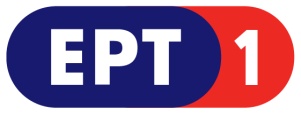 ΣΑΒΒΑΤΟ, 12/8/2017 07:00	ΜΑΖΙ ΤΟ ΣΑΒΒΑΤΟΚΥΡΙΑΚΟ  W    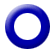 Πρωινή ενημερωτική εκπομπή με την Εμμανουέλα Αργείτη και τoν Γιάννη Σκάλκο. Η πρωινή εκπομπή «Μαζί το Σαββατοκύριακο» είναι μαζί σας κάθε Σαββατοκύριακο από τις 07:00 έως και τις 10:00 το πρωί.Η Εμμανουέλα Αργείτη και ο Γιάννης Σκάλκος μας ενημερώνουν για όλα όσα συμβαίνουν στην κοινωνία, την πολιτική, την οικονομία, την υγεία, στον πολιτισμό, τον αθλητισμό, στο περιβάλλον και γενικά στον κόσμο.Επίσης, η εκπομπή ασχολείται και με θέματα που αξίζουν της προσοχής μας, όπως σπουδαίες δράσεις σε απομακρυσμένες γωνιές της Ελλάδας, Έλληνες που διακρίνονται για τη δράση τους και το έργο τους σε κάθε γωνιά του πλανήτη, καινοτόμοι επιχειρηματίες που ανοίγουν τα φτερά τους κόντρα στην κρίση κ.ά. Αρχισυνταξία: Έφη Ζέρβα- Κώστας ΠαναγιωτόπουλοςΔημοσιογραφική Ομάδα: Ειρήνη ΡουμπεΐδουΠαραγωγή: Βάνα ΜπρατάκουΣκηνοθεσία: Αντώνης Μπακόλας- Γιώργος Κιούσης10:05	ΤΑΞΙΔΕΥΟΝΤΑΣ ΣΤΗΝ ΕΛΛΑΔΑ (Ε)  W    «Χίος και Οινούσσες» Η δημοσιογράφος Μάγια Τσόκλη μέσα από την εκπομπή «Ταξιδεύοντας στην Ελλάδα» μάς μεταφέρει στην πανέμορφη Χίο με την πλούσια ιστορία και τη μεγάλη ναυτική παράδοση. Μας ξεναγεί στο κέντρο της πόλης με το Κάστρο και τον Δημοτικό Κήπο, στην περιοχή του Κάμπου με τα ατέλειωτα περιβόλια εσπεριδοειδών, που σκορπούν την ευωδιά τους μέχρι το λιμάνι, και τα επιβλητικά Γενουάτικα αρχοντικά, όπως ο Περλέας και το Αργεντικό. Από εκεί κατευθύνεται στα Μαστιχοχώρια, όπου συμμετέχει στο μάζεμα της μαστίχας και περιηγείται τα Καστροχώρια Πυργί με τα εντυπωσιακά «ξυστά», Όλυμπους και Μεστά. Συνεχίζει στα Αυγώνυμα και στον επιβλητικό Ανάβατο, δοκιμάζει ντόπια μακαρονάδα στον Πύτιο και καταλήγει στην ειδυλλιακή Βόλισσο, καθώς κινείται βόρεια σταματά στην εκκλησία της Παναγιάς Αγιογαλούσαινας και στο Αιολικό Πάρκο με τις ανεμογεννήτριες. Το οδοιπορικό συνεχίζεται στη Νέα Μονή και από το λιμανάκι της Λαγκάδας μεταβαίνει στις Οινούσσες, όπου επισκέπτεται το περίφημο Ναυτικό Μουσείο και το μοναστήρι του Ευαγγελισμού της Θεοτόκου.10:50	ΤΑ ΕΠΑΓΓΕΛΜΑΤΑ ΤΗΣ ΘΑΛΑΣΣΑΣ (Ε)  W    «Από τους αρχαίους Κάρες στους τολμηρούς σφουγγαράδες»Η σειρά ντοκιμαντέρ «Επαγγέλματα της θάλλασας» αναδεικνύει τους αιώνιους δεσμούς και τη βαθιά σχέση του Έλληνα με τη θάλασσα και συμβάλει στη μελέτη και τεκμηρίωση της ναυτικής μας ιστορίας, τη διάσωση και προβολή των ναυτικών μας παραδόσεων και της ναυτικής μας κληρονομιάς. Το συγκεκριμένο επεισόδιο της σειράς «Από τους αρχαίους Κάρες στους τολμηρούς σφουγγαράδες» αναφέρεται στη σπογγαλιευτική δραστηριότητα της Καλύμνου, που λόγο της μακραίωνης παράδοσης που έχει το επάγγελμα αυτό, οφείλει ένα μεγάλο μέρος της οικονομικής της ευημερίας και φήμης της.12:00	ΕΡΤ ΕΙΔΗΣΕΙΣ – ΕΡΤ ΑΘΛΗΤΙΚΑ – ΕΡΤ ΚΑΙΡΟΣ   WΣΑΒΒΑΤΟ, 12/8/2017 - ΣΥΝΕΧΕΙΑ12:30	ΞΕΝΟ ΝΤΟΚΙΜΑΝΤΕΡ (E) «Pastries, bread and mas deception»Ντοκιμαντέρ, παραγωγής Γαλλίας 2015.Tα γαλλικά αρτοποιήματα είναι φημισμένα στον κόσμο με πωλήσεις εκατομμυρίων σε μία ημέρα. Πώς λοιπόν κάποιοι καταστηματάρχες πουλούν βιομηχανοποιημένα προϊόντα σε τιμές για χειροποίητα, χωρίς να ενημερώνουν τους πελάτες  τους;Σ’ αυτό το ντοκιμαντέρ κορυφαίοι ειδικοί των τροφίμων μας μιλούν γι’ αυτό και καταλήγουν στο απόλυτα αξιόπιστο τεστ γεύσης για τις λιχουδιές των φούρνων!13:30	ΞΕΝΟ ΝΤΟΚΙΜΑΝΤΕΡ (Ε)  «European roots: Η Δόμνα και τα εγγόνια της»Ντοκιμαντέρ, συμπαραγωγή ΕΡΤ, EBU και 10 άλλων ευρωπαϊκών τηλεοπτικών οργανισμών αντίστοιχων χωρών με γενικό τίτλο «ΕΥΡΩΠΑΪΚΕΣ ΡΙΖΕΣ». Σκηνοθεσία: Δάφνη Τζαφέρη.Κείμενα-παρουσίαση: Γιώργος  Παπαδάκης.Οργάνωση παραγωγής: Φωτεινή Καπέλλου.Εκτέλεση παραγωγής: Lexicon Factory / Γιάννης Μπασίπαγλης.Συμμετέχει η Ελευθερία Αρβανιτάκη.Τραγουδούν: Αντώνης Μαρτσάκης, Ιορδάνης Μαντζούρης και ο χορός ιεροψαλτών «Οι Καλοφωνάδες» υπό τη διδασκαλία του Γιώργου Ρεμούνδου.Χορεύουν μέλη του Ομίλου «Η Περπερούνα».14:30	ΜΝΗΜΕΣ (E)  W«Αργαλειός: Ερατώ Αγγελοπούλου»Στα Αρωνιάδικα των Κυθήρων, σ' ένα παλαιό, αναστηλωμένο πέτρινο σπίτι, περνάει τις μέρες της η Ερατώ Αγγελοπούλου. Γεννημένη στην Πάτρα, ταξίδεψε πολύ μετά τον πόλεμο, καθώς, παντρεμένη με Γάλλο διπλωμάτη, άλλαζε συχνά χώρες ανάλογα με τις μεταθέσεις του συζύγου της. Συνέβησαν πολλά στη ζωή της, και ανάμεσα στα άλλα, δύο Παγκόσμιοι Πόλεμοι, ένας Βαλκανικός και η Μικρασιατική Καταστροφή. Η Ερατώ Αγγελοπούλου γεννήθηκε το 1910 και σήμερα, 96 χρονών πια, εγκατεστημένη μόνιμα στα Κύθηρα, εξακολουθεί να βλέπει τη ζωή με τα μάτια μιάς έφηβης. Οδηγεί το τζίπ της στα στενά δρομάκια του νησιού, φροντίζει τον κήπο της, υφαίνει στον αργαλειό της. Πράγμα ασυνήθιστο για την γυναίκα ενός διπλωμάτη, αγάπησε με πάθος τον αργαλειό και αφιέρωσε τη ζωή της σ' αυτήν την ξύλινη κατασκευή που συντρόφευσε τη ζωή τόσων και τόσων γυναικών μέσα στους αιώνες...Η Ερατώ χρειάστηκε να ταξιδέψει πολύ στην ελληνική ύπαιθρο για να μάθει από πρώτο χέρι, από τις γυναίκες που ύφαιναν σ' αυτόν, τα μυστικά του αργαλειού. Και τελικά, όχι μόνον έφτιαξε υπέροχα υφαντά, αλλά έγραψε και ένα βιβλίο για τον αργαλειό και τις τεχνικές της ύφανσης, μοναδικό οδηγό για τις επόμενες γενιές.Στο πέτρινο σπίτι στα Κύθηρα, δίπλα στη ζεστασιά του τζακιού, η Ερατώ Αγγελοπούλου ζωντανεύει τις μνήμες του παρελθόντος και μας μιλάει με αισιοδοξία και χιούμορ για την προσωπική της πορεία στα χρόνια που πέρασαν... Σκηνοθεσία: Στράτος Στασινός.ΣΑΒΒΑΤΟ, 12/8/2017 - ΣΥΝΕΧΕΙΑ15:00	ΕΡΤ ΕΙΔΗΣΕΙΣ+ ΕΡΤ ΑΘΛΗΤΙΚΑ+ΕΡΤ ΚΑΙΡΟΣ  W	16:00 	ΣΤΟΥΣ ΗΧΟΥΣ ΤΟΥ ΜΠΙΓΚ ΜΠΕΝ (Ε)  W                  Με τον Λάμπη ΤσιριγωτάκηH εκπομπή του Λάμπη Τσιριγωτάκη «Στους ήχους του Μπιγκ Μπεν», περιλαμβάνει τα εξής θέματα:- Αποκλειστική συνέντευξη με τον θρυλικό ντράμερ του συγκροτήματος Πινκ Φλόιντ (Pink Floyd),  Νικ Μέισον, ο οποίος μιλάει για τις αναμνήσεις του από την εμφάνιση του συγκροτήματος στην Αθήνα το 1989, για το Brexit, την εκλογή του Ντόναλντ Τραμπ και για το ιστορικό σχετικά με τη μεγάλη τους επιτυχία. Στη «Σκοτεινή πλευρά του φεγγαριού», ο Νικ Μέισον λέει ότι «στο άλμπουμ αυτό, εκφράσαμε τις απόψεις μας για τα κοινωνικά και ανθρώπινα προβλήματα εκείνης της περιόδου», ενώ για τα πολιτικά πράγματα σήμερα, ανέφερε ότι: «κακό για τη χώρα μου το Brexit και απογοητευτική εξέλιξη η εκλογή του Ντόναλντ Τραμπ».-Ο εκπρόσωπος των Βρετανών τουριστικών πρακτόρων Σον Τρίπτον και η διευθύντρια του ΕΟΤ στο Λονδίνο Χριστίνα Καλογερά επιβεβαιώνουν στις συνεντεύξεις τους ότι θα είναι φέτος αυξημένος κατά 16% ο αριθμός των Βρετανών τουριστών που θα κάνουν διακοπές στην Ελλάδα και αναμένεται να ξεπεράσουν ίσως τα τρία εκατομμύρια.-Επίσης, ο εκπρόσωπος στα θέματα Ευρώπης των Σκοτσέζων εθνικιστών Πίτερ Γκραντ  στη συνέντευξή του, στέλνει  το μήνυμα ότι οι Έλληνες είναι ευπρόσδεκτοι να εγκατασταθούν και να εργαστούν στη Σκοτία.-Τέλος, στις σελίδες της Διασποράς ο Έλληνας καθηγητής στην έδρα της Αρχαιολογίας στο Πανεπιστήμιο του Μισούρι, Μιχάλης Κοσμόπουλος, ερμηνεύει την πολύ μεγάλη πολιτιστική και ιστορική αξία των ευρημάτων στις ανασκαφές της αρχαίας Ίκλαινας, τις οποίες και επιμελείται.Κείμενα -παρουσίαση: Λάμπης ΤσιριγωτάκηςΣκηνοθεσία: Αλέξανδρος  ΦαραντόπουλοςΜοντάζ: Στέφανος Φαραντόπουλος,Κάμερα:  Τζέρεμι ΛιντότΑρχισυνταξία:  Εύη Τσιριγωτάκη17:00	ONE WAY TICKET (E)    W      		Το «One Way Ticket» ανιχνεύει τις τύχες του Έλληνα που ζει εκτός ελληνικών συνόρων, σε διάφορα αστικά ή μη κέντρα της Ευρώπης. Η ξενότητα, η ελληνικότητα, τα επιχειρηματικά και πολιτιστικά κίνητρα της εκάστοτε ευρωπαϊκής χώρας, οι προσωπικές φιλοδοξίες και οι προοπτικές ευδοκίμησής τους, θίγουν και επαναπροσδιορίζουν έννοιες, όπως η πατρίδα και η παγκοσμιοποίηση.Σε κάθε εκπομπή επισκεπτόμαστε μία πόλη του εξωτερικού και γνωρίζουμε Έλληνες που ζουν εκεί και έχουν πετύχει κάτι σημαντικό: Επαγγελματική εξέλιξη, καλλιτεχνική αναγνώριση, επιστημονική καταξίωση, αξιοσημείωτη συμμετοχή στα κοινά, προσωπική ευτυχία. Μπαίνουμε στο σπίτι τους, στο γραφείο τους, στην επιχείρησή τους. Συζητάμε μαζί τους θέματα προσαρμοστικότητας, αφομοίωσης, ενσωμάτωσης, γλώσσας, ρατσισμού, ευκαιριών, αξιοκρατίας.ΣΑΒΒΑΤΟ, 12/8/2017 - ΣΥΝΕΧΕΙΑΤο «One Way Ticket» με δυνατό και γρήγορο μοντάζ, αφηγηματική παρουσίαση, συνεντεύξεις, ενδιαφέρουσες και εναλλακτικές πληροφορίες για τις πόλεις που επισκεπτόμαστε συνδυάζει το ντοκιμαντέρ με την προσωπογραφία και το ταξιδιωτικό ρεπορτάζ. Πλατό είναι τα αεροδρόμια, οι πόλεις, οι δρόμοι, το σπίτι και το εργασιακό περιβάλλον των Ελλήνων του εξωτερικού που εν τέλει είναι και οι πρωταγωνιστές κάθε εκπομπής. Παρουσίαση: Eπιστήμη Μπινάζη  Αρχισυνταξία: Γιούλη ΕπτακοίληΣκηνοθεσία: Γιάννης Μαράκης Παραγωγή: GV ProductionsΕπεισόδιο 4ο: «Λωζάνη»Στην πατρίδα του φοντί, των μπαλέτων του Μορίς Μπεζάρ, της υψηλής ωρολογοποιίας, του Musée Olympique, όπου θα μάθουμε την ιστορία των Ολυμπιακών Αγώνων  και φυσικά... της σοκολάτας - βρισκόμαστε άλλωστε στη χώρα με τη μεγαλύτερη κατά κεφαλήν κατανάλωση σοκολάτας στον κόσμο με 11,6 κιλά ετησίως - ζουν αρκετοί Έλληνες. Πάμε να γνωρίσουμε τον Δημήτρη Κυρίτση, καθηγητή αειφόρου παραγωγής στην Ομοσπονδιακή Πολυτεχνική Σχολή της Λωζάννης (EPFL), τον Πάνο Τζιβανίδη και την Μαριάννα Δρακοπούλου, υψηλόβαθμα στελέχη της Διεθνούς Ολυμπιακής Επιτροπής και τον Γιάννη Γερασιμίδη, γενικό διευθυντή ενός εκ των μεγαλύτερων ξενοδοχείων της πόλης και αντιπρόεδρο του ελληνοελβετικού συνδέσμου «Εστία».18:00	ΕΡΤ ΕΙΔΗΣΕΙΣ – ΕΡΤ ΑΘΛΗΤΙΚΑ – ΕΡΤ ΚΑΙΡΟΣ W18:15	20ός ΑΙΩΝΑΣ ΕΠΙΛΟΓΕΣ (Ε)  W                             «Γιώργος Σεφέρης»18:30    SOCIAL GROWTH (E)   W     Εκπομπή της ΕΡΤ1 για νεοφυείς (startups) και κοινωνικές επιχειρήσεις.Στις παρυφές της οικονομικής κρίσης γεννιέται ένα ανερχόμενο και δυναμικό οικοσύστημα επιχειρηματικότητας με κοινωνικό πρόσημο και αντίκτυπο.Ιστορίες κοινωνικών επιχειρηματιών, επενδυτές, κοινωνικοί χρηματοδότες και ειδήμονες μέντορες, είναι οι πρωταγωνιστές της νέας παραγωγής της ΕΡΤ, «Social Growth». Το «Social Growth», η πρώτη εκπομπή για την κοινωνική επιχειρηματικότητα και τις startups στην ελληνική τηλεόραση, ακολουθεί τον κύκλο ωρίμανσης μίας κοινωνικής επιχείρησης, από το στάδιο της ιδέας και της startup, στην ανάπτυξη και την ωρίμανση, μέσα από τις ιστορίες ανθρώπων που δραστηριοποιούνται στο πεδίο.Τι ζητάει ένας επενδυτής για να χρηματοδοτήσει μια επιχείρηση; Πώς σκέφτεται ένας επενδυτής «άγγελος» (angel investor) και ένας venture capitalist;Στο «Social Growth» θα γνωρίσετε αληθινούς επενδυτές με ενεργή λειτουργία στην Ελλάδα. Θα μάθετε από τους διοικούντες των μεγάλων ιδρυμάτων της χώρας, πώς στηρίζουν την επιχειρηματικότητα και πώς μπορούν να στηρίξουν και εσάς. Επεισόδιο 12ο: «Σίγουρα υπάρχει κάποια ανάγκη»Στο δωδέκατο επεισόδιο του «Social Growth», ο Κωνσταντίνος Μαχαίρας μιλάει για την Οργάνωση Γη, μία κοινωνική επιχείρηση που παρουσιάζει στους ανθρώπους της πόλης ένα διαφορετικό μοντέλο παραγωγής και επιχειρηματικότητας με βάση τη βιώσιμη ανάπτυξη.ΣΑΒΒΑΤΟ, 12/8/2017 - ΣΥΝΕΧΕΙΑΗ Γεωργία Βαμβουνάκη παρουσιάζει το Μύρτιλλο, μία Κοιν.Σ.Επ. ένταξης ευπαθών ομάδων στην αγορά εργασίας μέσα από τη λειτουργία ενός μοντέρνου καφέ και χώρου πολιτιστικών δράσεων. Ο Στέλιος Κατωμέρης, του Περιφερειακού Μηχανισμού Κοιν.Σ.Επ. Αττικής, εξηγεί τι πρέπει να λάβει υπόψη του ένας κοινωνικός επιχειρηματίας πριν ξεκινήσει τη δράση του.Τέλος, η Αριάνα Κούρταλη, συντονίστρια της πλατφόρμας crowdfunding ACT4GREECE, και ο Γιώργος Καμέτας, επικεφαλής Business Banking της Εθνικής Τράπεζας της Ελλάδος, παρουσιάζουν πώς το πλήθος μπορεί να χρηματοδοτήσει με τη δική του δύναμη κοινωνικές και επιχειρηματικές δράσεις. Σκηνοθεσία-σενάριο: Χάρης Ντώνιας.Διεύθυνση φωτογραφίας: Νίκος Βούλγαρης.Μοντάζ: Ανδρέας Σπανός.Post Production: Harold Herbert.Διεύθυνση παραγωγής: Ιάκωβος Πανουργιάς.Οργάνωση παραγωγής: Πανδώρα Ξαρχάκου.Επιστημονικός συνεργάτης: Δρ. Φιόρη Ζαφειροπούλου.Ηχοληψία: Αλέξανδρος Σακελλαρίου.Βοηθός διευθυντή φωτογραφίας: Ανδρέας Πετρόπουλος.Motion Graphics: Ανδρέας Σπανός.Πρωτότυπη μουσική: Θανάσης Γκαμαράζης.Σχεδιασμός Οπτικής Ταυτότητας: Άρης Αθάνατος.Digital Marketing: Κατερίνα Παπαγεωργιάδη.Εκτέλεση παραγωγής: The NEST Κοιν.Σ.Επ.Παραγωγή: ΕΡΤ Α.Ε.19:00    ΜΟΥΣΙΚΕΣ ΤΟΥ ΚΟΣΜΟΥ (Ε)  W            Οι «Μουσικές του κόσμου», επιχειρούν ένα πολύχρωμο μουσικό ταξίδι από παραδοσιακούς ήχους και εξωτικούς ρυθμούς, μέχρι ηλεκτρονικά ακούσματα και πειραματικές μουσικές προσεγγίσεις.Επεισόδιο 1ο:  «Νέα Ορλεάνη» - Α΄ ΜέροςΑυτή τη εβδομάδα οι «Μουσικές του κόσμου» ταξιδεύουν στην γενέτειρα της τζαζ, την πολύπαθη Νέα Ορλεάνη, 4 χρόνια μετά από τον τυφώνα Κατρίνα, τη μεγαλύτερη φυσική καταστροφή στην ιστορία των ΗΠΑ. Στα πολλά χτυπήματα που δέχτηκε η πόλη εκείνες τις μέρες, συγκαταλέγεται και η μαζική φυγή της τεράστιας μουσικής της κοινότητας, αφού πολλοί μουσικοί έχασαν τα σπίτια και τις περιουσίες τους μέσα σε λίγες ώρες και αναγκάστηκαν να γίνουν πρόσφυγες μέσα στην ΣΑΒΒΑΤΟ, 12/8/2017 - ΣΥΝΕΧΕΙΑπατρίδα τους. Ωστόσο, σιγά-σιγά επιστρέφουν και οι δρόμοι της Νέας Ορλεάνης αρχίζουν και πάλι να αντηχούν σε τζαζ, zydeco και μπλουζ ρυθμούς. Η ομάδα της εκπομπής αναζητά αυτό το ιδιαίτερο κάτι που διαθέτει η Νέα Ορλεάνη, το πνεύμα των κατοίκων της, που έχει καταφέρει να γεννήσει μια ολόκληρη μουσική μυθολογία που άγγιξε ολόκληρο τον πλανήτη. Η πόλη έχει λειτουργήσει επανειλημμένως ως καταλύτης στην αμερικάνικη και την παγκόσμια μουσική, αφού οι ήχοι που ξεπήδησαν στους δρόμους της έφτασαν σε κάθε άκρη τη γης με τη μορφή της τζαζ, του ροκ εντ ρολ, του R&B. Μουσικές στις οποίες εμπεριέχεται η πολυπολιτισμική κληρονομιά της πόλης –με ρίζες στην Αφρική, την Ευρώπη, την Καραϊβική και την ινδιάνικη Αμερική– αλλά και στις μεγάλες κοινωνικές και οικονομικές ανισότητες που έχουν σημαδέψει την ιστορία της – δουλεία, ρατσισμός, κίνημα πολιτικών δικαιωμάτων.Οι πληγές που άνοιξε ο τυφώνας Κατρίνα κλείνουν αργά και δύσκολα σε αυτή την περήφανη πόλη του αμερικάνικου Νότου, ωστόσο, οι κάτοικοι, χάρη στο αγαπημένο τους αποκούμπι, τη μουσική τους, δεν χάνουν την αισιοδοξία τους για το μέλλον.Σκηνοθεσία: Αγγελική Αριστομενοπούλου, Χρήστος Μπάρμπας, Χρόνης ΠεχλιβανίδηςΦωτογραφία: Δημήτρης ΔιακουμόπουλοςΜοντάζ: Ηρώ Βρετζάκη, Ιωάννα Πογιαντζή, Γωγώ ΜπεμπέλουΠαραγωγή: Χρόνης Πεχλιβανίδης, Onos Productions20:00    ΚΛΑΣΙΚΟΙ  ΝΤΕΤΕΚΤΙΒΞΕΝΗ ΣΕΙΡΑ (Ε)                                                               «Ντετέκτιβ Μέρντοχ»  (Murdoch Mysteries) – Α΄ ΚύκλοςΠολυβραβευμένη σειρά μυστηρίου εποχής, παραγωγής Καναδά 2008-2016.Η σειρά διαδραματίζεται στο Τορόντο το 1895. Ο ντετέκτιβ Ουίλιαμ Μέρντοχ, χρησιμοποιώντας τα πιο σύγχρονα μέσα της Εγκληματολογίας και με τη βοήθεια των σύγχρονων επιστημονικών ανακαλύψεων, εξιχνιάζει τα πιο αποτρόπαια εγκλήματα του Τορόντο των αρχών του 20ού αιώνα. Καθώς μαζί με την ομάδα του κατορθώνουν το αδύνατο, αναβιώνουν μέσα από τις έρευνές τους πραγματικά θέματα, καθώς και ιστορικά πρόσωπα που έζησαν έναν αιώνα πριν!Τον Μέρντοχ, στις έρευνές του, βοηθούν τρία πρόσωπα: ο επιθεωρητής Μπράκενριντ, η γιατρός Τζούλια Όγκντεν και ο άπειρος, αλλά ενθουσιώδης αστυνομικός, Τζορτζ Κράμπτρι.Ο Μπράκενριντ είναι ο προϊστάμενος του Μέρντοχ που έχει αδυναμία στο ουίσκι, προτιμάει τις πιο συμβατικές μεθόδους έρευνας, αλλά χαίρεται και καμαρώνει όταν τα πράγματα πάνε κατ’ ευχήν!Η γιατρός είναι θαυμάστρια του Μέρντοχ και των εκκεντρικών μεθόδων του και βοηθάει πολύ στη λύση των μυστηρίων, καθώς αποκαλύπτει -με τη βοήθεια της Παθολογίας- αποδεικτικά στοιχεία.Τέλος, ο Κράμπτρι, που ονειρεύεται να γίνει συγγραφέας αστυνομικών μυθιστορημάτων, είναι ο πιστός βοηθός του Μέρντοχ.Πρωταγωνιστούν οι Γιάνικ Μπίσον (στο ρόλο του ντετέκτιβ Ουίλιαμ Μέρντοχ), Τόμας Κρεγκ (στο ρόλο του επιθεωρητή Μπράκενριντ), Έλεν Τζόι (στο ρόλο της γιατρού Τζούλια Όγκντεν), Τζόνι Χάρις (στο ρόλο του αστυνομικού Τζορτζ Κράμπτρι). Επίσης, πολλοί guest stars εμφανίζονται στη σειρά.Βραβεία: Τζέμινι:Καλύτερου έκτακτου ανδρικού ρόλου σε δραματική σειρά – 2008ΣΑΒΒΑΤΟ, 12/8/2017 - ΣΥΝΕΧΕΙΑΚαλύτερης πρωτότυπης μουσικής επένδυσης σε πρόγραμμα ή σειρά – 2008, 2009Καναδικό Βραβείο Οθόνης:Καλύτερου μακιγιάζ στην Τηλεόραση – 2015Καλύτερης ενδυματολογίας στην Τηλεόραση - 2015Επίσης, η σειρά απέσπασε και πολλές υποψηφιότητες.Επεισόδιο 7ο: Ένα σκελετωμένο πτώμα πέφτει από το ταβάνι της σκηνής ενός θεάτρου, την ώρα της παράστασης. Ο νεκρός αναγνωρίζεται, είναι ο Βέρτζιλ Σμαρτ, η χήρα του όμως και άλλοι μάρτυρες ορκίζονται πως ο Βέρτζιλ πέθανε από έμφραγμα, στο γραφείο του. Αν αυτό το πτώμα είναι του Βέρτζιλ, τότε ποιον έθαψε η χήρα του; Σα να μην έφταναν όλα αυτά, ο Μέρντοχ ανακαλύπτει ένα μυστικό δωμάτιο για ερωτικές συνευρέσεις δίπλα στο γραφείο του νεκρού.20:55     ΚΕΝΤΡΙΚΟ ΔΕΛΤΙΟ ΕΙΔΗΣΕΩΝ + ΑΘΛΗΤΙΚΑ  + ΚΑΙΡΟΣ   W	22:00	ΔΙΕΘΝΕΣ ΤΟΥΡΝΟΥΑ ΜΠΑΣΚΕΤ - ΒΕΛΙΓΡΑΔΙ 2017 GR «Σερβία – Ελλάδα»Απευθείας μετάδοση24:00	ΕΡΤ ΕΙΔΗΣΕΙΣ – ΕΡΤ ΑΘΛΗΤΙΚΑ – ΕΡΤ ΚΑΙΡΟΣ  W	00:15	CINE AFTER                                                                   ΞΕΝΗ ΤΑΙΝΙΑ              «Η ζωή είναι ένα μπολερό» (Les Uns et les Autres / Bolero / Bolero: Dance of Life)Δραματικό μιούζικαλ, παραγωγής Γαλλίας 1981.Σκηνοθεσία-σενάριο: Κλοντ Λελούς.Μουσική: Φράνσις Λάι, Μισέλ Λεγκράντ.Παίζουν: Φανί Αρντάν, Τζέιμς Κάαν, Τζέραλντιν Τσάπλιν, Ρομπέρ Οσέν, Ντάνιελ Ολμπρίσκι, Ρομπέρ Χοσεΐν, Νικόλ Γκαρσία, Ζαν- Κλοντ Μπριαλί, Ζακ Βιλερέ, Ρεϊμόν Πελεγκρίν, Ρισάρ Μπορινζέρ, Αλεξάνδρα Στιούαρτ.Διάρκεια: 174΄Υπόθεση: Η ιστορία τεσσάρων οικογενειών διαφορετικών εθνικοτήτων (Γαλλία, Γερμανία, Ρωσία, Αμερική), αλλά με το ίδιο πάθος για τη μουσική, διαμέσου της περιόδου 1936-1980.Μέσα από ιστορικές συγκυρίες, οι ιστορίες τους αλληλοεπιδρούν σ’ ένα παιχνίδι χορού και ήχου κάτω από τις πλέον δύσκολες συνθήκες.Το δραματικό και επικό μιούζικαλ «Η ζωή είναι ένα μπολερό» θεωρείται από πολλούς το αριστούργημα του Κλοντ Λελούς.Βραβεία – Διακρίσεις:Βραβείο ήχου στο Φεστιβάλ Καννών 1981.Υποψήφια για Χρυσό Φοίνικα (Κλοντ Λελούς) – Φεστιβάλ Καννών 1981.Υποψήφια για τέσσερα βραβεία Σεζάρ 1982 (καλύτερης ταινίας, καλύτερου ήχου, καλύτερης μουσικής, καλύτερου μοντάζ).ΣΑΒΒΑΤΟ, 12/8/2017 - ΣΥΝΕΧΕΙΑΝΥΧΤΕΡΙΝΕΣ ΕΠΑΝΑΛΗΨΕΙΣ:03:20 ΞΕΝΗ ΣΕΙΡΑ: «ΝΤΕΤΕΚΤΙΒ ΜΕΡΝΤΟΧ» (Ε) ημέρας 04:10 ΤΑΞΙΔΕΥΟΝΤΑΣ ΣΤΗΝ ΕΛΛΑΔΑ  (Ε) ημέρας - W05:00 ΜΟΥΣΙΚΕΣ ΤΟΥ ΚΟΣΜΟΥ (Ε) ημέρας – W06:00 ΞΕΝΟ ΝΤΟΚΙΜΑΝΤΕΡ: «PASTRIES, BREAD AND MASS DECEPTION» (Ε) ημέρας ΚΥΡΙΑΚΗ,  13/8/2017 07:00	ΜΑΖΙ ΤΟ ΣΑΒΒΑΤΟΚΥΡΙΑΚΟ  W    	Με την Εμμανουέλα Αργείτη και τον Γιάννη Σκάλκο.10:00	ΤΑΞΙΔΕΥΟΝΤΑΣ ΣΤΗΝ ΕΛΛΑΔΑ (Ε) W    Σειρά ντοκιμαντέρ, που μας ταξιδεύει στην Ελλάδα.«Πάτμος»Το συγκεκριμένο επεισόδιο της σειράς «Ταξιδεύοντας στην Ελλάδα» είναι αφιερωμένο στο νησί της Πάτμου. Παρουσιάζονται στοιχεία της ιστορίας του νησιού, στενά συνδεδεμένης ήδη από τον πρώτο αιώνα μ. Χ. με τον Χριστιανισμό, την οθωμανική κατάκτηση, τα βυζαντινά χρόνια, τη συμμετοχή στην Επανάσταση του 1821, αλλά και τη μετανάστευση στον 20ο αιώνα. Η δημοσιογράφος Μάγια Τσόκλη περιηγείται στον οικισμό της Χώρας, όπου και συνομιλεί με τον Δήμαρχο Ματθαίο Μελιάνο, επισκέπτεται παλαιά αρχοντικά και περπατά στα στενά σοκάκια. Ξεναγούμαστε ακόμα, στο Σπήλαιο της Αποκάλυψης και στη Μονή του Αγίου Ιωάννη του Θεολόγου και η Μάγια Τσόκλη συζητά με τον Ηγούμενο της Μονής. Το οδοιπορικό στην Πάτμο περιλαμβάνει ακόμα περιήγηση στο βόρειο τμήμα του νησιού, στη Σκάλα, καθώς και στην περιοχή του Κάμπου, την παραλία Λάμπη, και την Ψιλή Άμμο στο νότιο τμήμα του νησιού. Κατά τη διάρκεια της περιήγησής της στην Πάτμο η Μάγια Τσόκλη μιλά με κατοίκους, ντόπιους αλλά και ξένους που έχουν εγκατασταθεί στο νησί και δραστηριοποιούνται στον τουρισμό, τις τέχνες κα.  11:00	ΤΑ ΕΠΑΓΓΕΛΜΑΤΑ ΤΗΣ ΘΑΛΑΣΣΑΣ (Ε)  W    «Οι ερημίτες της θάλασσας και τα πέτρινα μνημεία τους»Η σειρά ντοκιμαντέρ «Επαγγέλματα της θάλασσας» αναδεικνύει τους αιώνιους δεσμούς και τη βαθιά σχέση του Έλληνα με τη θάλασσα και συμβάλει στη μελέτη και τεκμηρίωση της ναυτικής μας ιστορίας, τη διάσωση και προβολή των ναυτικών μας παραδόσεων και της ναυτικής μας κληρονομιάς. Το συγκεκριμένο επεισόδιο της σειράς «Οι ερημίτες της θάλασσας και τα πέτρινα μνημεία τους» παρουσιάζει το Ελληνικό Φαρικό Δίκτυο, δίνοντας πληροφορίες για τον φωτισμό των ελληνικών παραλίων και τους πρώτους φάρους που εμφανίστηκαν στην Ελλάδα. Λειτουργία των φάρων, η ειδικότερη αποστολή τους και εκπλήρωσή της.12:00	ΕΡΤ ΕΙΔΗΣΕΙΣ – ΕΡΤ ΑΘΛΗΤΙΚΑ – ΕΡΤ ΚΑΙΡΟΣ   W12:30	ΕΛΛΗΝΩΝ ΔΡΩΜΕΝΑ (Ε)  W    Τα «Ελλήνων δρώμενα» ταξιδεύουν, καταγράφουν και παρουσιάζουν τις διαχρονικές πολιτισμικές εκφράσεις ανθρώπων και τόπων. Το ταξίδι, η μουσική, ο μύθος, ο χορός, ο κόσμος. Αυτός είναι ο προορισμός της εκπομπής.Πρωταγωνιστής είναι ο άνθρωπος, παρέα με μυθικούς προγόνους, στα κατά τόπους πολιτισμικά δρώμενα. Εκεί που ανιχνεύεται χαρακτηριστικά η ανθρώπινη περιπέτεια, στην αυθεντική έκφρασή της, στο βάθος του χρόνου. Η εκπομπή ταξιδεύει, ερευνά και αποκαλύπτει μία συναρπαστική ανθρωπογεωγραφία. Το μωσαϊκό του σύγχρονου και διαχρονικού πολιτισμικού γίγνεσθαι της χώρας μας, με μία επιλογή προσώπων-πρωταγωνιστών, γεγονότων και τόπων, έτσι ώστε να αναδεικνύεται και να συμπληρώνεται μία ζωντανή ανθολογία. Με μουσική, με ιστορίες και με εικόνες.Με αποκαλυπτική και ευαίσθητη ματιά, με έρευνα σε βάθος και όχι στην επιφάνεια,                τα «Ελλήνων δρώμενα» εστιάζουν σε «μοναδικές στιγμές» της ανθρώπινης έκφρασης.ΚΥΡΙΑΚΗ, 13/8/2017 - ΣΥΝΕΧΕΙΑΜε γραφή κινηματογραφική, και με σενάριο δομημένο αποτελεσματικά, η ιστορία όπου εστιάζει το φακό της η εκπομπή, ξετυλίγεται πλήρως από τους ίδιους τους πρωταγωνιστές της, χωρίς «διαμεσολαβητές», έτσι ώστε να δημιουργείται μία ταινία καταγραφής, η οποία «συνθέτει» το παρόν με το παρελθόν, το μύθο με την ιστορία, όπου πρωταγωνιστές είναι οι καθημερινοί άνθρωποι. Η αυθεντική καταγραφή, από τον γνήσιο και αληθινό «φορέα» και «εκφραστή» της κάθε ιστορίας -και όχι από κάποιον που «παρεμβάλλεται» για να αποκομίσει τα οφέλη της «δημοσιότητας»- είναι ο κύριος, εν αρχή απαράβατος κανόνας, που οδηγεί την έρευνα και την πραγμάτωση.     Πίσω από κάθε ντοκιμαντέρ, κρύβεται μεγάλη προετοιμασία. Και η εικόνα που τελικά εμφανίζεται στη μικρή οθόνη -αποτέλεσμα της προσπάθειας των συνεργατών της ομάδας-, αποτελεί μια εξ' ολοκλήρου πρωτογενή παραγωγή, από το πρώτο ως το τελευταίο της καρέ.Η εκπομπή, στο φετινό της ταξίδι από την Κρήτη έως τον Έβρο και από το Ιόνιο έως το Αιγαίο, μας παρουσιάζει μία πανδαισία εθνογραφικής, ανθρωπολογικής και μουσικής έκφρασης. Αυθεντικές δημιουργίες ανθρώπων και τόπων.Ο άνθρωπος, η ζωή και η φωνή του σε πρώτο πρόσωπο, οι ήχοι, οι εικόνες, τα ήθη και οι συμπεριφορές, το ταξίδι των ρυθμών, η ιστορία του χορού «γραμμένη βήμα-βήμα», τα πανηγυρικά δρώμενα και κάθε ανθρώπου έργο, φιλμαρισμένα στον φυσικό και κοινωνικό χώρο δράσης τους, την ώρα της αυθεντικής εκτέλεσής τους -και όχι με μία ψεύτικη αναπαράσταση-, καθορίζουν, δημιουργούν τη μορφή, το ύφος και χαρακτηρίζουν την εκπομπή. «Θα πάω να βγω στην Πάρο»Το ταξίδι της εκπομπής «Ελλήνων δρώμενα» συνεχίζεται σε θαλασσινούς δρόμους, με τα καΐκια των ψαράδων και με προορισμό την Πάρο, αναζητώντας τα στοιχεία που συνθέτουν τον πολιτισμό μας στην κοινωνία των ανθρώπων της θάλασσας.Στην Πάρο, και ειδικότερα στη Νάουσα της Πάρου, συναντούμε μία από τις μεγαλύτερες κοινότητες ψαράδων. Ανθρώπων που τα μερόνυχτα του βίου τους τα έχουν εξαντλήσει στην θαλασσινή περιπέτεια. Ο φακός της εκπομπής περιηγείται σε όλο το φάσμα της εργασιακής δράσης των ψαράδων, μέρα και νύχτα στην επιφάνεια της θάλασσας, για να αποκαλύψει με πληρότητα τις αμέτρητες κρυφές και φανερές αντιξοότητες της τέχνης τους.Η θαλασσινή περιπέτεια είναι ανεξάντλητη όπως και η θάλασσα. Απρόβλεπτη όπως και η φύση. Και οι άνθρωποι της θάλασσας γνωρίζουν και μας διηγούνται πολλά βιωματικά περιστατικά, από την κοπιαστική προσπάθειά τους για την καλή ψαριά, από την μάχη τους με τα κύματα και τους καιρούς, -για την ζωή τους- από τους μύθους και τις φανταστικές ιστορίες των παλαιότερων, από τα ψέματα για την «πλούσια» ή «φτωχή» ψαριά τους και τόσες άλλες περιπέτειες διανθισμένες με άγριες αλλά και όμορφες, γαλήνιες όψεις της θάλασσας…Οι άνθρωποι της θάλασσας μας αφηγούνται αυτή την μεγάλη σχέση που έχουν αναπτύξει μαζί της, δίνοντάς της ακόμη και ανθρώπινη μορφή, με άλλοτε άγριο και άλλοτε ήμερο χαρακτήρα και συμπεριφορά.Αυτόν τον χαρακτήρα της τραγουδούν μέρα και νύχτα οι άνθρωποι που την ζουν. «Στο καΐκι στ΄ανοιχτά», «στο απάνεμο λιμάνι», «μεσοπέλαγα» και κυρίως στα στεριανά γλέντια όπου ξεφαντώνουν «διασκεδάζοντας» τα πάθη και τους θαλασσινούς καημούς τους, παρέα με τις οικογένειες τους. Η κάμερα της εκπομπής κατέγραψε αληθινά γλέντια στην θαλασσινή κοινότητα της Νάουσας στην Πάρο, οπού η «θαλασσινές υμνωδίες» του αιγαίου πελάγους, τα πασίγνωστα «νησιώτικα» τραγούδια δοξολογούν τη πανέμορφη θάλασσα, την πανέμορφη γυναικεία ΚΥΡΙΑΚΗ, 13/8/2017 - ΣΥΝΕΧΕΙΑμορφή, τον έρωτα, την αγάπη αλλά και τον πόνο του «μισεμού» των γυναικών στην απουσία των ψαράδων στα ανοιχτά πέλαγα...Σκηνοθεσία: Αντώνης ΤσάβαλοςΈρευνα-σενάριο: Αντώνης Τσάβαλος Φωτογραφία: Γιώργος ΧρυσαφάκηςΜοντάζ: Διονύσης Τσιρώνης, Γιώργος Χρυσαφάκης Οργάνωση παραγωγής: Μαρία ΤσαντέΠαραγωγή: filmellon13:00	ΤΟ ΑΛΑΤΙ ΤΗΣ ΓΗΣ (E)     W            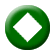 «Η τέχνη του λαϊκού κλαρίνου, οι “πρωτομάστορες” της Μεταπολεμικής γενιάς»Με τους Πέτρο–Λούκα Χαλκιά, Νίκο Φιλιππίδη, Γιώργο Κοτσίνη και Αλέξανδρο ΑρκαδόπουλοΤην Κυριακή, ο Λάμπρος Λιάβας και το «Αλάτι της Γης» μάς προσκαλούν σε μια σπάνια «συνάντηση κορυφής», με τέσσερις κορυφαίους δεξιοτέχνες του λαϊκού κλαρίνου που εκπροσωπούν τέσσερις διαφορετικές γενιές: τον «πατριάρχη» Πετρο-Λούκα Χαλκιά, τον Νίκο Φιλιππίδη, τον Γιώργο Κωτσίνη και τον Αλέξανδρο Αρκαδόπουλο. Μετά το παλαιότερο αφιέρωμα της εκπομπής στους «πρωτομάστορες» του κλαρίνου της εποχής του Μεσοπολέμου, οι τέσσερεις δεξιοτέχνες επανέρχονται για να αποτίσουν φόρο τιμής αυτή τη φορά στη μεταπολεμική γενιά των μεγάλων κλαριντζήδων. Γίνεται αναφορά στους: Τάσο Χαλκιά, Βάϊο Μαλλιάρα, Μανώλη Παπαγεωργίου, Κώστα Φιλίππου, Φίλιππα Ρούντα, Βασίλη Μπατζή, Βασίλη Μπεσίρη-Τουρκοβασίλη, Βασίλη Σαλέα, Γιάννη Κούπα, Θανάση Μάγκα και Απόστολο Σταμέλο.Οι τέσσερις κορυφαίοι σύγχρονοι μουσικοί μιλούν για την προσωπική τους σχέση με τους παλαιούς μεγάλους δεξιοτέχνες, για τις ιδιαιτερότητες στο ύφος και τις τεχνικές παιξίματος που διαμόρφωσαν τις «σχολές» του οργάνου και παίζουν επιλεγμένα κομμάτια από το «κλασικό» ρεπερτόριο που άφησε ως παρακαταθήκη ο καθένας από τους παλαιότερους.Τους συνοδεύουν οι μουσικοί: Μανώλης Κόττορος (βιολί), Κώστας Φιλιππίδης (λαούτο), Θωμάς Κωνσταντίνου (κιθάρα) και  Κώστας Μερετάκης (κρουστά).Χορεύουν μέλη από τον Λαογραφικό Χορευτικό Όμιλο «Χοροπαιδεία» (επιμέλεια: Βασίλης Καρφής και Μαρία Ζιάκα).Έρευνα-κείμενα-παρουσίαση: Λάμπρος ΛιάβαςΣκηνοθεσία: Νικόλας ΔημητρόπουλοςΕκτελεστής παραγωγός: Μανώλης Φιλαϊτης Εκτέλεση παραγωγής: Foss On Air15:00	ΕΡΤ ΕΙΔΗΣΕΙΣ – ΕΡΤ ΑΘΛΗΤΙΚΑ – ΕΡΤ ΚΑΙΡΟΣ  W16:00    ΠΡΟΣΩΠΙΚΑ (Ε)   W    Με την Έλενα Κατρίτση				«Η δική μας Βίκυ…»Η εκπομπή «Προσωπικά», παρουσιάζει τη ζωή της αξέχαστης ερμηνεύτριας μέσα από τα μάτια της οικογένειάς της.          Συγκεκριμένα, παρουσιάζει τη ζωή της Βίκυς Μοσχολιού μέσα από τα μάτια της αδερφής της, Αθηνάς Μοσχολιού, της κόρης της, Ευαγγελίας, καθώς και της εγγονής της, Βίκυς.ΚΥΡΙΑΚΗ, 13/8/2017 - ΣΥΝΕΧΕΙΑΗ Βίκυ Μοσχολιού υπήρξε μία από τις σπουδαιότερες και πιο χαρακτηριστικές φωνές του ελληνικού τραγουδιού και αγαπήθηκε από τον κόσμο όσο λίγοι.Η Αθηνά Μοσχολιού μιλάει για τις δυσκολίες που έζησαν ως παιδιά, τον πολυσυζητημένο γάμο της αδερφής της με το Μίμη Δομάζο και για το κενό που άφησε στη ζωή της, ο ξαφνικός χαμός της. «Η Βίκυ ήταν το μεγάλο παιδί που έπρεπε να δουλέψει για να βοηθήσει την οικογένεια… Μας είχε πάρει στο σπίτι της, εμένα και τα αδέρφια μας, γιατί δεν μπορούσε να ζήσει χωρίς εμάς. Νύφη έφυγα από το σπίτι της! Ήταν μάνα… Νομίζω ότι κάπου είναι, τραγουδάει και θα γυρίσει… Όταν ακούω τα τραγούδια της, κλαίει η ψυχή μου». «…Με είχε ενοχλήσει ο χωρισμός της με τον μπαμπά μου, της έριχνα  μεγάλες ευθύνες και ήμουν άδικη μαζί της… Πολλά χρόνια μετά της ζήτησα συγγνώμη. Εκείνη, ήταν και μάνα και πατέρας, έδινε τα πάντα για εμάς… Ακόμη δεν την έχω αποχωριστεί… Και τα παράπονά μου στη μαμά μου τα λέω…»,  εξομολογείται η Ευαγγελία Δομάζου.                                                  Η εγγονή της Βίκυς Μοσχολιού, κόρη της Ράνιας, Βίκυ Μπαφίτη, μιλάει πρώτη φορά για τη γιαγιά της, για τις στιγμές που πέρασαν μαζί, θυμάται τα λόγια που της έλεγε και σιγοψιθυρίζει αγαπημένα τραγούδια που έλεγε η γιαγιά της.Παρουσίαση-αρχισυνταξία: Έλενα Κατρίτση.Σκηνοθεσία: Μιχάλης Ασθενίδης. Διεύθυνση παραγωγής: Μαρίνα Βεϊόγλου.Διεύθυνση φωτογραφίας: Άκης Μιταυτσής.Εκτέλεση παραγωγής: Filmiki Productions.17:00	28 ΦΟΡΕΣ ΕΥΡΩΠΗ – 28EUROPE (E)    W      Με τον Κώστα ΑργυρόΗ εκπομπή «28 φορές Ευρώπη», είναι η συνέχεια της εκπομπής «27 της Ευρώπης» και σκοπός της είναι να εστιάσει σε θέματα της επικαιρότητας στην Ευρώπη, που δεν θα περιορίζονται όμως στον στενά «ειδησεογραφικό» χαρακτήρα. Η ελληνική κοινή γνώμη βομβαρδίζεται με «ειδήσεις» από ή για την Ευρώπη, χωρίς να μπορεί πάντα να κατανοήσει την ουσία αλλά και το υπόβαθρο σημαντικών θεμάτων. Ειδικά την περίοδο της κρίσης, πολλές φορές φάνηκε ότι η «Ευρώπη» αποφασίζει χωρίς εμάς για εμάς. Υπάρχει μία τάση να μιλάμε «για την Ευρώπη» λες και η χώρα μας δεν ανήκει σ’ αυτήν. Κάτι που φαίνεται να ενισχύεται το τελευταίο διάστημα με την εμφάνιση διαλυτικών τάσεων και σε άλλες χώρες της Ευρωπαϊκής Ένωσης. Η Ευρώπη έχει μπει σε μια μεγάλη συζήτηση για το μέλλον της. Από τις θεσμικές αλλαγές μέχρι την «πρακτική» αλλαγή συγκεκριμένων πολιτικών, που δεν έχουν αποδώσει μέχρι τώρα τα αναμενόμενα, τα θέματα είναι πολλά και «ανοικτά». Στις εξελίξεις αυτές θα εστιάσουν οι κάμερες της νέας εκπομπής.«Η καγκελάριος και ο χαλίφης»Σε πάνω από 3 εκατομμύρια υπολογίζονται σήμερα οι κάτοικοι της Γερμανίας με τουρκικές ρίζες. Ενάμιση εκατομμύριο απ’ αυτούς είναι ψηφοφόροι στις τουρκικές εκλογές. Απ’ αυτούς το 60% περίπου ψηφίζει Ερντογάν. Είναι λογικό λοιπόν ο φιλόδοξος σουλτάνος να θέλει να τους κρατήσει σταθερά πιστούς. Έπειτα από το αποτυχημένο πραξικόπημα στην πατρίδα του φάνηκε να θεωρεί το Βερολίνο ως ένα περιφερειακό μεν, αλλά εξίσου σημαντικό πεδίο σύγκρουσης με τους αντιπάλους του. Δεν ήταν μόνο η διοργάνωση διαδηλώσεων στήριξής του στη Κολωνία, αλλά και οι πολύ σκληρές επιθέσεις εναντίον όσων βλέπει ως «εχθρούς του». Στο στόχαστρό του βρίσκονται ΚΥΡΙΑΚΗ, 13/8/2017 - ΣΥΝΕΧΕΙΑκυρίως οι υποστηρικτές του Φετουλάχ Γκιουλέν και τα ιδρύματα, που τον υποστηρίζουν ή υποστηρίζονται απ’ αυτόν. Η κατάσταση αυτή διχάζει την τουρκική μειονότητα, ενώ δεν λείπουν και περιστατικά βίας. Πώς αντιμετωπίζουν αυτή τη στρατηγική του Τούρκου Προέδρου οι πιο ψύχραιμοι συμπατριώτες του, που ζουν χρόνια στη Γερμανία; Πόσο ανησυχεί η γερμανική πολιτική ηγεσία και πώς μπορεί να αντιμετωπίσει τέτοιες «παρεμβάσεις» στο εσωτερικό της; Τι πρέπει να κάνει η Ευρώπη για να απαντήσει συντονισμένα στην αυταρχική πορεία, που έχει επιλέξει ο Ταγίπ Ερντογάν;Αυτά είναι τα ερωτήματα που απασχολούν το δεύτερο επεισόδιο της εκπομπής «28 φορές Ευρώπη - 28 Europe», που ταξίδεψε στο Βερολίνο για να μιλήσει με μέλη της τουρκικής κοινότητας.  18:00	ΕΡΤ ΕΙΔΗΣΕΙΣ – ΕΡΤ ΑΘΛΗΤΙΚΑ – ΕΡΤ ΚΑΙΡΟΣ   W18:15	20ός ΑΙΩΝΑΣ ΕΠΙΛΟΓΕΣ (Ε)  W                «Γιώργος Παπανικολάου»18:30    ΕΣ ΑΥΡΙΟΝ ΤΑ ΣΠΟΥΔΑΙΑ (E)   W   Μετά τους δύο επιτυχημένους κύκλους της σειράς «Ες αύριον τα σπουδαία», οι Έλληνες σκηνοθέτες στρέφουν, για μία ακόμη φορά, το φακό τους στο αύριο του Ελληνισμού, κινηματογραφώντας μια άλλη Ελλάδα, αυτήν της δημιουργίας και της καινοτομίας.Μέσα από τα επεισόδια της σειράς προβάλλονται οι νέοι επιστήμονες, καλλιτέχνες, επιχειρηματίες και αθλητές που καινοτομούν και δημιουργούν με τις δικές τους δυνάμεις. Η σειρά αναδεικνύει τα ιδιαίτερα γνωρίσματα και πλεονεκτήματα της νέας γενιάς των συμπατριωτών μας, αυτών που θα αναδειχθούν στους αυριανούς πρωταθλητές στις επιστήμες, στις Τέχνες, στα Γράμματα, παντού στην κοινωνία. Όλοι αυτοί οι νέοι άνθρωποι, άγνωστοι ακόμα στους πολλούς ή ήδη γνωστοί, αντιμετωπίζουν δυσκολίες και πρόσκαιρες αποτυχίες, που όμως δεν τους αποθαρρύνουν. Δεν έχουν ίσως τις ιδανικές συνθήκες για να πετύχουν ακόμα το στόχο τους, αλλά έχουν πίστη στον εαυτό τους και στις δυνατότητές τους. Ξέρουν ποιοι είναι, πού πάνε και κυνηγούν το όραμά τους με όλο τους το είναι.Μέσα από το νέο κύκλο της σειράς της δημόσιας τηλεόρασης, δίνεται χώρος έκφρασης στα ταλέντα και τα επιτεύγματα αυτών των νέων ανθρώπων. Προβάλλεται η ιδιαίτερη προσωπικότητα, η δημιουργική ικανότητα και η ασίγαστη θέλησή τους να πραγματοποιήσουν τα όνειρά τους, αξιοποιώντας στο μέγιστο το ταλέντο και τη σταδιακή αναγνώρισή τους από τους ειδικούς και από το κοινωνικό σύνολο, τόσο στην Ελλάδα όσο και στο εξωτερικό.«Σιωπηλός παρατηρητής» του Χρήστου ΚαρτέρηΗ Νατάσα Ευσταθίου είναι μουσικοτεχνολόγος και διευκολύντρια της πρωτοποριακής μεθόδου  iMUSE. Η μη επεμβατική μέθοδος iMUSE, είναι ένα πολυαισθητηριακό διαδραστικό τεχνολογικό περιβάλλον που δίνει τη δυνατότητα σε ανθρώπους με νοητικές και σωματικές αναπηρίες και ηλικιωμένους να αυτενεργήσουν, πραγματοποιώντας δραστηριότητες που διαφορετικά θα τους ήταν αδύνατες, να εκφραστούν ελεύθερα και να αναπτύξουν επικοινωνιακές δεξιότητες, με σκοπό τη βελτίωση της ποιότητας ζωής και ευημερίας τους.Στο επεισόδιο παρακολουθούμε μία μέρα από τη ζωή της Νατάσας Ευσταθίου, η οποία μας αναλύει τι είναι το iMUSE, τη χρήση του και τα οφέλη του. Πώς ασχολήθηκε μ’ αυτό, την επαφή με τους χρήστες της μεθόδου και τα οφέλη που προσφέρει στη ζωή των χρηστών αλλά ΚΥΡΙΑΚΗ, 13/8/2017 - ΣΥΝΕΧΕΙΑκαι για τις αλλαγές που συνέβησαν σε εκείνη μέσα από την ενασχόλησή της με το iMUSE. Επίσης, βλέπουμε τι γίνεται σε μία συνεδρία, καθώς και απόψεις και εμπειρίες από χρήστες του iMUSE.Επίσης, στο ντοκιμαντέρ μιλούν ο Phil Ellis, εφευρέτης της μεθόδου iMUSE και καθηγητής της Νατάσας, αλλά και άτομα που σχετίζονται μαζί της, όπως η μητέρα της Λίνα Ευσταθίου, η Άννα Δανοπούλου (προїσταμένη ιατρός Ασύλου Ανιάτων, παθολόγος) και η Νεκταρία Βαζούρα (πρόεδρος Ένωσης Γονέων και Φίλων Ατόμων με σύνδρομο ΡΕΤ «Άγγελοι Γης»).Σκηνοθεσία-σενάριο: Χρήστος Καρτέρης.Διεύθυνση φωτογραφίας: Νίκος Καρανικόλας.Μοντάζ: Χάρης Μαυροφοράκης.Ηχοληψία: Γιάννης Αντύπας.Βοηθός σκηνοθέτη: Παναγιώτης Σκορδίλης.Τεχνική επεξεργασία - εξοπλισμός: RGB Studios.Εκτέλεση παραγωγής: See- Εταιρεία Ελλήνων Σκηνοθετών.19:00     ΤΑ ΣΤΕΚΙΑ (Ε)   W	 Σειρά ντοκιμαντέρ του Νίκου Τριανταφυλλίδη.«Φωκίωνος Νέγρη»Φωκίωνος Νέγρη: Ο πεζόδρομος του ετερόκλητου. Ο τόπος συνάντησης. Ο χώρος «καταφύγιο» για τους ταπεινούς, τους αστούς, τα «ρεμάλια» και τους διανοούμενους, τους αντισυμβατικούς και τους «καθώς πρέπει». Το διαχρονικό στέκι της Αθήνας. Η Φωκίωνος με τα καλαίσθητα ζαχαροπλαστεία της, τα επιβλητικά της καφέ και τους ανοιχτούς, για κάθε γούστο, κινηματογράφους. Κι από την άλλη η λαμπερή Φωκίωνος της «Κουίντας», η εκρηκτική Φωκίωνος του «Ιγκλού», η Φωκίωνος του τεντιμποϊσμού, της αμφισβήτησης και των ροκάδων. Μια γειτονιά που ζει με πάθος τις αντιφάσεις της κάτω από το άγρυπνο βλέμμα του εμβληματικού σκύλου που δεσπόζει στο κέντρο της παρατηρώντας στωικά ένα διαρκές σουλάτσο ανθρώπων και εποχών. Ένας δρόμος που μοιάζει με πολύχρωμο ψηφιδωτό ορίζοντας ένα διαχρονικό σημείο αναφοράς για το σύγχρονο αστικό τοπίο. Οι τέντι μπόις μπορεί να έγιναν ευυπόληπτοι άντρες και κάποιοι ροκάδες ίσως να φόρεσαν γραβάτες. Τα μαγαζιά άλλαξαν, το ίδιο και οι ιδιοκτήτες τους. Η Φωκίωνος, ωστόσο, μέσα από τη γοητεία των αντιθέσεων της είναι ακόμη εδώ, στην καρδιά της πόλης με τα υπόγεια νερά του μπαζωμένου ρέματός της να ταράζουν κάθε τι συμβατικό.Για την ιστορία ενός τόσο ιδιαίτερου τόπου θα μιλήσουν άνθρωποι που συνδέονται μαζί του με άρρηκτους δεσμούς. Στη συντροφιά μας θα βρίσκονται (με αλφαβητική σειρά) οι: Ματθαίος Αγορογιάννης (τυροκομικά προϊόντα), Μελίτα Αδάμ (συγγραφέας – κάτοικος Κυψέλης), Έφη Βαρδάκη (κατάστημα «Ρετρό»), Δημήτρης Γέρου (ιδιοκτήτης κρεοπωλείου), Λουκιανός Κηλαηδόνης (Κάου Μπόι), Θάνος Λαμπρόπουλος (Παραγωγός Κινηματογράφου και Τηλεόρασης), Κωστής Λιβιεράτος (εκδότης – επιμελητής), Μπάμπης Μουτσάτσος (επιχειρηματίας), Χρύσα Οικονομοπούλου (γραφείο Τύπου Gagarin 205 – δημοσιογράφος), Παεζάνο, Ιουλία Παλαμάρη (προπονήτρια ενόργανης γυμναστικής), Λιάνα Παπαδοπούλου (κάτοικος Κυψέλης), Μάκης Σαλιάρης (επιχειρηματίας – πρωταθλητής αγώνων ταχύτητας αυτοκινήτου), Γιοζέφ Αζέρ Σαμουέλ (εκπρόσωπος Αιγυπτιακής Κοινότητας Κυψέλης) , Ροζίτα Σώκου (κριτικός κινηματογράφου), Νίκος Τρανός (γλύπτης – καθηγητής Καλών Τεχνών), Ιάσωνας Τριανταφυλλίδης (δημοσιογράφος – κριτικός κινηματογράφου), Γιώργος ΚΥΡΙΑΚΗ, 13/8/2017 - ΣΥΝΕΧΕΙΑΦερτάκης (συμπέθερος στο www.musicsociety.gr), Δημήτρης Φύσσας (συγγραφέας), Μαργαρίτα Χριστοδούλου ( Κέντρο ομορφιάς «Rita’s Studio Golden Beauty»).Σενάριο-σκηνοθεσία: Νίκος ΤριανταφυλλίδηςΔημοσιογραφική έρευνα: Ηλιάνα Δανέζη, Σοφία ΚοσμάΗχοληψία: Κώστας ΚουτελιδάκηςΤίτλοι Αρχής – Artwork: Γιώργος ΒελισσάριοςΜοντάζ: Νίκος ΠάστραςΔιεύθυνση φωτογραφίας: Claudio BolivarΒοηθός κάμερας: Αντώνης ΚουνελαςΔιεύθυνση παραγωγής: Μαρίνα Δανέζη20:00    ΚΛΑΣΙΚΟΙ  ΝΤΕΤΕΚΤΙΒ 	ΞΕΝΗ ΣΕΙΡΑ (Ε)                                                               «Ντετέκτιβ Μέρντοχ»  (Murdoch Mysteries) – Α΄ ΚύκλοςΠολυβραβευμένη σειρά μυστηρίου εποχής, παραγωγής Καναδά 2008-2016.Επεισόδιο 8ο: Μετά από μία νύχτα ποτού και κραιπάλης, ο Ρίτσαρντ Χάρτλει βρίσκεται πνιγμένος στην όχθη της λίμνης. Είχε μόλις αντικαταστήσει κάποιον άλλο σε επίλεκτη ομάδα κωπηλασίας, για πλούσιους και διάσημους. Αυτή η αντικατάσταση κόστισε πολύ από ό,τι φαίνεται και στο μέλος που αντικαταστάθηκε, αλλά και σ’ όλη την ομάδα και τον προπονητή: η θέση τους στους Ολυμπιακούς Αγώνες κινδυνεύει.. Τι πραγματικά συνέβη εκείνη τη νύχτα;20:55     ΚΕΝΤΡΙΚΟ ΔΕΛΤΙΟ ΕΙΔΗΣΕΩΝ - ΑΘΛΗΤΙΚΑ  + ΚΑΙΡΟΣ   W	22:00	ΚΛΗΡΩΣΗ ΟΠΑΠ:  ΤΖΟΚΕΡ/ΠΡΟΤΟ    W	               Απευθείας μετάδοση22:15	ΞΕΝΗ ΤΑΙΝΙΑ            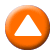 «Κακόφημοι δρόμοι» (Mean Streets) Γκανγκστερική περιπέτεια, παραγωγής ΗΠΑ 1973.Σκηνοθεσία: Μάρτιν Σκορσέζε.Παίζουν: Χάρβεϊ Καϊτέλ, Ρόμπερτ Ντε Νίρο, Ντέιβιντ Προβάλ, Έιμι Ρόμπινσον.Διάρκεια: 106΄Υπόθεση: Η μοίρα είναι γραμμένη για τον Τόνι και τον Μάικλ που είναι ιδιοκτήτες ενός μικρού μπαρ και κάνουν συμφωνίες στους κακόφημους δρόμους της «Μικρής Ιταλίας» της Νέας Υόρκης. Για τον Τσάρλι, ωστόσο, το μέλλον δεν είναι και τόσο ξεκάθαρο: δουλεύει για τον θείο του, συλλέγει και διεκδικεί παλιές οφειλές, είναι όμως πολύ τίμιος για να γίνει πετυχημένος στο χώρο του οργανωμένου εγκλήματος. Ερωτευμένος με μια γυναίκα, που ο θείος του δεν εγκρίνει γιατί είναι επιληπτική, και φίλος με τον ψυχωτικό φασαριόζο Τζόνι που είναι ξάδερφός της, ο Τσάρλι δυσκολεύεται να συμφιλιώσει τις αντικρουόμενες αξίες μέσα του. Μια αποτυχημένη προσπάθεια να «δραπετεύσει» στο Μπρούκλιν, οδηγεί τους πάντες ακόμα πιο κοντά σ’ ένα πικρό και ίσως προκαθορισμένο μέλλον.ΚΥΡΙΑΚΗ, 13/8/2017 - ΣΥΝΕΧΕΙΑΗ πρώτη σημαντική ταινία του Σκορσέζε, ο οποίος μαζί με τους Κόπολα, Τσιμίνο, και Λούκας, θεωρείται από τους θεμελιωτές του σύγχρονου αμερικανικού κινηματογράφου που γεννήθηκε μέσα στο γενικότερο κύμα της αμφισβήτησης, το οποίο έκανε τα πρώτα του βήματα στα τέλη της δεκαετίας του ’60 για να κυριαρχήσει στις αρχές της  επόμενης δεκαετίας, όταν οι στρατηγικοί στόχοι των ΗΠΑ στο Βιετνάμ όχι μόνο δεν επιτεύχθηκαν αλλά κατέληξαν σε οδυνηρή ήττα.Επίσης, η ταινία σηματοδοτεί την αρχή της συνεργασίας του σκηνοθέτη μ’ έναν νεαρό και άσημο τότε ηθοποιό, τον Ρόμπερτ Ντε Νίρο, που έμελλε να αφήσει ταινίες- σταθμούς στην ιστορία του κινηματογράφου («Ο Ταξιτζής», «Οργισμένο είδωλο», «Τα καλά παιδιά»).00:10	ΕΙΔΗΣΕΙΣ – ΑΘΛΗΤΙΚΑ – ΚΑΙΡΟΣ  W	00:20	CINE AFTER                                                                   ΞΕΝΟ ΝΤΟΚΙΜΑΝΤΕΡ (E)                         «Οι Νύμφες του Hindu Kush» Η ταινία-ντοκιμαντέρ αναφέρεται στις δυνατές και ελεύθερες γυναίκες της αρχαίας φυλής των Καλάσα που ζουν στις κοιλάδες του Ινδικού Καύκασου στο Πακιστάν, οι οποίες αντιστέκονται και προσπαθούν να διατηρήσουν τον ιδιαίτερο πολιτισμό τους, μέσα σε αντίξοες συνθήκες.Στο βορειοδυτικό Πακιστάν, στα βουνά του Ινδικού Καύκασου, ζουν 4.000 Καλάσα, μια αρχέγονη φυλή που πιστεύει σε νύμφες, θεούς και ξωτικά, η οποία έχει καταφέρει να επιβιώσει και να διατηρήσει την παράδοσή της ανάμεσα σε 165 εκατομμύρια μουσουλμάνους. Οι γυναίκες Καλάσα είναι δυνατές, αξιαγάπητες και -παραδόξως - ελεύθερες. Η Σαμίμ είναι η πρώτη κοπέλα που κατάφερε να σπουδάσει στο πανεπιστήμιο. Το όνειρό της είναι να δουλέψει με τον Αθανάσιο Λερούνη, πρόεδρο της ΜΚΟ «Έλληνες Εθελοντές» που οργανώνει αναπτυξιακά και εκπαιδευτικά έργα στην περιοχή και να βοηθήσει την φυλή της όσο μπορεί. Ξαφνικά οι Ταλιμπάν απάγουν τον Λερούνη.  Η απαγωγή του γεμίζει φόβο και ανασφάλεια τους Καλάσα.Σενάριο- Σκηνοθεσία: Αννέτα Παπαθανασίου.Διεύθυνση παραγωγής: Βάσω Πατρούμπα.Παραγωγοί: Μίκης Μοδιάνος, Φωτεινή Οικονομοπούλου.Παραγωγή: ΕΡΤ Α.Ε., Modiano A.E.Διάρκεια: 80΄               ΝΥΧΤΕΡΙΝΕΣ ΕΠΑΝΑΛΗΨΕΙΣ01:45  ΠΡΟΣΩΠΙΚΑ (E) ημέρας  - W02:45  28 ΦΟΡΕΣ ΕΥΡΩΠΗ  (E) ημέρας  - W03:30  ΞΕΝΗ ΣΕΙΡΑ: «ΝΤΕΤΕΚΤΙΒ ΜΕΡΝΤΟΧ» (E) ημέρας  04:20  TA ΣΤΕΚΙΑ  (E) ημέρας – W05:15  ΕΛΛΗΝΩΝ ΔΡΩΜΕΝΑ  (E) ημέρας – W05:45  ΤΑ ΕΠΑΓΓΕΛΜΑΤΑ ΤΗΣ ΘΑΛΑΣΣΑΣ (E) ημέρας – W06:45 20ός ΑΙΩΝΑΣ ΕΠΙΛΟΓΕΣ (Ε) – WΔΕΥΤΕΡΑ,  14/8/201707:00   ΚΑΛΟΚΑΙΡΙΝΗ ΕΝΗΜΕΡΩΣΗ  W	Ενημερωτική εκπομπή με τον Θάνο Σιαφάκα και τον Χρήστο Παγώνη.Kαθημερινή τρίωρη ενημερωτική εκπομπή της ΕΡΤ1, που βρίσκεται στο επίκεντρο των             εξελίξεων. Όσα συμβαίνουν, την ώρα που συμβαίνουν. Με απευθείας συνδέσεις, ανταποκρίσεις,  συνεντεύξεις και αναλύσεις, η ειδησεογραφική ομάδα της «Πρωινής Ζώνης» «ξεκλειδώνει» τη μέρα. Η κοινωνία, η πολιτική, η οικονομία, ο πολιτισμός και ο αθλητισμός, έγκυρα και αντικειμενικά, αποκτούν χώρο έκφρασης καθημερινά από τις 07:00 έως τις 10:00 το πρωί.Παρουσίαση: Θάνος Σιαφάκας, Χρήστος Παγώνης Αρχισυνταξία:  Έφη ΖέρβαΔημοσιογραφική ομάδα: Κωνσταντίνος Παναγιωτόπουλος- Αννίτα Πασχαλινού- Δέσποινα ΚάκαληΠαραγωγή: Βάσω Φούρλα- Ζέτα ΧατζησταυρίδουΣκηνοθεσία: Ολυμπιάδα Σιώζου- Ιωάννα Αναγνώστου09:50   ΔΕΛΤΙΟ EURONEWS    W10:00	ΤΑΞΙΔΕΥΟΝΤΑΣ ΣΤΗΝ ΕΛΛΑΔΑ (Ε)  W    «Ίμβρος» - Α΄ & Β΄ ΜέροςΤο συγκεκριμένο επεισόδιο της σειράς «Ταξιδεύοντας στην Ελλάδα» είναι αφιερωμένο στην Ίμβρο. Η περιήγηση στο νησί ξεκινά από το χωριό των Αγίων Θεοδώρων. Στο ναό των Αγίων Θεοδώρων ο Οικουμενικός Πατριάρχης Βαρθολομαίος τελεί δοξολογία παρουσία των Ελλήνων κατοίκων του νησιού, αλλά και πολλών επισκεπτών, με καταγωγή από την Ίμβρο. Περιηγούμαστε στον οικισμό του άλλοτε αμιγώς ελληνικού χωριού, μαθαίνοντας παράλληλα τα γεγονότα που σημάδεψαν την ιστορία του τόπου, από την απελευθέρωση του νησιού με τους Βαλκανικούς Πολέμους, τη Συνθήκη των Σεβρών, την υπογραφή της Συνθήκης της Λωζάνης και τα μέτρα εποικισμού του νησιού, το κλείσιμο των ελληνικών σχολείων που επέβαλλε το τουρκικό κράτος στις δεκαετίες του ΄60 -΄70, τα οποία οδήγησαν στη μαζική έξοδο των Ελλήνων από το νησί. Ακολουθεί περιήγηση στο βουνό της Αρασίας, ενώ πληροφορούμαστε παράλληλα για τις μαρτυρίες της κατοίκησης του νησιού κατά την Αρχαιότητα και τα Βυζαντινά χρόνια, και στη συνέχεια στον οικισμό του Κάστρου και τον εγκαταλελειμμένο ναό της Αγίας Μαρίνας. Το οδοιπορικό συνεχίζεται στην Παναγιά, δεύτερη πρωτεύουσα του νησιού, μετά το Κάστρο. Στη Μητρόπολη της Παναγιάς, ο Πατριάρχης Βαρθολομαίος γιορτάζει τα 40 χρόνια που υπηρετεί την Εκκλησία. Το επεισόδιο κλείνει με την περιήγηση στη νότια πλευρά του νησιού και επίσκεψη στο χωριό Αγρίδια την παραμονή του Δεκαπενταύγουστου, όπου τελείται θυσία των ζώων, σύμφωνα με το τοπικό έθιμο «κουρμπάνι».Το δεύτερο μέρος του επεισοδίου της σειράς «Ταξιδεύοντας στην Ελλάδα» για την Ίμβρο ξεκινά με την περιήγηση στο βόρειο τμήμα του νησιού. Με οδηγό το ζεύγος Ανδρέου, ζεύγος αρχαιολόγων με καταγωγή από την Ίμβρο, ξεναγούμαστε σε ξωκκλήσια χτισμένα με αρχαίο υλικό αλλά και θέσεις προϊστορικού ενδιαφέροντος. Στη συνέχεια, περιηγούμαστε στα ελληνικά χωριά του νησιού την παραμονή του Δεκαπενταύγουστου, όπου λαμβάνει χώρα το παραδοσιακό έθιμο «κουρμπάνι», με τη θυσία των ζώων και λαϊκό πανηγύρι. Πρώτος σταθμός είναι το χωριό Αγρίδια, όπου παρακολουθούμε το κουρμπάνι και το λαϊκό γλέντι στην πλατεία του χωριού. Το οδοιπορικό συνεχίζει στο μεγαλύτερο ελληνικό χωριό Σχοινούδι, όπου την ίδια ημέρα, ο Οικουμενικός Πατριάρχης Βαρθολομαίος λειτουργεί στον Ιερό Ναό της Αγίας Μαρίνας και την ημέρα του Δεκαπενταύγουστου, σύμφωνα με το έθιμο, μαγειρεύονται τα ΔΕΥΤΕΡΑ,  14/8/2017 - ΣΥΝΕΧΕΙΑσφάγια και στο νεκροταφείο του χωριού προσφέρονται τα «κεράσματα». Τελευταίος σταθμός του οδοιπορικού είναι το χωριό Γλυκύς. Κατά την περιήγησή της στα ελληνικά χωριά η δημοσιογράφος Μάγια Τσόκλη συνομιλεί με Ιμβρίους που επιστρέφουν στο νησί κατά τη θερινή περίοδο.11:25	ΠΡΟΒΑ ΓΑΜΟΥ (Ε)  W    Σειρά ντοκιμαντέρ, 20 επεισοδίων. Η σειρά καταγράφει μια από τις σημαντικότερες συμβάσεις και δεσμεύσεις της κοινωνίας μας, αυτή του γάμου. Πρωταγωνιστές είναι, κυρίως, νέα ζευγάρια που κατοικούν στην Ελλάδα ή τέλεσαν τον γάμο τους στη χώρα μας, ελληνικής ή ξένης καταγωγής, χριστιανοί ή μη, εύποροι ή χαμηλότερων εισοδημάτων, αλλά και οι συγγενείς και οι φίλοι τους.  Όλοι, δηλαδή, οι συμμετέχοντες στην προετοιμασία και την τελετή ενός γάμου. Τα ήθη και τα έθιμα –η κουζίνα, η μουσική, οι ενδυμασίες, τελετουργίες όπως το «κρεβάτι», το ξύρισμα του γαμπρού, ακόμα και ξενόφερτες συνήθειες όπως το bachelor party- κοινά και διαφορετικά από τόπο σε τόπο, καταγράφονται μέσα από τις παραδοσιακές συνήθειες των οικογενειών του γαμπρού και της νύφης.Γνωρίζουμε έτσι τα έθιμα, τις ιδιαιτερότητες και τις νοοτροπίες διαφορετικών κοινωνικών ομάδων, ενώ μοιραζόμαστε τη συγκίνησή τους, με ευαισθησία, σεβασμό, αλλά και με χιούμορ.Επεισόδιο 7ο:«Μήλος»Αυτός ο γάμος γίνεται σε ένα νησί των Κυκλάδων, τη Μήλο, και γύρω του πλέκεται μια μάλλον παράδοξη ιστορία. Οι πρωταγωνιστές του γάμου, η Κέλι και ο Αντρέας, έχουν γεννηθεί και οι δύο στο Κέιπ Τάουν από Έλληνες γονείς. Αυτό που τους έφερε όμως σε επαφή ήταν ένα προξενιό. Η πρώτη τους επαφή ήταν τηλεφωνική και ακολούθησαν 4 μήνες επικοινωνίας μέσω Internet πριν δουν ο ένας τον άλλο. Τώρα πώς εμπλέκεται στην ιστορία ένα ελληνικό νησί; Η Μήλος ήταν το νησί που διάλεξε το ζευγάρι για την πρώτη του συνάντηση.  Η Κέλι θα έφτανε από την Πορτογαλία όπου ζούσε τον τελευταίο χρόνο και ο Αντρέας από τη Νότια Αφρική. Η συμφωνία που είχαν κάνει ήταν να τον περιμένει η Κέλι στο αεροδρόμιο, κρατώντας μια πινακίδα που να λέει: «Αντρέα Γεωργίου καλώς ήρθες στη Μήλο». Τι επακολούθησε; Θα αφήσουμε την Κέλι και τον Αντρέα να σας διηγηθούν τις ιστορίες τους. Σκηνοθεσία: Αγγελική Αριστομενοπούλου  Διεύθυνση φωτογραφίας: Δημήτρης Διακουμόπουλος Μοντάζ: Γωγώ Μπεμέλου  12:00  ΕΡΤ ΕΙΔΗΣΕΙΣ – ΕΡΤ ΑΘΛΗΤΙΚΑ – ΕΡΤ ΚΑΙΡΟΣ  W12:30	ΞΕΝΟ ΝΤΟΚΙΜΑΝΤΕΡ (E)   «Φάκελος: διατροφή» (Τhe food files) – Γ΄ ΚύκλοςΣτο νέο κύκλο συνεχίζεται η εξερεύνηση των καθημερινών διατροφικών μας συνηθειών. Καταρρέουν  μύθοι, αποκαλύπτονται μυστικά και μαθαίνουμε χρήσιμες πληροφορίες για τα φαγητά που τρώμε. Ειδικοί για το φαγητό, διατροφολόγοι, σεφ και τεχνολόγοι τροφίμων απαντούν σε απορίες που πάντα είχαμε: πώς μαγειρεύεται το φαγητό στο αεροπλάνο, ποιες τροφές κάνουν καλό στα δόντια μας, πόσο αποτελεσματικές είναι πραγματικά οι βιταμίνες;ΔΕΥΤΕΡΑ,  14/8/2017 - ΣΥΝΕΧΕΙΑΕπεισόδιο 2ο: «Food and love»Το φαγητό και ο έρωτας είναι άρρηκτα συνδεδεμένα, εξαιτίας μιας περίπλοκης ορμονικής αντίδρασης που επηρεάζει τη συναισθηματική μας προσκόλληση στους αγαπημένους μας – και στην ανάγκη μας για φαγητό. Γιατί αγαπάμε τόσο πολύ το φαγητό και πώς αυτό επηρεάζει την ερωτική μας ζωή; Ποιος είναι ο κρίκος που συνδέει το φαγητό με το σεξ;13:00	ΞΕΝΟ ΝΤΟΚΙΜΑΝΤΕΡ (E)                 «Μηχανολογικές καταστροφές» (Engineering disasters)Σειρά ντοκιμαντέρ, παραγωγής ΗΠΑ (History Channel) 2015.   Η Μηχανική έχει κατασκευάσει το σύγχρονο κόσμο μας. Τα πάντα, από ουρανοξύστες μέχρι δρόμους και αεροπορικά ταξίδια υπάρχουν χάρη στη Μηχανική. Τι γίνεται όμως όταν στραβώσουν τα πράγματα; Το ντοκιμαντέρ «Μηχανολογικές καταστροφές» ερευνά και αποκαλύπτει τι πραγματικά συνέβη στα πιο διαβόητα μηχανολογικά ατυχήματα. Τί έκανε μια εξωτερική σκηνή να καταρρεύσει στην Ιντιάνα, σκοτώνοντας επτά άτομα; Πώς εξαφανίστηκε ως δια μαγείας μία συλλογή από κλασικές Κορβέτ; Γιατί η άτρακτος ενός αεροπλάνου έγινε κομμάτια εν πτήσει; Τί κρυβόταν πίσω από την κατάρρευση ενός κλειστού σταδίου; Κάθε ωριαίο επεισόδιο συνδυάζει συνεντεύξεις από ειδικούς και αυτόπτες μάρτυρες, τα πιο σύγχρονα γραφικά και σκηνές από πραγματικές, δραματικές «στιγμές καταστροφής» που θα διηγηθούν τι κρυβόταν πίσω από τις πιο τρομακτικές μηχανολογικές καταστροφές.«Ο κρατήρας του Κεντάκι» (Kentucky Sinkhole)	Τα φρένα έφταιγαν για τον εκτροχιασμό του τρένου που σκότωσε 47 ανθρώπους και ισοπέδωσε τη μισή πόλη; Μπορούν οι μηχανικοί να κλείσουν τον κρατήρα που χάσκει στο Εθνικό Μουσείο Κορβέτ; Γιατί κατέρρευσε η στέγη του σταδίου στη Μινεάπολη; Πώς θα σωθούν οι 33 Χιλιανοί ανθρακωρύχοι, παγιδευμένοι μισό μίλι κάτω από τη γη; Τι είδους άνοιγμα πρέπει να φτιάξουν οι μηχανικοί για να τους σώσουν;14:00	ΞΕΝΟ ΝΤΟΚΙΜΑΝΤΕΡ (E)                 «Ocean nomad’s land»             Επεισόδιο 2ο: «Ινδονησία»15:00	ΕΡΤ ΕΙΔΗΣΕΙΣ   WΕΡΤ  ΑΘΛΗΤΙΚΑ/ ΕΡΤ ΚΑΙΡΟΣ/Δελτίο για Πρόσφυγες16:00	ΕΝΑ ΜΗΛΟ ΤΗΝ ΗΜΕΡΑ (Ε)   W             Μια πρωτότυπη κωμική σειρά με θέμα τις διατροφικές μας συμπεριφορές και συνήθειες.Τρεις συγκάτοικοι με εντελώς διαφορετικές απόψεις περί διατροφής- ο Θοδωρής Αντωνιάδης, η Αγγελίνα Παρασκευαΐδη και η Ιωάννα Πιατά–και ο Μιχάλης Μητρούσης στο ρόλο του από μηχανής... διατροφολόγου, μας δίνουν καθημερινά αφορμές για σκέψη γύρω από τη σχέση μας με το φαγητό: μπορεί ένας άνθρωπος να ζήσει τρώγοντας μόνο φαστ φουντ; Είναι η μεσογειακή διατροφή ηκαλύτερη συνταγή υγείας κι ευζωίας; Ποιά είναι η πιο έξυπνη μέθοδοςαποτοξίνωσης και ευεξίας; Ισχύει τελικά αυτό που λένε οι γιαγιάδες μας, πως «ένα μήλο την ημέρα τον γιατρό τον κάνει πέρα»; ΔΕΥΤΕΡΑ,  14/8/2017 - ΣΥΝΕΧΕΙΑΑυτά τα ερωτήματα απασχολούν τους ήρωες της σειράς: ο Θεσσαλονικιός Θοδωρής τρώει τα πάντα, χωρίς ενοχές και χωρίς να βάζει γραμμάριο, ενώ επιπροσθέτως βαριέται τη γυμναστική. Η Αθηναία Αγγελίνα είναι υπέρμαχος της υγιεινής διατροφής και της άσκησης. Η Κρητικιά Ιωάννα, λάτρης της μεσογειακής κουζίνας, βρίσκεται κάπου ανάμεσα: συχνά επηρεάζεται από την Αγγελίνα, είναι όμως, πάντα επιρρεπής στις μικρές «αμαρτίες». Ο Μιχάλης έρχεται να αποκαταστήσει τη διατροφική ισορροπία, επισημαίνοντας σωστά και τα λάθη που κάνουμε όλοι στη διατροφή μας. Ένα ανατρεπτικό «ταξίδι», γεμάτο διαφορετικές προτάσεις για το πώς μπορούμε να βελτιώσουμε την ποιότητα της ζωής μας, αλλάζοντας τη διατροφή μας και βάζοντας στην καθημερινότητά μας την άσκηση. Σκηνοθεσία: Νίκος Κρητικός Σενάριο: Κωστής ΖαφειράκηςΈρευνα – δημοσιογραφική επιμέλεια: Στέλλα ΠαναγιωτοπούλουΔιεύθυνση φωτογραφίας: Νίκος ΚανέλλοςΜουσική τίτλων: Κώστας Γανωτής – ερμηνεύει η Ελένη ΤζαβάραΜοντάζ: Λάμπης ΧαραλαμπίδηςΉχος: Ορέστης ΚαμπερίδηςΣκηνικά: Θοδωρής ΛουκέρηςΕνδυματόλογος: Στέφανι ΛανιέρΜακιγιάζ – κομμώσεις: Έλια Κανάκη Οργάνωση παραγωγής: Βάσω Πατρούμπα Διεύθυνση Παραγωγής: Αναστασία ΚαραδήμουΕπεισόδιο 4ο16:15     ΚΛΑΣΙΚΟΙ  ΝΤΕΤΕΚΤΙΒ 	 ΞΕΝΗ ΣΕΙΡΑ (Ε)    «Μις Μαρπλ»  (Agatha Christie’s Marple) - Γ΄ ΚύκλοςΣειρά μυστηρίου αυτοτελών επεισοδίων, παραγωγής ΗΠΑ – Αγγλίας 2004 – 2013.Στο  ρόλο της Μις Μαρπλ η Τζέραλντιν ΜακΓιούαν στα 12 επεισόδια παραγωγής 2004-2008 και η  Τζούλια Μακένζι στα 11 επεισόδια παραγωγής 2009-2013. Βασισμένη στην ομότιτλη σειρά αστυνομικών μυθιστορημάτων και διηγημάτων της Άγκαθα Κρίστι, η σειρά παρουσιάζει τις περιπέτειες της Τζέιν Μαρπλ, μίας ηλικιωμένης γεροντοκόρης που ζει στο ήσυχο χωριουδάκι Σεντ Μέρι Μιντ. Στις πολλές της επισκέψεις σε φίλους και συγγενείς σε άλλα χωριά, η Μις Μαρπλ συχνά πέφτει πάνω σε περιπτώσεις μυστηριωδών φόνων και βοηθά να εξιχνιαστούν. Αν και οι αστυνομικοί  εμφανίζονται πολλές φορές απρόθυμοι να δεχτούν τη βοήθεια της Μις Μαρπλ, η φήμη και οι απαράμιλλες ικανότητές της τελικά τους κερδίζουν…Η σειρά  ήταν υποψήφια για Βραβείο Primetime Emmy 2005.(Γ΄ κύκλος). «Προς την ώρα μηδέν» (Towards Zero) Σειρά μυστηρίου αυτοτελών επεισοδίων, συμπαραγωγής ΗΠΑ-Αγγλίας 2008.Σκηνοθεσία: Ντέιβιντ Γκρίντλεϊ, Νίκολας Γουάιντινγκ Ρεφν.Σενάριο:  Κέβιν Έλιοτ, βασισμένο στο αστυνομικό μυθιστόρημα της Αγκάθα Κρίστι «Ένα σχέδιο δολοφονίας» (Towards Zero).Στο ρόλο της Μις Μαρπλ, η Τζέραλντιν  ΜακΓιούαν.Παίζουν επίσης: Τζούλιαν Σαντς, Ζόι Τάπερ, Πολ Νίκολς, Γκρεγκ Γουάιζ, Τζούλι Γκράχαμ, Σάφρον Μπάροους, Τομ Μπέικερ, Άιλιν Άτκινς. ΔΕΥΤΕΡΑ,  14/8/2017 – ΣΥΝΕΧΕΙΑΥπόθεση: Η Μις Μαρπλ επισκέπτεται μια παλιά συμμαθήτριά της, τη Λαίδη Καμίλα Τρεσίλιαν, η οποία δίνει ένα πάρτι στο κτήμα της στο Ντέβον για την οικογένεια αλλά και τους φίλους της. Όταν ένας δικηγόρος αλλά και η ίδια η οικοδέσποινα βρίσκονται νεκροί την επομένη από το πάρτι, η Μις Μαρπλ προσπαθεί να βρει τον έξυπνο δολοφόνο που κατέστρωσε το ύπουλο σχέδιο δολοφονίας.  18:00	ΕΡΤ ΕΙΔΗΣΕΙΣ  WΕΡΤ  ΑΘΛΗΤΙΚΑ/ ΕΡΤ ΚΑΙΡΟΣ / Δελτίο στη Νοηματική18:15	Η ΖΩΗ ΜΟΥ, Η ΥΓΕΙΑ ΜΟΥ (E)    W	     Με τον Μιχάλη Κεφαλογιάννη Η εκπομπή -που έχει σκοπό να γίνει ο καθημερινός μας «σύμβουλος» σε θέματα υγείας και καλής ζωής- έγκυρα, απλά, σύντομα και ανθρώπινα προσεγγίζει καθημερινά προβλήματα υγείας και όχι μόνο, αναζητώντας τις λύσεις τους. Πρωταγωνιστής είναι κάθε φορά ένας άνθρωπος, ο οποίος ζει ανάμεσά μας. Μέσα από την ιστορία του και τη γνώση των επιστημόνων, οι τηλεθεατές γίνονται δέκτες όλων των νεότερων πληροφοριών που αφορούν μικρά και μεγάλα ζητήματα υγείας. Οι βασικοί άξονες στους οποίους κινείται η εκπομπή, η οποία έχει σύγχρονη οπτικοποίηση,  είναι η έρευνα, η πρόληψη και η αντιμετώπιση προβλημάτων υγείας, η διατροφή, η ψυχολογία, θέματα που αφορούν στο παιδί, στην ευεξία και στις εναλλακτικές μεθόδους. Επίσης, η εκπομπή ασχολείται και με ευρύτερα κοινωνικά ζητήματα που σχετίζονται με τη ζωή μας. Παρουσίαση: Μιχάλης Κεφαλογιάννης.Αρχισυνταξία: Δήμητρα Τζούβελη.Συντακτική ομάδα: Δήμητρα Πασσά, Κάτια Φωτιάδου.Σκηνοθεσία: Δήμος Παυλόπουλος. Διεύθυνση παραγωγής: Νεκταρία Δρακουλάκη.«Οι ενοχλητικές παθήσεις του εντέρου»18:50	ΠΑΡΑΣΚΗΝΙΟ (Ε)    W	     «Ζυλ Ντασέν – Ένας Αμερικανός σκηνοθέτης»Στην Ελλάδα, το όνομα Ζυλ Ντασέν είναι ταυτισμένο, εδώ και πολλά χρόνια με τη σύζυγό του Μελίνα Μερκούρη. Το «Παρασκήνιο», τιμώντας τον Αμερικανό σκηνοθέτη που χάθηκε πρόσφατα, φωτίζει μια άλλη, λιγότερο γνωστή περίοδο της ζωής το. Γιος ρωσοεβραίου εμιγκρέ, γεννήθηκε το 1911 στη Νέα Υόρκη και έκανε τα πρώτα του βήματα ως ηθοποιός στο Αμερικανικό Εβραϊκό Θέατρο. Στη συνέχεια συμμετείχε στις πρωτοποριακές θεατρικές ομάδες του Μπρόντγουεϊ κατά τη δεκαετία του ‘30, όπου και έκανε το ντεπούτο του στη σκηνοθεσία.  Η επιτυχία του στο θέατρο, του εξασφάλισε μια θέση στη βιομηχανία του κινηματογράφου.Στο Χόλιγουντ, τα πρώτα χρόνια της καριέρας του, υπήρξε δέσμιος ενός συμβολαίου με τα μεγάλα στούντιο, παράγοντας ταινίες τις οποίες ο ίδιος αργότερα αποκήρυξε. Άρχισε να εκφράζεται καλλιτεχνικά μέσα από τα φιλμ νουάρ που σκηνοθέτησε στα τέλη της δεκαετίας του 50 («Η Γυμνή Πόλη», «Ο δήμιος των κολασμένων»). ΔΕΥΤΕΡΑ,  14/8/2017 - ΣΥΝΕΧΕΙΑΗ πορεία του διεκόπη βίαια εξαιτίας του Μακαρθισμού και της Μαύρης Λίστας που επέβαλε η Επιτροπή Αντιαμερικανικών Ενεργειών. Μην μπορώντας να βρει δουλειά στην Αμερική, έφυγε για την Ευρώπη, αρχικά στο Λονδίνο και αργότερα στο Παρίσι. Η πρώτη του «ευρωπαϊκή» ταινία, το «Ριφιφί», κέρδισε το βραβείο σκηνοθεσίας στο Φεστιβάλ των Καννών το 1955, ανοίγοντας ένα νέο κεφάλαιο στην καριέρα του. Η γνωριμία του με τη Μελίνα κατά τη διάρκεια του ίδιου φεστιβάλ, όπου αυτή συμμετείχε με την ταινία «Στέλλα», άνοιξε ένα νέο κεφάλαιο στη ζωή του... Ο φακός του εκπομπής, μέσα από σπάνιο οπτικοακουστικό υλικό και με οδηγό την αφήγηση του ίδιου του Ντασέν, ξετυλίγει το νήμα της ζωής και της καριέρας του. Ένα ταξίδι που ξεκινά από το  Χάρλεμ της Νέας Υόρκης, την περίοδο του μεγάλου Κραχ, περνά από το θέατρο του Μπρόντγουεϊ και το Χόλιγουντ, την περίοδο της βασιλείας των μεγάλων στούντιο και της «μαύρης λίστας» και καταλήγει στην Ευρώπη της δεκαετίας του ΄50. Σενάριο – σκηνοθεσία: Γιώργος ΣκεύαςΜοντάζ: Μυρτώ ΛεκατσάΠαραγωγή: Cinetic19:50	Η ΜΗΧΑΝΗ ΤΟΥ  ΧΡΟΝΟΥ (E)  W     Με τον Χρίστο Βασιλόπουλο             «Αγία Σοφία»Ένα  συναρπαστικό ταξίδι στην «Αγία Σοφία», το ναό - σύμβολο της Ορθοδοξίας, που μετά  την Άλωση της Πόλης έγινε τέμενος και σήμερα λειτουργεί ως μουσείο.Στην εκπομπή ζωντανεύουν οι θρύλοι, οι παραδόσεις της βυζαντινής αυτοκρατορίας, αλλά και η μοναδική  ιστορία του κτιρίου  που άντεξε λεηλασίες, επιδρομές και φονικούς σεισμούς.Παρουσιάζονται οι βασικότεροι σταθμοί στην ιστορία του περίλαμπρου οικοδομήματος του Ιουστινιανού, που συνδέθηκε με όλες τις χαρές και τις λύπες του ελληνισμού. Η «Μηχανή του χρόνου» ταξιδεύει στην Πόλη σε μια μοναδική περιήγηση στο ναό, και παρουσιάζει με λεπτομέρειες τους χώρους  και τα πρόσωπα που  έγραψαν ιστορία. Ο μοναδικός τρούλος, η χρυσή Αγία Τράπεζα που λεηλατήθηκε από τους σταυροφόρους, τα ασύγκριτης ομορφιάς ψηφιδωτά που κάλυψαν με σοβά οι Οθωμανοί, αλλά και ο γυναικωνίτης με τις ίντριγκες και τα ατέλειωτα παιχνίδια εξουσίας .Εκεί όπου αυτοκράτορες βαπτίσθηκαν, καρδινάλιοι αναθεματίστηκαν και χριστιανοί σφαγιάστηκαν.Διεύθυνση εκπομπής – παρουσίαση: Χρίστος ΒασιλόπουλοςΑρχισυνταξία: Δημήτρης ΠετρόπουλοςΣκηνοθεσία: Γιώργος Νταούλης20:55	ΚΕΝΤΡΙΚΟ ΔΕΛΤΙΟ ΕΙΔΗΣΕΩΝ με τη  Αντριάννα Παρασκευοπούλου WΑΘΛΗΤΙΚΑ + ΚΑΙΡΟΣ  	ΔΕΥΤΕΡΑ,  14/8/2017 - ΣΥΝΕΧΕΙΑ22:00 	ΕΞΑΝΤΑΣ (Ε)   W Με τον Γιώργο Αυγερόπουλο«Κλέβοντας από τους φτωχούς»Έχετε ποτέ αναρωτηθεί, από πού έρχονται τα ψάρια που τρώτε; Θα ήταν ένας τρόπος να ελέγξετε μια τεράστια πειρατική βιομηχανία που εγκληματεί στο πιάτο σας! Η συνεχώς αυξανόμενη ζήτηση για ψάρι στην παγκόσμια αγορά, έχει οδηγήσει ευρωπαϊκούς και ασιατικούς αλιευτικούς στόλους, στις ακτές της Δυτικής Αφρικής. Εκατοντάδες βιομηχανικά σκάφη-πειρατές ψαρεύουν παράνομα στα χωρικά ύδατα των κρατών της περιοχής, ρημάζοντας τον ωκεανό από κάθε μορφή ζωής και καταδικάζοντας εκατομμύρια Αφρικανούς στη φτώχεια και την πείνα. Το ντοκιμαντέρ του Εξάντα «Κλέβοντας απ' τους φτωχούς» γυρίστηκε στη Σενεγάλη, όπου η πειρατική αλιεία που διεξάγουν τεράστια σκάφη ανεπτυγμένων κρατών αποστερεί από τους κατοίκους τον βασικό πόρο διαβίωσής τους, τον πλούσιο βυθό. Σενάριο-σκηνοθεσία: Γιώργος Αυγερόπουλος.Επιτόπια έρευνα-οργάνωση θέματος: Γεωργία Ανάγνου.Διεύθυνση παραγωγής: Αναστασία Σκουμπρή.Διεύθυνση φωτογραφίας: Γιάννης Αυγερόπουλος.Μοντάζ: Γιάννης Μπιλήρης, Άννα Πρόκου.Μουσική: Γιάννης Παξεβάνης.Μια παραγωγή της Small Planet για την ΕΡΤ ©2011-2012   23:00 	ΕΛΛΗΝΙΚΟ ΝΤΟΚΙΜΑΝΤΕΡ (Ε)   W«Food for Love»Tο «νόστιμο» ντοκιμαντέρ της πολυβραβευμένης Μαριάννας Οικονόμου «Food for love» δηλαδή φαγητό αντί αγάπης!Η ταινία-ντοκιμαντέρ παρακολουθεί τρεις, από τις πολλές, Ελληνίδες μητέρες οι οποίες εκφράζουν την αγάπη τους στα παιδιά τους που σπουδάζουν μακριά από την οικογενειακή εστία, ακόμη και στο εξωτερικό, μέσα σε δέματα και τάπερ με φροντισμένο σπιτικό φαγητό.  Δεσμοί αγάπης ή εξάρτησης; Φροντίδας ή υπερπροστατευτικότητας;24:00	ΕΙΔΗΣΕΙΣ – ΑΘΛΗΤΙΚΑ – ΚΑΙΡΟΣ    W00:10	DOC AFTER               ΞΕΝΟ ΝΤΟΚΙΜΑΝΤΕΡ (Ε)    «Φτώχεια γιατί;» (Why poverty?)Επαρκεί η τροφή που υπάρχει στον κόσμο για όλους; Για δεκαετίες, οι εφευρέσεις και η τεχνολογία οδηγούσαν σε αύξηση της παραγωγής. Τελευταία, η επιστημονική πρόοδος συμπληρώθηκε από ένα άνευ προηγουμένου κυνήγι αγοράς εκτάσεων σε φτωχές χώρες από χώρες όπως η Κίνα και η Σαουδική Αραβία. Όμως οι προσπάθειες αυτές δεν ήταν καλοδεχούμενες από τους χωρικούς που τις θεώρησαν ως μια ακόμα ένδειξη ιμπεριαλισμού. Οι Hugo Berkeley και Osvalde Lewat παρακολουθούν τις δραστηριότητες κάποιων επενδυτών που προσπαθούν να μετατρέψουν ένα μεγάλο μέρος της ερήμου του Μάλι σε αγροτική επιχείρηση. Το Μάλι μπορεί με την πρώτη ματιά να φαίνεται απομακρυσμένο, αλλά είναι ακριβώς σε αυτό το σημείο που το μέλλον γίνεται πραγματικότητα. Σε πενήντα χρόνια, καθώς ΔΕΥΤΕΡΑ,  14/8/2017 - ΣΥΝΕΧΕΙΑο παγκόσμιος πληθυσμός μετακινείται προς τις πόλεις, πιθανόν να μην υπάρχουν καν χωρικοί. Ίσως πάλι είναι πεπεισμένοι ότι αυτό δεν πρόκειται να συμβεί.      Σκηνοθεσία:  Hugo Berkley & Osvalde Lewat «Land Rush»ΝΥΧΤΕΡΙΝΕΣ ΕΠΑΝΑΛΗΨΕΙΣ:01:10 Η ΖΩΗ ΜΟΥ Η ΥΓΕΙΑ ΜΟΥ (Ε) ημέρας   W01:45 ΕΞΑΝΤΑΣ (Ε) ημέρας   W02:45  ΞΕΝΗ ΣΕΙΡΑ «ΜΙΣ ΜΑΡΠΛ» (Ε) ημέρας  04:30  ΞΕΝΟ ΝΤΟΚΙΜΑΝΤΕΡ «FOOD FILES» (Ε) ημέρας   05:00  ΞΕΝΟ ΝΤΟΚΙΜΑΝΤΕΡ «ENGINEERING DISASTERS» (E) ημέρας 06:00  ΞΕΝΟ ΝΤΟΚΙΜΑΝΤΕΡ «OCEAN NOMAD’S LAND» (E) ημέρας ΤΡΙΤΗ, 15/8/2017 - ΔΕΚΑΠΕΝΤΑΥΓΟΥΣΤΟΣ06:00	ΕΛΛΗΝΙΚΟ ΝΤΟΚΙΜΑΝΤΕΡ (Ε)   W    «ΠΑΝΑΓΙΑ Η ΠΕΛΑΓΙΝΗ»  Α΄ & Β΄ Μέρος Ένα αφιέρωμα στους ιερούς χώρους λατρείας της Παναγίας στα Κυκλαδίτικα νησιά μας.Άπειρα είναι στις Κυκλάδες τα εξωκκλήσια, οι εκκλησίες και τα μοναστήρια αφιερωμένα στο όνομα της Παναγίας στις 15 Αυγούστου. (Παναγιά η Κανάλα, Παναγιά η Φλαμπουριανή, Παναγιά η Οδηγήτρια, Παναγιά η Καστρίτισσα).Α΄ Μερος:Ένα Οδοιπορικό στην Κύθνο, Σέριφο, Μήλο, Κίμωλο και Τήνο.Β΄ Μέρος: Ένα οδοιπορικό στις Κυκλάδες: Σίφνο, Πάρο, Νάξο, Αμοργό αφιερωμένο στα μοναστήρια και τις εκκλησίες της Παναγίας: Χρυσοπηγή, Εκατονταπυλιανή, Δροσιατή, Πρωτόθρονη, Απεραθίτισσα, Φιλοτίτισσα, Χοζοβιώτισσα κλπ. Αναδεικνύονται σημαντικά μνημεία βυζαντινής τέχνης από τον 4ο έως τον 19ο αιώνα, λατρευτικά δρώμενα κατά τις γιορτές του δεκαπενταύγουστου με εσπερινούς, λιτανείες καθώς και το σπάνιο έθιμο τους «επιτάφιους της Παναγίας» στο Φιλώτι Νάξου.Σκηνοθεσία: Βασιλική ΚαρράΑφήγηση: Δημήτρης ΚοντογιάννηςΚείμενα: Ροζάννα Λαδά08:00	ΠΑΝΗΓΥΡΙΚΗ ΠΟΛΥΑΡΧΙΕΡΑΤΙΚΗ ΘΕΙΑ ΛΕΙΤΟΥΡΓΙΑ   W    ΕΠΙ ΤΗ ΕΟΡΤΗ ΚΟΙΜΗΣΕΩΣ ΤΗΣ ΘΕΟΤΟΚΟΥΙΕΡΟΣ ΝΑΟΣ ΜΕΓΑΛΗΣ ΠΑΝΑΓΙΑΣ ΘΗΒΩΝΑπευθείας  μετάδοση11:15	ΣΤΑ ΜΟΝΟΠΑΤΙΑ ΤΗΣ ΠΑΡΑΔΟΣΗΣ (Ε)   W         «Το Πάσχα του καλοκαιριού – Σαμαρίνα»Η Σαμαρίνα θεωρείται το σπουδαιότερο χωριό της φυλής των Κουτσόβλαχων ή Ελληνοβλάχων της Πίνδου. Κατοικείται μόνο κατά την διάρκεια του καλοκαιριού, μια και τον υπόλοιπο χρόνο ο πληθυσμός της ζει διασκορπισμένος σ’ όλη την Ελλάδα και κυρίως στη Θεσσαλία. Η καλοκαιρινή περίοδος που χοντρικά αρχίζει από τον Μάιο και τελειώνει περίπου τον Οκτώβριο χωρίζεται σε τέσσερα ίσα μέρη που ορίζονται ακόμα και τώρα από τις τέσσερις μεγάλες θρησκευτικές γιορτές – πανηγύρια των Βλάχων, με αποκορύφωμα το πανηγύρι της Μεγάλης Παναγίας, το Δεκαπενταύγουστο στη Σαμαρίνα. Το πανηγύρι διατηρεί σε μεγάλο βαθμό, ακόμα και στις μέρες μας την αυθεντικότητά του. Η σημαντικότερη και κεντρικότερη του εκδήλωση, είναι ο «Τρανός Χορός» ή «Τσιάτσιος» που χορεύεται απ’ όλο το χωριό στο προαύλιο της Μεγάλης Παναγίας, ανήμερα τον Δεκαπενταύγουστο.Ο «Τσιάτσιος», που έλκει την καταγωγή του απ’ τον αρχαίο διθύραμβο, συμπυκνώνει όλα εκείνα τα στοιχεία που χαρακτηρίζουν τους Βλάχους και τη Σαμαρίνα. Ταυτόχρονα αποδεικνύει περίτρανα την αρχαία ελληνική καταγωγή της φυλής των Βλάχων. Το πανηγύρι της Σαμαρίνας είναι γνήσια ελληνικό και αποπνέει αρχοντιά, συγκίνηση, αρμονία και ομορφιά.Σκηνοθεσία: Φώτης Πολυχρονόπουλος Έρευνα: Παναγιώτης Καμηλάκης ΤΡΙΤΗ, 15/8/2017 – ΔΕΚΑΠΕΝΤΑΥΓΟΥΣΤΟΣ – ΣΥΝΕΧΕΙΑ12:00  ΕΡΤ ΕΙΔΗΣΕΙΣ – ΕΡΤ ΑΘΛΗΤΙΚΑ – ΕΡΤ ΚΑΙΡΟΣ  W12:15	ΕΝΤΟΣ ΑΤΤΙΚΗΣ   W   ΝΕΟ ΕΠΕΙΣΟΔΙΟΜε τον Χρήστο Ιερείδη.Ελάτε να γνωρίσουμε -και να ξαναθυμηθούμε- τον πρώτο νομό της χώρας. Τον πιο πυκνοκατοικημένο, αλλά ίσως και τον λιγότερο χαρτογραφημένο.Η Αττική είναι όλη η Ελλάδα υπό κλίμακα. Έχει βουνά, έχει θάλασσα, παραλίες και νησιά, έχει λίμνες και καταρράκτες, έχει σημαντικές αρχαιότητες, βυζαντινά μνημεία και ασυνήθιστα μουσεία, κωμοπόλεις και γραφικά χωριά και οικισμούς, αρχιτεκτονήματα, φρούρια, κάστρα και πύργους, έχει αμπελώνες, εντυπωσιακά σπήλαια, υγροτόπους και υγροβιότοπους, εθνικό δρυμό.Έχει όλα εκείνα που αποζητούμε σε απόδραση -έστω διημέρου- και ταξιδεύουμε ώρες μακριά από την πόλη για να απολαύσουμε.Η εκπομπή «Εντός Αττικής», προτείνει αποδράσεις -τι άλλο;- εντός Αττικής.Περίπου 30 λεπτά από το κέντρο της Αθήνας υπάρχουν μέρη που δημιουργούν στον τηλεθεατή-επισκέπτη την αίσθηση ότι βρίσκεται ώρες μακριά από την πόλη. Μέρη που μπορεί να είναι δύο βήματα από το σπίτι του ή σε σχετικά κοντινή απόσταση και ενδεχομένως να μην έχουν πέσει στην αντίληψή του ότι υπάρχουν.Εύκολα προσβάσιμα και με το ελάχιστο οικονομικό κόστος, καθοριστική παράμετρος στον καιρό της κρίσης, για μια βόλτα, για να ικανοποιήσουμε την ανάγκη για αλλαγή παραστάσεων.Τα επεισόδια της σειράς σαν ψηφίδες συνθέτουν ένα μωσαϊκό, χάρη στο οποίο αποκαλύπτονται γνωστές ή  πλούσιες φυσικές ομορφιές της Αττικής.«ΑΓΚΙΣΤΡΙ»Στην καρδιά του Αργοσαρωνικού, ερχόμενος από τον Πειραιά, θα σου πάρει από 55 λεπτά μέχρι μία ώρα και 45 λεπτά για να αποβιβαστείς στο νησί, αν επιλέξεις ιπτάμενο δελφίνι ή φέρι μπόουτ, αντιστοίχως.Κατά τον  Όμηρο και τον Πλίνιο, το  Αγκίστρι είχε την ονομασία «Κεκρυφάλεια», που σημαίνει «στολισμένη κεφαλή». Παρομοίωση διόλου τυχαία, αν αναλογιστείς ότι αυτή η σταλιά γης είναι δασοσκέπαστη σε ποσοστό 80%.Ένας σχεδόν ανέγγιχτος παράδεισος.Έχει αξία ως επισκέπτης να τριγυρίσεις στους οικισμούς του. Οι χάρες τους δεν είναι εμφανείς, όμως με μια μικρή περιπλάνηση, όπως αυτή που προτείνει η εκπομπή, θα σου αποκαλυφθούν.Η Σκάλα με τα αβαθή νερά προσφέρεται για οικογενειακές διακοπές, ώστε τα παιδιά να τσαλαβουτούν ξέγνοιαστα. Η Σκληρή, η οποία ουσιαστικά είναι συνέχεια της Σκάλας, έχει σπίτια και καταλύματα σκαρφαλωμένα στα βράχια, πάνω από τη θάλασσα. Το Μεγαλοχώρι έχει γωνιές που υποδηλώνουν την αλλοτινή αρχοντιά του, ενώ το Μετόχι, που βλέπει τα πράγματα «αφ' υψηλού» θα σε ξαφνιάσει ευχάριστα και για διαφορετικούς λόγους. Στενά δρομάκια που μετατρέπονται σε αυλές σπιτιών τις οποίες διασχίζεις, φροντισμένα σπίτια, αρκετά πετρόκτιστα και άπλετη θέα σε εύρος τουλάχιστον 180 μοιρών.Η ενδοχώρα του νησιού καλυμμένη από θαλερό δάσος. Και κάπου εκεί, σαν κρυμμένα στα δέντρα, τα Λιμενάρια με το μικρό επίνειό τους, τη Μάρεζα.Θα βουτάς σε «λαχταριστά» νερά και θα χαλαρώνεις σε ιδιαίτερες παραλίες. Εκείνες των οικισμών του βόρειου τμήματος είναι οργανωμένες, υπάρχουν όμως κι άλλες, που ΤΡΙΤΗ, 15/8/2017 – ΔΕΚΑΠΕΝΤΑΥΓΟΥΣΤΟΣ – ΣΥΝΕΧΕΙΑπροσφέρουν απλώς τα θέλγητρά τους. Όπως για παράδειγμα η Χαλικιάδα. Έχει πλάτη μια μικρή ορθοπλαγιά και πήρε την ονομασία της από τα ευμεγέθη, σμιλευμένα από τα στοιχεία της φύσης, βότσαλα.Στην Απόνησο, με την άγρια ομορφιά του βραχώδους τοπίου, θα κάνεις βουτιές και -αν επιθυμείς- θαλάσσια σπορ, ενώ παράλληλα θα απολαύσεις ένα μεγάλης διάρκειας ηλιοβασίλεμα.Έπειτα από όλα αυτά, θα κατανοήσεις γιατί αποδόθηκε στο νησί η ονομασία «Αγκίστρι», καθώς η προφορική παράδοση θέλει το φυσικό κάλλος να γοήτευε τους ταξιδιώτες, πολλούς από τους οποίους «αγκίστρωνε» και έμεναν -ίσως και για πάντα- στο Αγκίστρι.Σενάριο-αρχισυνταξία-παρουσίαση: Χρήστος Ν.Ε. Ιερείδης.Σκηνοθεσία: Γιώργος Γκάβαλος.Διεύθυνση φωτογραφίας: Κωνσταντίνος Μαχαίρας.Ηχοληψία: Ανδρέας Κουρελάς.Διεύθυνση-οργάνωση παραγωγής: Άννα Κουρελά.Παραγωγή: View Studio.12:30	ΕΤΣΙ ΓΙΟΡΤΑΖΟΥΝ ΟΙ ΕΛΛΗΝΕΣ (E)   W«Δεκαπενταύγουστος στην Ήπειρο»Το χρώμα της ηπειρώτικης μουσικής είναι μοναδικό και έντονα μελωδικό. Δένει απόλυτα με την αρμονία του τοπίου, ο ήχος είναι λυπητερός, ακόμα και τα τραγούδια με εύθυμο σκοπό  ή σατυρικό περιεχόμενο σε κάνουν να στοχαστείς.  Η άγρια λιτότητα του τοπίου αντανακλάται στο ύφος και στο χρώμα των τραγουδιών. Η Κόνιτσα είναι πολιτισμικό σταυροδρόμι ανάμεσα στην Αλβανία και τη Δυτική Μακεδονία και σημαντικός τόπος γέννησης ηπειρώτικων μελωδιών, ενώ οι επιρροές και από τους δυο τόπους είναι εμφανείς.Τα μοιρολόγια εκφράζουν τον πόνο της απώλειας, της ξενιτιάς ή του θανάτου και με αυτά ξεκινούν τα παραδοσιακά πανηγύρια της Ηπείρου, ως φόρος τιμής σε όσους λείπουν από τη γιορτή. Πλήθος συναισθημάτων: πόνος, λύπη, χαρά,  προσμονή, αγάπη και ένα πλήθος οργάνων που τα εκφράζουν: κλαρίνο, ντέφι, λαούτο και βιολί.Εκτός από την Κόνιτσα επισκεπτόμαστε την ιστορική μονή της Μολυβδοσκέπαστου, ενώ παρακολουθούμε τους πανηγυρισμούς του Δεκαπενταύγουστου  στα χωριά της περιοχής Πουρνιά, Πάδες, Παλαιοσέλλι και Γαναδιό.Παρουσίαση: Βίκυ Τσιανίκα. Σκηνοθεσία: Τάκης ΣακελλαρίουΔιεύθυνση παραγωγής: Παυλίνα ΠαπαδοπούλουΔιεύθυνση φωτογραφίας: Αριστοτέλης ΜεταξάςΗχοληψία: Στράτος Αξιώτης. Μοντάζ: Αγγελική Ξυπολιά   ΤΡΙΤΗ, 15/8/2017 – ΔΕΚΑΠΕΝΤΑΥΓΟΥΣΤΟΣ – ΣΥΝΕΧΕΙΑ13:00	ΤΟ ΑΛΑΤΙ ΤΗΣ ΓΗΣ     W      ΝΕΟ ΕΠΕΙΣΟΔΙΟ«Γλέντι στην Κάλυμνο»Ανήμερα το Δεκαπενταύγουστο, στο «Πάσχα του καλοκαιριού», ο Λάμπρος Λιάβας μάς ταξιδεύει μ’ ένα γιορταστικό «Αλάτι της Γης» στα Δωδεκάνησα, στην ακριτική Κάλυμνο. Οικοδεσπότες μας ο Δήμος Καλυμνίων και το δραστήριο τοπικό Λύκειο των Ελληνίδων.Στην αυλή της Παναγιάς της Χαριτωμένης στη Χώρα, μας υποδέχονται τα παιδιά του νησιού που διασώζουν στο παιχνίδι τους ένα παλαιότατο ακριτικό τραγούδι. Στην Κάλυμνο οι Βυζαντινοί ακρίτες γίνονται «τραγούδι στο στόμα των παιδιών»!..Ακολουθούν κάποια από τα πολύ χαρακτηριστικά τραγούδια των σφουγγαράδων, που αποτυπώνουν τα έντονα συναισθήματα των ανδρών αλλά και των γυναικών που έμεναν πίσω με τον καημό του ξενιτεμού και την αγωνία για την επιστροφή τους.  Ο καπετάν-Αντώνης Καμπουράκης, παλαιός σφουγγαράς, περιγράφει τη δύσκολη ζωή των βουτηχτάδων αλλά και τα ξέφρενα γλέντια τους λίγο πριν μπαρκάρουν, καθώς δεν ήξεραν το αν και το πώς θα επιστρέψουν. Με συνοδεία από την τσαμπούνα του Μανώλη Χούλλη στήνουμε ένα μικρό γλέντι απάνω στο καΐκι του.Στο δεύτερο μέρος της εκπομπής, είμαστε όλοι προσκαλεσμένοι σ’ ένα δυναμικό καλύμνικο γλέντι, με τη μεγάλη μουσική και χορευτική παρέα του Λυκείου των Ελληνίδων. Ο Δεκαπενταύγουστος και τα καλοκαιρινά πανηγύρια μαζεύουν τα «ξενάκια». Με τα βιολιά, τα λαγούτα και την τσαμπούνα, με τα «τσιμαρίσματα» των σφουγγαράδων και τα πειρακτικά δίστιχα των βοσκών,  με τους πολύ ιδιαίτερους τοπικούς χορούς: ίσσο, σούστα, συρτά, καρσιλαμά, «μηχανικό» κ.ά.Οι γυναίκες έχουν γεμίσει τα τραπέζια με όλα τα αγαθά και τα φαγητά της τοπικής γαστρονομίας, με συνοδεία από το λιαστό κρασί. Ο δήμαρχος Γιάννης Γαλουζής μιλάει για τις κοινότητες των απανταχού Καλυμνίων, ενώ η πρόεδρος Πόπη Μαύρου παρουσιάζει τις πολύπλευρες δραστηριότητες του Λυκείου, καθώς και την πλούσια και γοητευτική μουσική και χορευτική παράδοση του νησιού. Συμμετέχουν οι μουσικοί: «Εννήματα» - Μικές Τσουνιάς & Πανορμίτης Πλάτσης (βιολί), Γιάννης Καλιδώνης (λαούτο), Μανώλης Φράγκος (βιολί), Γιάννης Ψυρρής (λαούτο), Αντώνης Κουκουβάς (βιολί), Θοδωρής Χαλιπίλιας (λαούτο-τραγούδι). Άγγελος Κυράννης (βιολί), Σπύρος Κάππας (λαούτο), Μανώλης Χούλλης (τσαμπούνα).Τραγουδούν οι: Μανώλης Χούλλης, Αναστασία Καβουκλή, Θέμις Κουλλιά, Μιχάλης Γλυκοκάλαμος, Μανώλης Πετράκης, Πόπη & Άννα Μαύρου, Παπά-Ηλίας Μουζουράκης, Κυριάκος Μπαϊράμης και Σκεύος Πόλιας.Τραγουδούν και χορεύουν μέλη του Λυκείου των Ελληνίδων Καλύμνου (πρόεδρος: Πόπη Μαύρου, χοροδιδάσκαλοι: Μαρία Ιερομονάχου, Βούλα Κουτελλά, Ευδοκία Οικονομίδη, Νικόλας Κουκουβάς, Μιχάλης Καμπουράκης, Νεκτάριος Κυπραίου).Έρευνα-κείμενα-παρουσίαση: Λάμπρος Λιάβας.Σκηνοθεσία: Νικόλας Δημητρόπουλος.Εκτελεστής παραγωγός: Μανώλης Φιλαΐτης. Εκτέλεση παραγωγής: Foss On Air.15:00	ΕΡΤ ΕΙΔΗΣΕΙΣ   WΕΡΤ  ΑΘΛΗΤΙΚΑ/ ΕΡΤ ΚΑΙΡΟΣ/ Δελτίο για Πρόσφυγες16:00	ΕΝΑ ΜΗΛΟ ΤΗΝ ΗΜΕΡΑ (Ε)   W             Μια πρωτότυπη κωμική σειρά με θέμα τις διατροφικές μας συμπεριφορές και συνήθειες.Επεισόδιο 5οΤΡΙΤΗ, 15/8/2017 – ΔΕΚΑΠΕΝΤΑΥΓΟΥΣΤΟΣ - ΣΥΝΕΧΕΙΑ16:15     ΚΛΑΣΙΚΟΙ  ΝΤΕΤΕΚΤΙΒ 	 ΞΕΝΗ ΣΕΙΡΑ (Ε)                                                        «Μις Μαρπλ»  (Agatha Christie’s Marple) (Γ΄ κύκλος). Επεισόδιο 4ο: «Νέμεσις» (Nemesis)Σειρά μυστηρίου αυτοτελών επεισοδίων, συμπαραγωγής ΗΠΑ-Αγγλίας 2007.Σκηνοθεσία: Νίκολας Βίντινγκ Ρεφν.Σενάριο: Στίβεν Τσάρτσετ (βασισμένο στο ομότιτλο αστυνομικό μυθιστόρημα της Άγκαθα Κρίστι).Στο ρόλο της Μις Μαρπλ, η Τζέραλντιν  ΜακΓιούαν.Παίζουν επίσης: Ρίτσαρντ Ε. Γκραντ, Λόρα Μισέλ Κέλι, Νταν Στίβενς, Ρουθ Γουίλσον, Τζόνι Μπριγκς, Τζορτζ Κόουλ.Υπόθεση: Η Μις Μαρπλ καλείται να λύσει μία ακόμη περίπλοκη περίπτωση. Μετά το θάνατό του, ο χρηματιστής Τζον Ραφάιελ της ζητάει να λύσει ένα φόνο. Το μόνο πρόβλημα είναι ότι το έγκλημα μπορεί να μην έχει διαπραχθεί ακόμη και το θύμα είναι άγνωστο. Όλα όσα της έχει αφήσει είναι δύο εισιτήρια για μία περιοδεία σε ιστορικά μέρη  της Αγγλίας  με μια ομάδα από άτομα που έχουν επιλεγεί από τον εκκεντρικό Τζον Ραφάιελ. Η Μις Μαρπλ, συνοδευόμενη από τον ανιψιό της Ρέιμοντ Γουέστ, παίρνει μέρος στην περιοδεία. Όμως, όταν ένα μέλος της ομάδας πεθαίνει μυστηριωδώς, η Μις Μαρπλ συνειδητοποιεί ότι ένα βαθύ, σκοτεινό μυστικό κρύβεται πίσω απ’ αυτόν το θάνατο... Βασισμένο στο ομότιτλο μυθιστόρημα της Άγκαθα Κρίστι, το «Nemesis» γυρίστηκε το 2007, ως μέρος της σειράς του βρετανικού ITV «Agatha Christie's Marple», έχει στον πρωταγωνιστικό ρόλο τον Ρίτσαρντ Ε. Γκραντ του «Withnail and I»,  αλλά και σκηνοθέτη τον Νίκολας Βίντινγκ Ρεφν, πριν ο τελευταίος γίνει ο cult σκηνοθέτης του «Drive».18:00	ΕΡΤ ΕΙΔΗΣΕΙΣ  WΕΡΤ  ΑΘΛΗΤΙΚΑ/ ΕΡΤ ΚΑΙΡΟΣ / Δελτίο στη Νοηματική 18:15	Η ΖΩΗ ΜΟΥ, Η ΥΓΕΙΑ ΜΟΥ (E)    W	     Με τον Μιχάλη Κεφαλογιάννη«Πόσο τοξικό είναι το σπίτι μας;»Χημικά που υπάρχουν μέσα στο σπίτι μπορεί να επηρεάσουν την υγεία μας. Παρότι οι επιστήμονες είναι καθησυχαστικοί και λένε ότι μόνο με την έκθεση πολλών χρόνων μπορεί να δημιουργηθεί πρόβλημα στην υγεία μας, ωστόσο μας προειδοποιούν ότι μπορούμε να κάνουμε πράγματα ώστε το σπίτι μας να είναι πιο ασφαλές και «φιλικό» για την υγεία μας.  18:50	ΠΑΡΑΣΚΗΝΙΟ (Ε)    W	                   «Προσφεύγοντας στη Σύρο – Τα ταφικά μνημεία Ερμούπολης»Το «Παρασκήνιο» ταξιδεύει στον 19ο αιώνα, όταν οι Χιώτες, μετά την καταστροφή της πατρίδας τους, προσέφυγαν στην ασφαλή τότε Σύρο και μεταφέροντας εκεί τις ελπίδες και το μοναδικό τους επιχειρηματικό ταλέντο, ίδρυσαν την πρώτη εμπορική πρωτεύουσα της νεότερης Ελλάδας.Στην πόλη της Ερμούπολης, η ωραιότερη ίσως υπαίθρια γλυπτοθήκη της Ελλάδας στο κοιμητήριο του Αγίου Γεωργίου, αποτυπώνει και διαφυλάσσει για πάντα, την ιδιαίτερη αυτή τάξη των «επίλεκτων» προσφύγων –κυρίως Χίων-, που κατατρεγμένοι και ανέστιοι, ΤΡΙΤΗ, 15/8/2017 – ΔΕΚΑΠΕΝΤΑΥΓΟΥΣΤΟΣ-ΣΥΝΕΧΕΙΑδημιούργησαν μέσα σε λίγα χρόνια την νέα τους πατρίδα στην Ερμούπολη και μεταμόρφωσαν έναν χέρσο τόπο σε υπόδειγμα πολεοδομικής, κοινωνικής και οικονομικής οργάνωσης. Ήρθαν, δημιούργησαν πολιτισμό κι έφυγαν.Η ιστορικός κυρία Ευαγγελινή Α. Γλυνού, Συριανή εκ Χίου, μας ξεναγεί στην διαδρομή αυτή της Ερμούπολης στον 19ο αιώνα, μαζί με διηγήσεις και αναμνήσεις περιηγητών και επισκεπτών της εποχής, αλλά και σημαντικών ανθρώπων που γεννήθηκαν, έζησαν, δημιούργησαν ή εμπνεύστηκαν από την Σύρο της ακμής και του θαύματος.Σκηνοθεσία – Έρευνα: Δώρα ΜασκλαβάνουΔιεύθυνση φωτογραφίας: Κλαούντιο ΜπολιβάρΗχοληψία: Κλαούντιο ΜπολιβάρΜοντάζ: Δώρα Μασκλαβάνου Παραγωγή: Cinetic 200919:50	Η ΜΗΧΑΝΗ ΤΟΥ  ΧΡΟΝΟΥ (E)  W     Με τον Χρίστο Βασιλόπουλο     			«Ο τορπιλισμός της Έλλης ανήμερα της Παναγίας» Η εκπομπή παρουσιάζει το πολιτικό και στρατιωτικό παρασκήνιο της βύθισης του καταδρομικού «Έλλη». Οι μαρτυρίες-ντοκουμέντα των επιζώντων του πολεμικού πλοίου, σε συνδυασμό με τις αφηγήσεις ιστορικών και ειδικών αναλυτών, αποκαλύπτουν στοιχεία για τον ιστορικό τορπιλισμό, που λίγοι γνώριζαν μέχρι σήμερα.Στις 15 Αυγούστου του 1940, ανήμερα της Γιορτής της Παναγίας, το ιταλικό υποβρύχιο «Ντελφίνο» τορπίλισε το ελληνικό καταδρομικό «Έλλη», που είχε αγκυροβολήσει στο λιμάνι της Τήνου. Το πλοίο του Πολεμικού Ναυτικού βρισκόταν εκεί για να συμμετάσχει στις εκδηλώσεις και το πλήρωμα δεν ήταν προετοιμασμένο για μια τέτοια επίθεση, καθώς η Ελλάδα βρισκόταν ακόμα σε ουδετερότητα.Ο Χρίστος Βασιλόπουλος παρουσιάζει το στρατιωτικό παρασκήνιο του τορπιλισμού. Τα σχέδια των Ιταλών για επέκταση στην Ανατολική Μεσόγειο, τις αεροπορικές επιθέσεις που είχαν σκοπό να προκαλέσουν την Ελλάδα, καθώς και την πολιτική της κυβέρνησης Μεταξά, που απαγόρευε κάθε είδους αντίδραση. Η αποκορύφωση των επιθέσεων έφτασε στις 15 Αυγούστου 1940, με τον άνανδρο τορπιλισμό του καταδρομικού «Έλλη». Επιζώντες του πλοίου περιγράφουν τις εφιαλτικές στιγμές που έζησαν, ενώ προσπαθούσαν να σώσουν το πλοίο και τους συντρόφους τους. Συγκλονιστική είναι η ιστορία του ηρωικού κυβερνήτη Άγγελου Χατζόπουλου, που ήθελε να βυθιστεί μαζί με το πλοίο, αλλά σώθηκε την τελευταία στιγμή από τους αξιωματικούς του. Παρουσιάζονται οι κινήσεις του επιτελείου του Μεταξά, που επέβαλε λογοκρισία στον Τύπο της εποχής. Η έρευνα καταλήγει στο τι απέγινε το υποβρύχιο που τορπίλισε το ελληνικό αντιτορπιλικό, ενώ ο δύτης Αλέξης Παπαδόπουλος περιγράφει τη συγκίνηση που βούτηξε στα νερά της Τήνου, για να βρει το ναυάγιο του καταδρομικού «Έλλη».Στην εκπομπή μιλούν, ο ναύαρχος ε.α. Ιωάννης Παλούμπης, οι ιστορικοί Κώστας Δανούσης και Νίκος Γιαννόπουλος, οι δημοσιογράφοι Ιωάννης Θεοδωράτος και Κάρολος Μωραΐτης, ο λέκτορας Ναυτικής Ιστορίας, Ζήσης Φωτάκης, ο λαογράφος Αλέκος Φλωράκης, η ερευνήτρια Κρίστυ Εμίλιο Ιωαννίδου, καθώς και ο δύτης Αλέξης Παπαδόπουλος.Επίσης, στην εκπομπή φιλοξενούνται μαρτυρίες-ντοκουμέντα του ναύαρχου ε.α. Γεώργιου Μόραλη και των επιζώντων του «Έλλη», του σημαιοφόρου Μάριου Χορς, του ΤΡΙΤΗ, 15/8/2017 – ΔΕΚΑΠΕΝΤΑΥΓΟΥΣΤΟΣ-ΣΥΝΕΧΕΙΑανθυποπλοίαρχου Δημήτριου Τσαπακίδη, του σηματωρού Αλέξανδρου Σκληβανιώτη, καθώς και του αδερφού του, Ανάργυρου. Αρχισυνταξία: Δημήτρης ΠετρόπουλοςΣκηνοθεσία: Γιώργος Νταούλης20:55	ΚΕΝΤΡΙΚΟ ΔΕΛΤΙΟ ΕΙΔΗΣΕΩΝ με τη  Αντριάννα Παρασκευοπούλου  WΑΘΛΗΤΙΚΑ + ΚΑΙΡΟΣ22:00	ROADS (E)   W       Με τον Πάνο Χαρίτο«Δρόμοι Υιοθεσίας και Αναδοχής» - Α΄ ΜέροςΗ εκπομπή «ROADS» με τον Πάνο Χαρίτο ταξιδεύει στους δρόμους της υιοθεσίας και αναδοχής.Ειδικότερα, ο Πάνος Χαρίτος ασχολείται  με το θέμα της Εθνικής υιοθεσίας. Στην εκπομπή παρουσιάζεται η διαδικασία, ο χρόνος αναμονής, τα παιδιά που βρίσκονται στις κρατικές δομές, καθώς και  γονείς που ολοκλήρωσαν με επιτυχία το εγχείρημα. Στη συνέχεια εξετάζεται το θέμα της αναδοχής παιδιών μέσα από συνεντεύξεις μαζί τους, καθώς και με τις οικογένειες που το τολμούν.Παρουσίαση-αρχισυνταξία: Πάνος Χαρίτος. Διεύθυνση παραγωγής: Παναγιώτης Κατσούλης.Σκηνοθεσία: Μαρία Ανδρεαδέλη. Έρευνα-ρεπορτάζ: Αφροδίτη Ζούζια, Νεφέλη Λυγερού.23:00 	ΞΕΝΟ ΝΤΟΚΙΜΑΝΤΕΡ (Ε)                        «Ευτυχία στο χώρο της εργασίας»  (Ηappiness at work)Κοινωνικό πολιτικό ντοκιμαντέρ, παραγωγής Γαλλίας 2015.Η δουλειά είναι καταπιεστική; Όπως φαίνεται από το πρόσφατο κύμα αυτοκτονιών σε μεγάλες εταιρίες υπάρχει βαθιά δυσφορία. Συνεχώς επείγουσες ανάγκες, υπερβολικός φόρτος εργασίας, έλλειψη εκπαίδευσης, πλήρης αποδιοργάνωση της εταιρίας, διοίκηση τρομοκρατημένη, αυτή η μάστιγα συνεχώς αφήνει νέα θύματα. Στις ΗΠΑ, το 75–90 % των εργαζομένων συμβουλεύεται  το γιατρό του για το εργασιακό άγχος. Στις μέρες μας αυτό είναι ένα μεγάλο πρόβλημα για τις κοινωνίες. Τι γίνεται όμως εάν η λύση έγκειται στη δομή της ίδιας της εταιρίας; Κάποιες εταιρίες σ’ όλο τον κόσμο προσπαθούν να επινοήσουν νέα οργανωτικά μοντέλα και να δημιουργήσουν νέα αντίληψη για τη δουλειά: κατάργηση του συστήματος της πυραμίδας, ενθάρρυνση πρακτικών ισότητας και ισονομίας, διάλυση των ελέγχων και μη ύπαρξη αφεντικών, ανταλλαγή πληροφοριών και ούτω καθεξής. Με γυρίσματα σε εννέα διαφορετικές εταιρίες σε Ινδία, ΗΠΑ, Γαλλία, Βέλγιο, Φιλανδία, το ντοκιμαντέρ αποκαλύπτει κάποιες καινοτόμες λύσεις που επιτρέπουν να οικοδομηθούν εκ νέου η εμπιστοσύνη, η ελευθερία και η δημιουργικότητα στο εργασιακό περιβάλλον. Με τη χρήση πλάνων από τους Μοντέρνους Καιρούς του Τσάπλιν, αλλά και με μια πολύ ανθρώπινη πλευρά μέσα από φιλικά πορτρέτα εργατών, διευθυντών και διανοούμενων που θέλουν ν’ αλλάξουν τις επιχειρήσεις τους προς το καλύτερο. Ελπίζουμε ότι οι ιστορίες τους θα είναι πηγή έμπνευσης για να δημιουργήσουμε μια πιο ευτυχισμένη επαγγελματική ζωή.ΤΡΙΤΗ, 15/8/2017 – ΔΕΚΑΠΕΝΤΑΥΓΟΥΣΤΟΣ-ΣΥΝΕΧΕΙΑ24:00	ΕΙΔΗΣΕΙΣ – ΑΘΛΗΤΙΚΑ – ΚΑΙΡΟΣ    W00:10	DOC AFTER              ΞΕΝΟ ΝΤΟΚΙΜΑΝΤΕΡ(Ε)  «Φτώχεια γιατί;» (Why poverty?)«Stealing Africa»Τo Ruschlikon  είναι ένα  μικρό  χωριό  που βρίσκεται στη  Δυτική Όχθη της λίμνης της Ζυρίχης στην Ελβετία. Λόγω του πολύ χαμηλού φορολογικού συντελεστή, στην ελβετική οικονομία υπάρχει πλεόνασμα από τη φορολογία εισοδημάτων.Η εκμετάλλευση των ορυχείων χαλκού της Ζάμπια από τον Ivan Glasenberg, διευθύνοντα σύμβουλο της εταιρείας Glencore, δεν αποφέρει κάποιο κέρδος για τους κατοίκους της Ζάμπια. Στη Ζάμπια, παρότι η χώρα είναι τρίτη στον κόσμο σε αποθέματα χαλκού, το 60% του πληθυσμού ζει με λιγότερο από 1 δολάριο την ημέρα και το 80% είναι άνεργοι. Βασισμένο σε πρωτογενή έρευνα πολλών δημοσίων εγγράφων, το ντοκιμαντέρ περιγράφει το φορολογικό καθεστώς, στο οποίο υπάγονται οι πολυεθνικές εταιρείες της Αφρικής.ΝΥΧΤΕΡΙΝΕΣ ΕΠΑΝΑΛΗΨΕΙΣ:01:10  Η ΖΩΗ ΜΟΥ Η ΥΓΕΙΑ ΜΟΥ (Ε) ημέρας  W01:45  ΠΑΡΑΣΚΗΝΙΟ (Ε) ημέρας  W02:45  ΞΕΝΗ ΣΕΙΡΑ: «ΜΙΣ ΜΑΡΠΛ» (Ε) ημέρας  04:25  ΣΤΑ ΜΟΝΟΠΑΤΙΑ ΤΗΣ ΠΑΡΑΔΟΣΗΣ (Ε) ημέρας   W05;00  Η ΜΗΧΑΝΗ ΤΟΥ ΧΡΟΝΟΥ  (E) ημέρας   WΤΕΤΑΡΤΗ,  16/8/201707:00   ΚΑΛΟΚΑΙΡΙΝΗ ΕΝΗΜΕΡΩΣΗ  W	Ενημερωτική εκπομπή με τον Θάνο Σιαφάκα και τον Χρήστο Παγώνη.09:50    ΔΕΛΤΙΟ EURONEWS    W10:00	ΤΑΞΙΔΕΥΟΝΤΑΣ ΜΕ ΤΗ ΜΑΓΙΑ (Ε)   W     «Αλεξάνδρεια»Στο επεισόδιο «Αλεξάνδρεια» της εκπομπής «Ταξιδεύοντας με τη Μάγια», η Μάγια Τσόκλη περιηγείται στη σημαντικότερη ελληνιστική πόλη, την Αλεξάνδρεια (σήμερα Ισκαντέρια), με τη μακραίωνη ιστορία της από τη σύστασή της από τον Μέγα Αλέξανδρο (332/1 π. Χ.) μέχρι τις μέρες μας. Η βόλτα ξεκινάει από την προκυμαία για να φτάσουμε στην Πλατεία των Προξένων και στο άγαλμα του εκσυγχρονιστή της πόλης Μοχάμετ Άλι (Muhammad Ali). Συνέχεια στο Αβερώφειο Παρθεναγωγείο (1896), που φιλοξενεί το Ελληνικό Ίδρυμα Πολιτισμού και το Ελληνικό Εμπορικό Επιμελητήριο και όπου διεξάγεται το 8ο Διεθνές Συμπόσιο Λογοτεχνίας με αφιέρωμα στο συγγραφέα της αιγυπτιακής Διασποράς και του ελλαδικού κέντρου Στρατή Τσίρκα (Κάιρο, 1911 - Αθήνα, 1980) - διάλεξη του Σοφιανού Χρυσοστομίδη και απαγγελία από τη Λυδία Κονιόρδου. Ο Πρόεδρος του Ελληνικού Ιδρύματος Πολιτισμού Καθηγητής Αργύρης Φατούρος μιλάει για το Ίδρυμα. Επόμενος σταθμός το Αμπουκίρ, όπου Έλληνες Αιγυπτιώτες θυμούνται το μεγαλείο της παλιάς Αλεξάνδρειας, το ελληνικό νεκροταφείο που υπογραμμίζει τη σημαντική ιστορία της εκεί ελληνικής παροικίας. Θέα στο φρούριο των Μαμελούκων στο Καΐτ Μπέι, και κατόπιν επίσκεψη στο Ελληνικό Προξενείο, στο Ελληνικό Γυμνάσιο και στη Βιβλιοθήκη του και αναδρομή στην ιστορία της εκεί ελληνικής κοινότητας, παρέα με τους Μανόλη Μαραγκούλη και Στέφανο Ταμβάκη. Επόμενος σταθμός στο πολυτελές οικοδόμημα όπου στεγάζεται η Νέα Βιβλιοθήκη της Αλεξάνδρειας και η ξενάγηση από το Διευθυντή Μόχσεν Ζαχράν (Mohsen Moharram Zahran). Ακολουθεί το Καρτιέ Γκρεκ όπου δεσπόζουν αντιπροσωπευτικά οικήματα της ΑΙιγύπτου του τέλους του 19ου και των αρχών του 20ού αι. και οι Ορθόδοξες εκκλησίες της Ιμπραημίας, όπως εκείνη των Ταξιαρχών και του Αγίου Σάββα. Ξενάγηση στις αγορές και στην ελληνική και αιγυπτιακή κουζίνα της πόλης. Το επεισόδιο κλείνει με στίχους του Αιγυπτιώτη ποιητή Κ. Π. Καβάφη (Αλεξάνδρεια, 1863-1933).11:00	ΤΑ ΜΥΣΤΙΚΑ ΤΟΥ ΑΠΟΛΥΤΟΥ ΓΑΛΑΖΙΟΥ (Ε)  W                  Επεισόδιο 12ο: «Ζεφύρια» Το ξημέρωμα στον μεγάλο και ασφαλή κόλπο της Μήλου έχει κάτι το εξωπραγματικό. Υγρασία και συννεφιά δημιουργούν ένα αχνό πέπλο, που διαθλά και εξαϋλώνει τα πάντα. Ο κόλπος του Αδάμαντα είναι ένα από τα μεγαλύτερα φυσικά λιμάνια της Μεσογείου. Στη μέση του συναντάμε το Κλήμα, τον μικρό ιδιόρρυθμο οικισμό με τις αραγμένες βάρκες και τα χαρακτηριστικά σύρματα. Η πλώρη σημαδεύει το Κλέφτικο, το παραδεισένιο τοπίο που μόνο από την θάλασσα μπορεί κανείς να πλησιάσει. Οι διαβρωμένοι βράχοι και οι άπειρες μικρές και μεγάλες σπηλιές σχηματίζουν ένα αξεπέραστο σύμπλεγμα, που κλείνει μέσα του ιστορίες αιώνων.Το πρωί, η πορεία συνεχίζεται περνώντας από τις Αλυκές, τα Μαύρα Γκρεμνά και τέλος, από την Αχιβαδολίμνη, με τη μικρή λιμνούλα, η οποία είναι γεμάτη αχιβάδες.ΤΕΤΑΡΤΗ,  16/8/2017 - ΣΥΝΕΧΕΙΑΣτο Τσιγκράδο φαίνεται ότι η πρόσβαση στην παραλία κρύβει πολλές εκπλήξεις. Κατεβαίνουμε προσεκτικά τους διαβρωμένους από το νερό και τον αέρα βράχους, ενώ δίπλα το χώμα αρχίζει να κατρακυλά, δημιουργώντας μία σχετική ανησυχία. Στην άκρη του βράχου, το σχοινί που κρέμεται είναι ο μοναδικός τρόπος για να κατέβει κάποιος στην παραλία. Επιστροφή στο βόρειο άκρο του νησιού, όπου βρίσκονται τα ερείπια της πιο παλιάς πόλης της Μήλου, της Φυλακωπής. Η Μήλος κατοικείτο από τη Νεολιθική εποχή, ενώ στην εποχή του Χαλκού χτίζονται και οι πρώτες κατοικίες που ανακαλύφθηκαν στην Φυλακωπή. Το νησί αναπτύχθηκε εξαιτίας του εμπορίου οψιδιανού και έγινε σπουδαίο κέντρο του κυκλαδικού πολιτισμού. Η πόλη είχε επιβλητικά τείχη για να προστατεύεται από τους εχθρούς της, το πάχος των οποίων έφτανε μέχρι και τα έξι μέτρα. Τα περισσότερα ευρήματα φανερώνουν ότι η Μήλος έχει δεχτεί μεγάλη επίδραση από τον Μυκηναϊκό πολιτισμό. Περνώντας από τα μεσόγεια χωριά της Μήλου, όπως είναι ο Τριοβάσαλος, ο Πέρα Τριοβάσαλος και η Τρυπητή, κατευθυνόμαστε στο αρχαίο Ρωμαϊκό Θέατρο.Ο δρόμος οδηγεί στην αρχαία πόλη που ήταν χτισμένη πάνω από το Κλήμα. Εδώ, στις 8 Ιουλίου του 1820 ένας γεωργός, ο Γιώργος Κεντρωτάς, ανακάλυψε ένα άγαλμα που θα συγκινούσε εκατομμύρια ανθρώπους σε όλη τη γη. Η Αφροδίτη της Μήλου βρέθηκε χωμένη στο ταπεινό αυτό σημείο και θεωρείται το έργο που εκφράζει την υψηλότερη έμπνευση της αρχαιότητας.Το αρχαίο θέατρο στην κατάσταση που σώζεται σήμερα, χωράει περίπου 700 άτομα, αλλά σύμφωνα με την αρχαιολόγο Φωτεινή Ζαφειροπούλου, το θέατρο δεν αποκλείεται να έφτανε σε χωρητικότητα τα 7.000 άτομα. 11:30	ΠΡΟΒΑ ΓΑΜΟΥ (Ε)  W                 Επεισόδιο 8ο: «Κάρπαθος»Βρισκόμαστε στην Κάρπαθο για να παρακολουθήσουμε το γάμο της Σταματίνας Νισυρίου και του Κώστα Λέου. Η Σταματίνα και ο Κώστας, παιδιά ντόπιων μεταναστών σε Αυστραλία και Αμερική, γνωρίστηκαν στο νησί και επέλεξαν να παντρευτούν εκεί. Οι συγγενείς του ζευγαριού μας μιλούν για την μετανάστευση σε Αυστραλία και Αμερική, μας διηγούνται τις οικογενειακές τους ιστορίες, αλλά και τη μεγάλη τους αγάπη για την Κάρπαθο, που τους έφερε πίσω στο νησί τους. Θα περάσουμε το κατώφλι του πατρικού της νύφης και του γαμπρού και θα παρακολουθήσουμε τις ετοιμασίες πριν το γάμο. Θα ζήσουμε από κοντά και το έθιμο της μαντινάδας που γράφουν μόνοι του οι συγγενείς για να το τραγουδήσουν τη μέρα του γάμου, ενώ θα γνωρίσουμε κι άλλα έθιμα του νησιού, όπως το μαντήλι που φοράνε όλοι οι καλεσμένοι, ή το φουμιστό που χορεύουν οι οικογένειες στο γλέντι μετά το γάμο. Σκηνοθεσία: Χρήστος ΜπάρμπαςΦωτογραφία: Χρήστος ΜπάρμπαςΜοντάζ: Γωγώ Μπεμπέλου12:00   ΕΡΤ ΕΙΔΗΣΕΙΣ – ΕΡΤ ΑΘΛΗΤΙΚΑ – ΕΡΤ ΚΑΙΡΟΣ  WΤΕΤΑΡΤΗ,  16/8/2017 - ΣΥΝΕΧΕΙΑ12:30	ΞΕΝΟ ΝΤΟΚΙΜΑΝΤΕΡ (E)   «Φάκελος: διατροφή» (The food files) – Γ΄ ΚύκλοςΕπεισόδιο 3ο: «The secret power of food»Εκτός από το προφανές, τι άλλη χρησιμότητα έχει το φαγητό στο σπίτι μας; Λεμόνι, αλάτι, καφές, ξίδι, τι άλλες χρήσεις έχουν; Μπορούμε να ομορφύνουμε με το φαγητό, και πώς;13:00	ΞΕΝΟ ΝΤΟΚΙΜΑΝΤΕΡ (E)               «Μηχανολογικές καταστροφές» (Engineering disasters)Σειρά ντοκιμαντέρ, παραγωγής ΗΠΑ (History Channel) 2015.   «Φλεγόμενος πύραυλος» (Raging Rocket) Κατολίσθηση λάσπης καταπίνει μια ολόκληρη γειτονιά και αφήνει τους επιστήμονες άναυδους. Δευτερόλεπτα μετά την εκτόξευση πύραυλος τυλίγεται στις φλόγες, ενώ εκτροχιάζεται ξανά πολυσύχναστη σιδηροδρομική γραμμή στη χώρα και μυστηριώδης έκρηξη σκοτώνει 29 ανθρακωρύχους. Τι φταίει και για τους θανάτους 200.000 ανθρώπων στην Αϊτή; Μπορεί να ήταν μηχανολογικό σφάλμα;14:00	ΞΕΝΟ ΝΤΟΚΙΜΑΝΤΕΡ (E)                 «OCEAN NOMAD’S LAND»              Επεισόδιο 3ο (τελευταίο) ΗΠΑ15:00	ΕΡΤ ΕΙΔΗΣΕΙΣ   WΕΡΤ  ΑΘΛΗΤΙΚΑ/ ΕΡΤ ΚΑΙΡΟΣ/  Δελτίο για Πρόσφυγες16:00	ΕΝΑ ΜΗΛΟ ΤΗΝ ΗΜΕΡΑ (Ε)   W             Μια πρωτότυπη κωμική σειρά με θέμα τις διατροφικές μας συμπεριφορές και συνήθειες.Επεισόδιο 6ο16:15     ΚΛΑΣΙΚΟΙ  ΝΤΕΤΕΚΤΙΒ 	 ΞΕΝΗ ΣΕΙΡΑ (Ε)                                                               «Μις Μαρπλ»  (Agatha Christie’s Marple) (Δ΄ κύκλος). Επεισόδιο 2ο: «Εύκολο να σκοτώσεις» (Murder is easy) Σειρά μυστηρίου αυτοτελών επεισοδίων, συμπαραγωγής ΗΠΑ-Αγγλίας 2009. Σκηνοθεσία: Χέτι Μακντόναλντ.Σενάριο: Στίβεν Τσέρτσετ (βασισμένο στο ομότιτλο βιβλίο της Άγκαθα Κρίστι).Στο ρόλο της Μις Μαρπλ, η Τζούλια Μακένζι.Παίζουν επίσης, οι: Μπένεντικτ Κάμπερμπατς, Σίλβια Σιμς, Τζέιμς Λανς, Χιούγκο Σπιρ, Στιβ Πέμπερτον, Σίρλεϊ Χέντερσον, Τιμ Μπρουκ-Τέιλορ.ΤΕΤΑΡΤΗ,  16/8/2017 - ΣΥΝΕΧΕΙΑΥπόθεση: Καθώς η Μις Μαρπλ ταξιδεύει με το τρένο για το Λονδίνο, συναντάει τυχαία μία ηλικιωμένη γυναίκα, τη Μις Πίνκερτον, η οποία της εξομολογείται ότι πηγαίνει να καταγγείλει τον υπεύθυνο μιας σειράς φαινομενικά τυχαίων θανάτων, που μαστίζουν το χωριό της. Όταν αργότερα διαβάζει πως η Μις Πίνκερτον πέθανε σε τραγικό δυστύχημα, πριν προλάβει να κάνει την καταγγελία της, η Μις Μαρπλ αποφασίζει να βρει αυτή το δολοφόνο. Καταφέρνει να ενσωματωθεί στη ζωή του χωριού, πιάνει φιλίες και αποκαλύπτει ένα μυστικό τόσο σοκαριστικό, που οι κάτοικοι του χωριού δεν θα ξεχάσουν ποτέ… .18:00	ΕΡΤ ΕΙΔΗΣΕΙΣ  WΕΡΤ  ΑΘΛΗΤΙΚΑ/ ΕΡΤ ΚΑΙΡΟΣ 18:15	Η ΖΩΗ ΜΟΥ, Η ΥΓΕΙΑ ΜΟΥ (E)   W	     Με τον Μιχάλη Κεφαλογιάννη«Οι κήλες στο σώμα μας»Ένας στους δέκα θα εμφανίσει κήλη κάποια στιγμή στη ζωή του. Κήλες  μπορεί να εμφανιστούν σε πολλά σημεία του σώματος και πολλές φορές δεν γίνονται αντιληπτές. Πότε και γιατί πρέπει να χειρουργούνται; Μια κήλη που χειρουργείται μπορεί να εμφανιστεί ξανά;18:50	Η ΙΣΤΟΡΙΑ ΤΩΝ ΧΡΟΝΩΝ ΜΟΥ (Ε)    W	     «Χριστόφορος Μηλιώνης - 1961»Το 1961, ο συγγραφέας Χριστόφορος Μηλιώνης εκδίδει στα Γιάννενα την πρώτη του συλλογή διηγημάτων «Παραφωνία». Την ίδια εποχή ως νέος καθηγητής-φιλόλογος, διορίζεται στο γυμνάσιο αρρένων Αμμοχώστου και έρχεται σε επαφή με τη ζωή της Κύπρου, η οποία τότε κάνει τα πρώτα της βήματα σαν ανεξάρτητο κράτος.19:40	Η ΜΗΧΑΝΗ ΤΟΥ  ΧΡΟΝΟΥ (E)  W     Με τον Χρίστο Βασιλόπουλο  (16/8/1943: ΟΛΟΚΑΥΤΩΜΑ ΣΤΟ ΚΟΜΜΕΝΟ ΤΗΣ ΑΡΤΑΣ)«Το ολοκαύτωμα στο χωριό Κομμένο της Άρτας» Μηχανοκίνητη μονάδα ναζιστικών στρατευμάτων εισέβαλε στο χωριό Κομμένο της Άρτας τα χαράματα της 16ης Αυγούστου 1943, με το πρόσχημα των αντιποίνων για την παρουσία  ανταρτών του ΕΛΑΣ και του ΕΔΕΣ στην περιοχή. Οι περισσότεροι κάτοικοι είχαν κοιμηθεί μετά από γαμήλια γιορτή. Τα ναζιστικά στρατεύματα προέβησαν σε μια άνευ προηγουμένου σφαγή του άμαχου πληθυσμού. Ο ιερέας που τέλεσε το γάμο και οι καλεσμένοι της οικογένειας ήταν οι πρώτοι νεκροί της ναζιστικής θηριωδίας.Ο γαμπρός Θεοχάρης και η νύφη Αλεξάνδρα Μάλλιου εκτελέστηκαν αγκαλιασμένοι στο νυφικό κρεβάτι. Από τα εννέα παιδιά της οικογένειας Μάλλιου, επέζησαν μόνο δύο και περιγράφουν στο Χρίστο Βασιλόπουλο τις συγκλονιστικές εμπειρίες τους. Οι Γερμανοί έστησαν πολυβόλα στις εισόδους του χωριού, εισέβαλαν στα σπίτια, σκότωσαν όποιον έβρισκαν μπροστά τους και στο τέλος έβαλαν φωτιά και έκαψαν τα πτώματα και τα σπίτια του χωριού.Βίασαν τις πιο όμορφες κοπέλες, ξεκοίλιασαν τις έγκυες και σκότωσαν τα νεογνά με βαμβάκι που έβαλαν αναμμένο στο στόμα τους. Ελάχιστοι κάτοικοι ξέφυγαν με βάρκες στον Αμβρακικό Κόλπο. Στο τέλος της σφαγής οι ναζί στρατιώτες κάθισαν στην πλατεία του χωριού, δίπλα σε ΤΕΤΑΡΤΗ,  16/8/2017 - ΣΥΝΕΧΕΙΑεπτά πτώματα, έφαγαν, ήπιαν μπύρες και λεηλάτησαν τα υπάρχοντα των νεκρών κατοίκων αφήνοντας εκεί άδειες κονσέρβες. Συνολικά φονεύθηκαν 317 άτομα.Η εκπομπή αναζητά την τύχη όλων των Γερμανών που συμμετείχαν στο ολοκαύτωμα, καθώς κανένας δεν πλήρωσε για τα εγκλήματά του και κάποιοι έγιναν επιφανή στελέχη της μεταπολεμικής Γερμανίας.Η εκπομπή παρουσιάζει και συγκλονιστικές μαρτυρίες πολλών αξιωματικών και απλών στρατιωτών της Βέρμαχτ που συμμετείχαν στα αντίποινα και μίλησαν  για το Κομμένο στον Γερμανό ιστορικό Χ. Μάγερ.20:45	Ο  ΚΑΙΡΟΣ  ΣΤΗΝ  ΩΡΑ  ΤΟΥ με τον Σάκη Αρναούτογλου  W20:55	ΚΕΝΤΡΙΚΟ ΔΕΛΤΙΟ ΕΙΔΗΣΕΩΝ με τη  Αντριάννα Παρασκευοπούλου  WΑΘΛΗΤΙΚΑ + ΚΑΙΡΟΣ 22:00	ΞΕΝΟ ΝΤΟΚΙΜΑΝΤΕΡ ΜΕΓΑΛΟΥ ΜΗΚΟΥΣ (E)     «Μια Οικογενειακή Υπόθεση» (A Family Affair)  Μουσικό ντοκιμαντέρ συμπαραγωγής ΕΡΤ 2015, για τη μεγαλύτερη μουσική οικογένεια της Κρήτης. Οι Ξυλούρηδες είναι η πιο γνωστή μουσική οικογένεια της Ελλάδας. Από τον θρυλικό Νίκο Ξυλούρη και τα αδέρφια του, τον φημισμένο λυράρη Ψαραντώνη και τον δεξιοτέχνη λαουτιέρη Ψαρογιάννη, μέχρι τα παιδιά τους και τα εγγόνια τους,  τρεις γενιές μουσικών κρατούν  ζωντανή τη μουσική παράδοση της οικογένειας και τη μεταφέρουν σε χιλιάδες θαυμαστές ανά τον κόσμο.Με κεντρικούς χαρακτήρες τον Ψαρογιώργη (Γιώργη Ξυλούρη), τα τρία παιδιά του που σπουδάζουν στη Μελβούρνη, και τον πατέρα του, Ψαραντώνη, η ταινία ακολουθεί την οικογένεια μέσα από επαγγελματικές προκλήσεις και δύσκολες προσωπικές αποφάσεις και καταγράφει τη ζωή τους για διάστημα δύο ετών.Η ταινία αρχίζει το 2012. Είναι μια χρονιά κρίσιμων αποφάσεων και αλλαγών για την οικογένεια του Ψαρογιώργη, που ζει μεταξύ Κρήτης και Αυστραλίας. Ο Γιώργης περιοδεύει ασταμάτητα στην Κρήτη και σε όλο τον κόσμο, τραγουδώντας και παίζοντας λαούτο.  Είναι ο συνεχιστής μιας παράδοσης που έχει κληρονομήσει από τον πατέρα του Ψαραντώνη και το θείο του, τον θρυλικό Νίκο Ξυλούρη.Η ταινία μεταφέρει τον θεατή στην Κρήτη, εκεί όπου η μουσική παράδοση βιώνεται καθημερινά  μέσα από τις γιορτές, τους γάμους και τα πανηγύρια. Ο Γιώργης δεν λέει ποτέ «όχι» όταν τον προσκαλούν να παίξει -θεωρεί καθήκον του να κρατάει ζωντανή τη μουσική του τόπου του. Όπως καθήκον του είναι να μεταφέρει  τη γνώση του για τη μουσική και το πάθος του για την Κρήτη,  στα τρία του παιδιά, Νίκο, Αντώνη και Απολλωνία.«Αυτή την παράδοση δεν την κουβαλάμε σαν βάρος», λέει ο Γιώργης, «είναι μέρος της ζωής μας, του ποιοι είμαστε. Σαν το οξυγόνο, τη χρειαζόμαστε για να ζήσουμε». Όμως η οικογένεια του Γιώργη βρίσκεται σ’ ένα σημαντικό σταυροδρόμι. Η 16χρονη κόρη του, Απολλωνία, μετακομίζει στην Αυστραλία για να τελειώσει το σχολείο. Εκεί, ζει με τα δύο της αδέλφια που ήδη σπουδάζουν μουσική. Η ταινία καταγράφει την καθημερινότητά τους στη Μελβούρνη, καθώς ανακαλύπτουν έναν νέο κόσμο.Δύο μήνες αργότερα, υποδέχονται στη Μελβούρνη τον πατέρα τους και τον παππού τους, Ψαραντώνη. Οι τρεις γενιές, θα παίξουν για πρώτη φορά μαζί επί σκηνής σε μια μεγάλη ΤΕΤΑΡΤΗ,  16/8/2017 - ΣΥΝΕΧΕΙΑσυναυλία, στο Φεστιβάλ Womadelaide. Καθώς πλησιάζει η μέρα της συναυλίας, η ένταση και η αγωνία τους μεγαλώνει και η σχέση τους δοκιμάζεται. Είναι για όλους μία κορυφαία μουσική και οικογενειακή στιγμή, προτού ο καθένας συνεχίσει το δικό του δρόμο.     
Από τα ορεινά τοπία των Ανωγείων μέχρι τις ερήμους της Αυστραλίας, ξεδιπλώνεται το πορτρέτο μιας οικογένειας που έχει τη δύναμη να θυσιάσει -και να κερδίσει- τα πάντα μέσα από τη μουσική.Σκηνοθεσία-σενάριο: Αγγελική Αριστομενοπούλου.Διεύθυνση φωτογραφίας: Στέλιος Αποστολόπουλος & Mιχάλης Αριστομενόπουλος. Μοντάζ: Γιούρι Αβέρωφ.Mουσική: Οικογένεια ΞυλούρηΠαραγωγή: Ρέα Αποστολίδη & Γιούρι Αβέρωφ.Συμπαραγωγοί: Unicorn Films, EKK, OTE TV, ABC TV Australia και ΕΡΤ.Διάρκεια: 88΄
Βραβεία:Βραβείο Ελληνικής Ακαδημίας Κινηματογράφου Καλύτερης ταινίας τεκμηρίωσης Λουκία Ρικάκη, Gold Award at FIPA 2015.23:30	ΤΡΑΓΟΥΔΙΑ ΠΟΥ ΕΓΡΑΨΑΝ ΙΣΤΟΡΙΑ (E)    W             «Μη με ρωτάς» του Μάνου Λοΐζου Ντοκιμαντέρ, παραγωγής 2007.Γραμμένο την περίοδο της δικτατορίας σε στίχους του Λευτέρη Παπαδόπουλου, τραγουδισμένο από τον ίδιο τον συνθέτη, ηχογραφημένο τη μεταπολίτευση, επιχειρεί να εκφράσει τη διάψευση των αγώνων τόσων και τόσων ανθρώπων που άλλα ήθελαν και άλλα είδαν να γίνονται.Σκηνοθεσία: Γιώργος Χρ. Ζέρβας00:10	ΕΙΔΗΣΕΙΣ – ΑΘΛΗΤΙΚΑ – ΚΑΙΡΟΣ    W00:20	DOC AFTER               ΞΕΝΟ ΝΤΟΚΙΜΑΝΤΕΡ(Ε) «Φτώχεια γιατί;» (Why poverty?)«Rich & Poor in New York the two parkavenues»Ποιος είναι ο λόγος που οι φτωχοί ανέχονται τους πλούσιους; Το 640 Park είναι το πιο μεγαλοπρεπές συγκρότημα κατοικιών του Μανχάταν – ένοικοί του έχουν υπάρξει κατά καιρούς χρηματιστές, διαχειριστές τεράστιων κεφαλαίων κ.α Το εσωτερικό τους είναι από κάθε άποψη βασιλικό. Σε απόσταση δύο χιλιομέτρων προς τα βόρεια, ωστόσο, στο Νότιο Μπρονξ, βρίσκεται μια άλλη συνοικία στην οποία οι προοπτικές όσων ανήκουν στα χαμηλότερα στρώματα της αμερικανικής κοινωνίας είναι πολύ χειρότερες. Ο Alex Gibney εξετάζει την ανισότητα στην Αμερική μέσα από δύο κοντινές, αλλά τόσο διαφορετικές συνοικίες. Η αύξηση των ανισοτήτων στην Αμερική τις τελευταίες δεκαετίες είναι ραγδαία, ενώ η άποψη ότι η Αμερική είναι η χώρα των ευκαιριών φαίνεται ότι ανατρέπεται. Πώς φτάσαμε όμως εδώ και ποιοι είναι τελικά σήμερα οι πλούσιοι και ποιοι οι φτωχοί; ΤΕΤΑΡΤΗ,  16/8/2017 - ΣΥΝΕΧΕΙΑΝΥΧΤΕΡΙΝΕΣ ΕΠΑΝΑΛΗΨΕΙΣ:01:20  Η ΖΩΗ ΜΟΥ Η ΥΓΕΙΑ ΜΟΥ (Ε) ημέρας  W01:50  ΤΑΞΙΔΕΥΟΝΤΑΣ ΜΕ ΤΗ ΜΑΓΙΑ (Ε) ημέρας  W02:50  ΞΕΝΗ ΣΕΙΡΑ: «ΜΙΣ ΜΑΡΠΛ» (Ε) ημέρας   04:30  ΞΕΝΟ ΝΤΟΚΙΜΑΝΤΕΡ: «THE FOOD FILES» (Ε) ημέρας   05:00  ΞΕΝΟ ΝΤΟΚΙΜΑΝΤΕΡ: «ENGINEERING DISASTERS» (E) ημέρας  06:00  ΞΕΝΟ ΝΤΟΚΙΜΑΝΤΕΡ: «OCEAN NOMAD’S LAND» (E) ημέρας  ΠΕΜΠΤΗ,  17/8/201707:00   ΚΑΛΟΚΑΙΡΙΝΗ ΕΝΗΜΕΡΩΣΗ  W	Ενημερωτική εκπομπή με τον Θάνο Σιαφάκα και τον Χρήστο Παγώνη.09:50    ΔΕΛΤΙΟ EURONEWS   W10:00	ΤΑΞΙΔΕΥΟΝΤΑΣ ΜΕ ΤΗ ΜΑΓΙΑ (Ε)  W     «Αιθοπία – Αντίς Αμπέμπα» «Η Αιθιοπία σας καλεί. Ήρθε η ώρα να την επισκεφθείτε, να ανακαλύψετε την πλούσια και συναρπαστική της ιστορία, να ζήσετε την εμπειρία του ταξιδιού στο μυστηριώδες παρελθόν της». Αυτά διαλαλούν τα τουριστικά φυλλάδια σε μια χώρα που έχουμε ταυτίσει με την ξηρασία και την απέραντη φτώχια.Στο ταξίδι της, που θα ξεκινήσει από την πρώτη πόλη της χώρας, την Αντίς Αμπέμπα, τη διπλωματική πρωτεύουσα της Αφρικανικής Ηπείρου, η Μάγια Τσόκλη θα ανακαλύψει ότι, όντως,  η Αιθιοπία είναι ένας τόπος παρεξηγημένος. Πολλοί είναι οι μη κυβερνητικοί οργανισμοί που δραστηριοποιούνται εκεί. Χαρακτηρισμένη ως χώρα υψηλού τρομοκρατικού κινδύνου λόγω της μεγάλης ανέχειας, η Αιθιοπία φιλοξενεί πολλά προγράμματα χρηματοδοτούμενα από τις ΗΠΑ και την Ευρωπαϊκή Ένωση που στόχο έχουν να βελτιώσουν τις συνθήκες διαβίωσης και άρα να συντελέσουν στην ασφάλεια του δυτικού κόσμου. Η μικρή Ελλάδα συμμετέχει κι αυτή με τις δυνάμεις της.Υπήρξαν πολλοί  Έλληνες στις αρχές του 20ού αιώνα που πήγαν στην Αιθιοπία να βρουν τη τύχη τους. Πολλοί τα κατάφεραν και έτσι δημιουργήθηκε μια εύρωστη κοινότητα περίπου 3.000 ατόμων. Φαίνεται πως αρκετοί ήταν αυτοί που σύναψαν  σχέσεις με «αιθιοπίδες» όπως τις ονομάζουν -που είναι και ωραιότατες αλλά και χριστιανές ορθόδοξες- και η κοινότητα  πλήθυνε και σκούρυνε κάπως, διατηρώντας όμως, όπως θα διαπιστώσει η Μάγια στις γιορτές της 25ης Μαρτίου- το ελληνικό πνεύμα αθάνατο και ακμαίο! Ο Χριστιανισμός διαδόθηκε σ’ αυτή τη χώρα της Ανατολικής Αφρικής το 331 από τον  ελληνοσύριο Φρουμέντιο, ο οποίος και αναδείχθηκε από τον Πατριάρχη Αλεξανδρείας  πρώτος επίσκοπος της Ορθόδοξης Εκκλησίας της Αιθιοπίας. Σήμερα, στον τόπο επικρατεί ακόμη η αρχαιοεκκλησιαστική παράδοση που εμείς έχουμε εντελώς ξεχάσει. Οι ντόπιοι πιστεύουν βαθιά και οι βιβλικές μορφές τους μοιάζουν σαν να βγήκαν από τις σελίδες της παλαιάς διαθήκης. Τα αγιάσματα και τα προσκυνήματα είναι αμέτρητα με σημαντικότερο αυτό του Εντότο, όπου χιλιάδες φορείς του AIDS ελπίζουν στα θαύματα.11:00	ΤΑ ΜΥΣΤΙΚΑ ΤΟΥ ΑΠΟΛΥΤΟΥ ΓΑΛΑΖΙΟΥ (Ε)  W                 Επεισόδιο 12ο: «ΜΕΡΟΠΗ» - Α΄ ΜΕΡΟΣΟι περιπέτειες μιας ομάδας ιστιοπλόων στα νησιά του Αιγαίου Πελάγους. Θρύλοι, μύθοι, ήθη, έθιμα και παραδόσεις από έναν πανάρχαιο πολιτισμό που η αρχή του χάνεται στα βάθη των αιώνων.ΠΕΜΠΤΗ,  17/8/2017- ΣΥΝΕΧΕΙΑ11:30	ΠΡΟΒΑ ΓΑΜΟΥ (Ε)   W    Σειρά ντοκιμαντέρ, 20 επεισοδίων.              Επεισόδιο 9ο: «Σαντορίνη – Αρμένικος Γάμος»Ένας κοσμοπολίτικος γάμος μας οδηγεί στα Φηρά της Σαντορίνης, τον Ιούλιο του 2008. Η Χριστίνα και ο Τζορτζ γνωρίστηκαν εκεί που ζουν σήμερα, στο Ντουμπάι. Και οι δύο μπορούν να χαρακτηριστούν ως πολίτες του κόσμου.  Η Χριστίνα γεννημένη και μεγαλωμένη στη Νότια Αφρική, ελληνικής καταγωγής, και ο Τζορτζ αρμένικης καταγωγής που γεννήθηκε και μεγάλωσε στο Κάιρο. Ο Τζορτζ είναι καθολικός. Έτσι αποφασίζουν να παντρευτούν στην καθολική εκκλησία των Φηρών. Μαζί τους  θα δούμε ένα απόσπασμα από ένα τελετουργικό (αυτό του αρμένικου καθολικού γάμου) που έχει τις ρίζες του στον 4 αιώνα μ.Χ. Τέλος θα γλεντήσουν σε ελληνικούς, αρμένικους και αιγυπτιακούς ρυθμούς με πολύ κέφι και χιούμορ.Σκηνοθεσία: Δέσποινα Κονταργύρη Διεύθυνση φωτογραφίας: Θόδωρος Κωνσταντίνου Μοντάζ: Γιώργος Χελιδονίδης12:00  ΕΡΤ ΕΙΔΗΣΕΙΣ – ΕΡΤ ΑΘΛΗΤΙΚΑ – ΕΡΤ ΚΑΙΡΟΣ  W12:30	ΞΕΝΟ ΝΤΟΚΙΜΑΝΤΕΡ (E)   «Φάκελος: διατροφή» (Τhe food files) – Γ΄ ΚύκλοςΕπεισόδιο 4ο:  «Smile if you can»Οι πιο πολλοί άνθρωποι παραμελούμε τα δόντια μας όταν μιλάμε για τις διατροφικές μας συνήθειες. Πώς μπορούμε να έχουμε πάντα αστραφτερό χαμόγελο και μυρωδάτη αναπνοή; Δέστε, μάθετε και χαμογελάστε!13:00	ΞΕΝΟ ΝΤΟΚΙΜΑΝΤΕΡ (E)                «Μηχανολογικές καταστροφές» (Engineering disasters)Σειρά ντοκιμαντέρ, παραγωγής ΗΠΑ (History Channel) 2015.   «Παγιδευμένοι στο Σιάτλ» (Trapped under Seattle)Το αεροπλάνο που ξαφνικά έπεσε και σύρθηκε στον αεροδιάδρομο του Σαν Φρανσίσκο, η χημική έκρηξη στο Κάνσας, οι επικίνδυνες τεράστιες τρύπες στο 20 % του εδάφους των ΗΠΑ. Οι  μηχανικοί μπορούν να λάβουν μέτρα για να προστατέψουν τις ζωές των πολιτών; Το τεράστιο τούνελ στο Σιάτλ αποτελεί πρόκληση για τους μηχανικούς, αλλά πώς μπορούν να τελειώσουν τη δουλειά τους όταν το μεγαλύτερο εργαλείο του κόσμου θάφτηκε στο υπέδαφος;14:00	ΞΕΝΟ ΝΤΟΚΙΜΑΝΤΕΡ (E) «OCEAN NOMAD'S LAND: BRAZIL»ΠΕΜΠΤΗ,  17/8/2017- ΣΥΝΕΧΕΙΑ15:00	ΕΡΤ ΕΙΔΗΣΕΙΣ   WΕΡΤ  ΑΘΛΗΤΙΚΑ/ ΕΡΤ ΚΑΙΡΟΣ/ Δελτίο για Πρόσφυγες16:00	ΕΝΑ ΜΗΛΟ ΤΗΝ ΗΜΕΡΑ (Ε)   W             Μια πρωτότυπη κωμική σειρά με θέμα τις διατροφικές μας συμπεριφορές και συνήθειες.Επεισόδιο 7ο16:15     ΚΛΑΣΙΚΟΙ  ΝΤΕΤΕΚΤΙΒ 	 ΞΕΝΗ ΣΕΙΡΑ (Ε)                                                               «Μις Μαρπλ»  (Agatha Christie’s Marple) (Δ΄ κύκλος)Σειρά μυστηρίου αυτοτελών επεισοδίων, συμπαραγωγής ΗΠΑ-Αγγλίας  2010.«Οι δύο όψεις ενός εγκλήματος» (They do it with mirrors)Σενάριο: Πολ Ράτμαν βασισμένο στο ομότιτλο βιβλίο της Άγκαθα ΚρίστιΣκηνοθεσία: Άντι ΓουίλσονΣτο ρόλο της Μις Μαρπλ η Τζούλια ΜακένζιΠαίζουν: Έλιοτ Κάουαν, Έμα Γκρίφιθς Μάλεν, Τζόαν Κόλινς, Πενέλοπε ΓουίλτονΥπόθεση: Όταν απειλείται η ζωή της Κάρι–Λουίζ, η αδελφή της Ρουθ Βαν Ράιντοκ ζητάει τη βοήθεια της παλιάς της φίλης, μις Μαρπλ. Η Μις Μαρπλ φτάνει στο σπίτι της οικογένειας όπου, εκτός από διάφορους συγγενείς που φιλοξενούνται, λειτουργεί εκεί και αναμορφωτήριο για νέους άντρες. Κατά τη διάρκεια μουσικής παράστασης ένας από τους τρόφιμους του αναμορφωτηρίου κάνει μεγάλη φασαρία, κρατώντας όπλο, όμως αφού τον εξουδετερώνουν, ανακαλύπτουν ότι ο ανιψιός της Κάρι Λουίζ, ο Κρίστιαν Γκαλμπράντσεν, έχει δολοφονηθεί μέσα στο γραφείο.Στο σημείωμα που έγραφε πριν τον μαχαιρώσουν, προσπαθεί να προειδοποιήσει την Κάρι Λουίζ ότι κάποιος θέλει να την δηλητηριάσει. Η Μις Μαρπλ ανακαλύπτει σιγά σιγά κρυμμένα σκοτεινά συναισθήματα και σχέδια: η όμορφη, υιοθετημένη κόρη της Κάρι Λουίζ η Τζίνα προκαλεί φθόνο στη νεώτερη, άσχημη αδελφή της Μίλντρεντ, ενώ ο άντρας της την παρατηρεί με πίκρα να φλερτάρει με τον ετεροθαλή αδελφό της, και σοβαρές υποψίες στρέφονται εναντίον πολλών άλλων..Η Μαρπλ αρχίζει να συνειδητοποιεί ότι ο μόνος τρόπος να ανακαλύψει τη ρίζα του κακού είναι να ξεδιαλύνει το ταχυδακτυλουργικό κόλπο που παίχτηκε τη νύχτα του φόνου με σκοπό να αποκαλύψει ποιο ήταν το πραγματικό έγκλημα και γιατί έγινε.18:00	ΕΡΤ ΕΙΔΗΣΕΙΣ   WΕΡΤ  ΑΘΛΗΤΙΚΑ/ ΕΡΤ ΚΑΙΡΟΣ / Δελτίο στη Νοηματική ΠΕΜΠΤΗ,  17/8/2017- ΣΥΝΕΧΕΙΑ18:15	Η ΖΩΗ ΜΟΥ,  Η ΥΓΕΙΑ ΜΟΥ (E)   W	     Με τον Μιχάλη Κεφαλογιάννη«Η ενυδάτωση του οργανισμού»Το μεγαλύτερο μέρος του σώματός μας αποτελείται από νερό. Το νερό το χρειαζόμαστε για να διατηρήσουμε μια ισορροπία καθώς καθημερινά χάνουμε αρκετό από αυτό. Υπάρχει ιδανική ποσότητα νερού που πρέπει να καταναλώνουμε κάθε μέρα; Ενυδατωνόμαστε μόνο από το νερό; Ποιά είναι η διατροφική του αξία και πώς θα το εντάξουμε στην καθημερινότητά μας;18:50	Η ΙΣΤΟΡΙΑ ΤΩΝ ΧΡΟΝΩΝ ΜΟΥ (Ε)    W	     «Τάσος Ζωγράφος - 1962»Η εκπομπή διατρέχει τα γεγονότα του 1962 με καλεσμένο τον σκηνογράφο Τάσο Ζωγράφο. Μας περιγράφει τη συμμετοχή του στη μυθική ταινία «Συνοικία το όνειρο», που συνάντησε την αντίδραση της τότε εξουσίας, καθώς και στην «Οδό ονείρων» του Μάνου Χατζιδάκι. Παράλληλα, επανεξετάζονται γεγονότα, όπως ο Ανένδοτος, η κρίση της Κούβας, η κορύφωση του Ψυχρού Πολέμου κ.ά.19:40	Η ΜΗΧΑΝΗ ΤΟΥ  ΧΡΟΝΟΥ (E)  W     Με τον Χρίστο Βασιλόπουλο     	«Ρένα Βλαχοπούλου» Η Ρένα Βλαχοπούλου στη «Μηχανή του χρόνου». Η άγνωστη ζωή της κοπέλας που ξεκίνησε από τα καντούνια της Κέρκυρας για να πρωταγωνιστήσει στις μεγαλύτερες ταινίες της χρυσής εποχής του ελληνικού κινηματογράφου. Η ιστορία της μοιάζει με παραμύθι αλλά ξεκίνησε σαν εφιάλτης. Οι γονείς της σκοτώθηκαν στους βομβαρδισμούς της Κέρκυρας, ενώ πρώτα είχαν ζήσει έναν έρωτα κόντρα στα αυστηρά ήθη της εποχής. Ο πατέρας της ήταν Κόντες που έχασε τον τίτλο για να παντρευτεί την μαγείρισσα του σπιτιού με την οποία γέννησε εννιά παιδιά. Η Ρένα ήταν το πέμπτο παιδί της οικογένειας. Η Βλαχοπούλου, εξίσου ανατρεπτική στην προσωπική της ζωή, έκανε τρεις γάμους. Ο πρώτος, με ποδοσφαιριστή της ΑΕΚ, ο δεύτερος με γόνο μεγάλης τραπεζικής οικογένειας ενώ ο τρίτος της σύζυγος, την  συντρόφευσε μέχρι το τέλος της ζωής της. Ιδιαίτερα γοητευτική παρουσία, η Βλαχοπούλου κέρδισε ακόμα και την καρδιά του Σάχη της Περσίας, πριν ακόμα αυτός γνωρίσει τη Σοράγια.  Το κοινό τη λάτρεψε αλλά παρέμεινε πάντα προσιτή. Υπέγραφε αυτόγραφα με την ίδια ευκολία και ευχαρίστηση που καθάριζε το πεζοδρόμιο του σπιτιού της και τα καμαρίνια του θεάτρου. Λάτρευε το ψάρεμα, τη μαγειρική και το χαρτάκι με τους φίλους της. Είχε μόνο έναν καημό, ότι δεν απέκτησε παιδιά αφού έκανε πολλές εκτρώσεις. Ο Γιάννης Δαλιανίδης στην τελευταία τηλεοπτική του συνέντευξη, μας αποκαλύπτει παρασκήνια από τα γυρίσματα των ταινιών, στις οποίες πρωταγωνίστησε η Ρένα Βλαχοπούλου. Μαζί του, ο Κώστας Βουτσάς, ο Δημήτρης Καλλιβωκάς, ο Μίμης Πλέσσας, ο Φώτης Μεταξόπουλος και πολλοί ακόμα φίλοι και συνεργάτες της, θυμούνται περιστατικά από τη ζωή της γυναίκας που κατέκτησε τον ελληνικό κινηματογράφο  όταν  πια είχε περάσει τα 40! Ήταν μία κινηματογραφική ανακάλυψη του αείμνηστου Γιάννη Δαλιανίδη.Αρχισυνταξία: Δημήτρης ΠετρόπουλοςΣκηνοθεσία: Γιώργος ΝταούληςΠΕΜΠΤΗ,  17/8/2017- ΣΥΝΕΧΕΙΑ20:45	Ο  ΚΑΙΡΟΣ  ΣΤΗΝ  ΩΡΑ  ΤΟΥ με τον Σάκη Αρναούτογλου  W20:55	ΚΕΝΤΡΙΚΟ ΔΕΛΤΙΟ ΕΙΔΗΣΕΩΝ με τη Δώρα Αναγνωστοπούλου   WΑΘΛΗΤΙΚΑ + ΚΑΙΡΟΣ22:00 	ΞΕΝΗ ΣΕΙΡΑ (Ε)                 «Το μυστικό της λίμνης» (Top of the Lake)Πολυβραβευμένη δραματική σειρά μυστηρίου, 7 ωριαίων επεισοδίων, παραγωγής Αγγλίας (BBC) 2013, «Το μυστικό της λίμνης» (Top of the Lake).Μια δυνατή, ατμοσφαιρική ιστορία από τη βραβευμένη με Όσκαρ συγγραφέα-σκηνοθέτιδα Τζέιν Κάμπιον, με πρωταγωνιστές την Ελίζαμπεθ Μος, τον Ντέιβιντ Γουέναμ, τον Πίτερ Μάλαν και τη Χόλι Χάντερ.Γυρισμένο σ’ ένα από τα πιο εκπληκτικά  και παρθένα τοπία του πλανήτη, «Το μυστικό της λίμνης» (Top of the Lake) είναι μια δυνατή ιστορία που σε στοιχειώνει, για το κυνήγι της ευτυχίας, όπου το όνειρο του παραδείσου ελκύει το σκοτεινό του δίδυμο, την πτώση. Η σειρά απέσπασε διθυραμβικές κριτικές, το κοινό τη λάτρεψε και βραβεύτηκε με τα πλέον σημαντικά βραβεία στο χώρο του θεάματος.BΡΑΒΕΙΑΧρυσή Σφαίρα (2014) καλύτερου α΄ γυναικείου ρόλου στην Ελίζαμπεθ Μος.Βραβεία Astra (2014) καλύτερου αντρικού ρόλου στον Πίτερ Μάλαν.Βραβεία ΕΜΜΥ (2013)Καλύτερης κινηματογραφίας  μίνι σειράς ή ταινίας. Καλύτερης σκηνοθεσίας μίνι σειράς ή ταινίας.Καλύτερης διανομής ρόλων. Καλύτερης μίνι σειράς ή ταινίας.Βραβεία BAFTA (2014)Καλύτερης σκηνοθεσίας.Βραβεία από το Ινστιτούτο Κινηματογραφίας Αυστραλίας (2014)Καλύτερη τηλεοπτική σειρά.Καλύτερη κινηματογραφία στην τηλεόραση.Καλύτερος ήχος στην τηλεόραση.Καλύτερη ενδυματολογία στην τηλεόραση.ΠΕΜΠΤΗ,  17/8/2017- ΣΥΝΕΧΕΙΑΚαλύτερη σκηνοθεσία σε τηλεοπτική σειρά.Καλύτερο μοντάζ στην τηλεόραση.Επίσης, η σειρά έχει τιμηθεί με πολλά σημαντικά βραβεία, σε διάφορα διεθνή τηλεοπτικά φεστιβάλ. Σκηνοθεσία: Τζέιν Κάμπιον, Γκαρθ Ντέιβις.Σενάριο: Τζέιν Κάμπιον («Bright Star», «The Piano»), Τζέραρντ Λι («Sweetie», «All Men are Liars»).Πρωταγωνιστούν: Ελίζαμπεθ Μος («Mad Men», «The West Wing»), Πίτερ Μάλαν («War Horse», «Tyrannosaur»), Χόλι Χάντερ («Saving Grace», «The Piano»), Ντέιβιντ Γουέναμ («The Lord of the Rings», «Public Enemies»), Τόμας Μ. Ράιτ.Γενική υπόθεση: «Το μυστικό της λίμνης» (Top of the Lake) αρχίζει μ’ ένα μυστήριο – η Τούι, ένα 12χρονο κορίτσι βουτάει στα παγωμένα νερά μιας λίμνης στο Σάουθ Άιλαντ της Νέας Ζηλανδίας. Είναι πέντε μηνών έγκυος και δεν λέει ποιος είναι ο πατέρας. Έπειτα εξαφανίζεται. Η Ρόμπιν Γκρίφιθ, που την καλούν για την υπόθεση,  είναι μια γενναία αλλά άπειρη ντετέκτιβ. Καθώς όμως στη Ρόμπιν γίνεται έμμονη ιδέα να βρει την Τούι, σιγά-σιγά αρχίζει να συνειδητοποιεί ότι ψάχνοντας για την Τούι είναι σαν να ψάχνει για τον εαυτό της – έναν εαυτό που έχει κρατήσει καλά κρυμμένο.Επεισόδιο 1ο: Σάουθ Άιλαντ – Νέα Ζηλανδία, ένα παρθένο τοπίο. Στην κοιλάδα, στο Laketop, κατοικούν οι Μίτσαμ –ο Ματ με δύο από τους τρεις γιους του, σκληροτράχηλοι κτηματίες. Όταν διαπιστώνουν ότι ο μεσίτης της περιοχής Μπομπ Πλατ έχει πουλήσει ένα κομμάτι γης, τον Παράδεισο, στην Μπάνι, μία πλούσια διαζευγμένη, ο Ματ γίνεται έξαλλος, γιατί θεωρούσε αυτό το κομμάτι γης δικό του. Πόσο μάλλον, όταν διαπιστώνουν ότι θα μείνουν εκεί γυναίκες κάποιας ηλικίας, απογοητευμένες από τον έρωτα, σε κατασκήνωση. Στο μεταξύ, ένα δωδεκάχρονο κορίτσι, η Τούι, αποπειράται να αυτοκτονήσει στη λίμνη. Είναι έγκυος και κόρη του Ματ από την τρίτη του γυναίκα και αρνείται να αποκαλύψει τον πατέρα του παιδιού.23:00	ΞΕΝΟ ΝΤΟΚΙΜΑΝΤΕΡ (E)   «Η δεκαετία του ’60»  (The Sixties)Σειρά ντοκιμαντέρ δέκα (10) ωριαίων επεισοδίων, παραγωγής ΗΠΑ 2013. Η σειρά διερευνά τις πιο χαρακτηριστικές στιγμές της δεκαετίας του ’60 στην Αμερική, εστιάζοντας στις πολιτιστικές, πολιτικές και τεχνολογικές αλλαγές και εξετάζει πώς και γιατί η δεκαετία αυτή χαρακτηρίστηκε αναμφισβήτητα η πιο σημαντική και οδυνηρή δεκαετία της Αμερικής. Από τη δολοφονία του Τζον Φιτζέραλντ Κένεντι, τον Ψυχρό Πόλεμο και τα πολιτικά δικαιώματα μέχρι την κοινωνική αλλαγή και τη «βρετανική εισβολή» με την «Μπιτλομάνια» (Beatlemania), η σειρά παρουσιάζει μια μοναδική οπτική  της δεκαετίας του ’60, καθώς ανατρέχει το γνώριμο και αποκαλύπτει το άγνωστο. Η εκτέλεση της παραγωγής έγινε από τους πολυβραβευμένους με ΕΜΜΥ Τομ Χανκς, Γκάρι Γκότζμαν και Μαρκ Χέρτζογκ για το CNN.Η σειρά έκανε πρεμιέρα στο CNN Αμερικής το 2013, μεταδίδοντας το επεισόδιο της δολοφονίας του Κένεντι με αφορμή την 50ή επέτειο της δολοφονίας του. Συγκέντρωσε συνολικά 21 εκατομμύρια τηλεθεατές με τους 8.200.000 στο πολυπόθητο κοινό 25-54 ετών. Επεισόδιο 1o: «When Television Came of Age» ΠΕΜΠΤΗ,  17/8/2017- ΣΥΝΕΧΕΙΑ24:00 	ΕΙΔΗΣΕΙΣ – ΑΘΛΗΤΙΚΑ – ΚΑΙΡΟΣ    W00:10	DOC AFTER - ΞΕΝΟ ΝΤΟΚΙΜΑΝΤΕΡ (Ε)   «World Hunger» Ντοκιμαντέρ, παραγωγής 2013.Συγκλονιστικό ντοκιμαντέρ που εξηγεί το εξαιρετικά περίπλοκο πρόβλημα της πείνας, ενώ παράλληλα είναι  και μια κραυγή αγωνίας προς τον πολιτισμένο κόσμο. Μπορούμε να δεχτούμε το θάνατο από πείνα κάθε πέντε λεπτά στο Νότο, ενώ στο Βορρά υπάρχει τόση σπατάλη; Ολόκληρες περιοχές, που στο παρελθόν είχαν επάρκεια τροφίμων για τους κατοίκους τους, εξαθλιώθηκαν. Μέρος της ευθύνης έχουν προηγμένες χώρες, οι οποίες εκμεταλλεύονται την κατάσταση, ενώ είναι καιρός να αφυπνιστούν οι συνειδήσεις και να μπουν οι βάσεις για πιο λογική γεωργική ανάπτυξη.ΝΥΧΤΕΡΙΝΕΣ ΕΠΑΝΑΛΗΨΕΙΣ:01:10  Η ΖΩΗ ΜΟΥ Η ΥΓΕΙΑ ΜΟΥ (Ε) ημέρας  W01:45  ΤΑΞΙΔΕΥΟΝΤΑΣ ΜΕ ΤΗ ΜΑΓΙΑ (Ε) ημέρας  W02:50  ΞΕΝΗ ΣΕΙΡΑ: «ΜΙΣ ΜΑΡΠΛ» (Ε) ημέρας   04:30  ΞΕΝΟ ΝΤΟΚΙΜΑΝΤΕΡ: «THE FOOD FILES» (Ε) ημέρας   05:00  ΞΕΝΟ ΝΤΟΚΙΜΑΝΤΕΡ: «ENGINEERING DISASTERS» (E) ημέρας  06:00  ΞΕΝΟ ΝΤΟΚΙΜΑΝΤΕΡ: «MISSION EXPLORATION:NOMAD’S LAND» (E) ημέρας  ΠΑΡΑΣΚΕΥΗ,  18/8/2017 07:00  ΚΑΛΟΚΑΙΡΙΝΗ ΕΝΗΜΕΡΩΣΗ  W            Ενημερωτική εκπομπή με τον Θάνο Σιαφάκα και τον Χρήστο Παγώνη.09:50    ΔΕΛΤΙΟ EURONEWS   W10:00	ΤΑΞΙΔΕΥΟΝΤΑΣ ΜΕ ΤΗ  ΜΑΓΙΑ (Ε)  W    «Αιθιοπία – Βόρεια Αιθιοπία» Η δεύτερη εκπομπή της Αιθιοπίας ξεκινά από την δραστήρια ελληνική παρουσία της πρωτεύουσας Αντίς Αμπέμπα. Οι πρώτοι Έλληνες εγκαταστάθηκαν εκεί στα τέλη του 19ου αιώνα και δημιούργησαν σιγά σιγά μια δυναμική κοινότητα που ασχολήθηκε με το εμπόριο και  ίδρυσε σχολεία. Η «επανάσταση» του Μεγκίστου και οι εθνικοποιήσεις έδιωξαν τους περισσότερους, κάποιοι όμως επέστρεψαν μετά την πτώση του κομουνιστικού καθεστώτος στις αρχές της δεκαετίας του 90.Η Μάγια Τσόκλη θα αφήσει την Αντίς και θα κατευθυνθεί βόρεια, στο Μοναστήρι του Ντεμπρέ Λίμπανος γύρω απ’ το οποίο κατοικεί το πολυπληθέστερο ενδημικό θηλαστικό της χώρας, ο μπαμπουίνος Γκελάντα, θα μπει στα καταπράσινα όρη Σίμιεν και θα φτάσει στη περίφημη Λαλίμπελα με τις λαξευτές της εκκλησιές. Το ταξίδι της θα συνεχίσει προς τη λίμνη Τάνα, πηγή του μπλε Νείλου και τη πόλη Μπαχάρ Ντάρ όπου θα συναντήσει και μια ελληνική αποστολή των Γιατρών Χωρίς Σύνορα που μάχονται την ελονοσία.11:00	ΤΑ ΜΥΣΤΙΚΑ ΤΟΥ ΑΠΟΛΥΤΟΥ ΓΑΛΑΖΙΟΥ (Ε)  W                  Επεισόδιο 14ο (τελευταίο): «ΜΕΡΟΠΗ» – Β΄  ΜΕΡΟΣ Οι περιπέτειες μιας ομάδας ιστιοπλόων στα νησιά του Αιγαίου Πελάγους. Θρύλοι, μύθοι, ήθη, έθιμα και παραδόσεις από έναν πανάρχαιο πολιτισμό που η αρχή του χάνεται στα βάθη των αιώνων.11:30	ΠΡΟΒΑ ΓΑΜΟΥ (Ε)   W               Επεισόδιο 10ο: «Σαντορίνη – Τούρκικος γάμος»Η Σελίν και ο Αλπ είναι από την Κωνσταντινούπολη και σκοπεύουν να παντρευτούν. Αποφάσισαν ο γάμος τους να γίνει στη Σαντορίνη και τον ανέθεσαν στην αμερικανίδα Σίρλεϊ, διοργανώτρια γάμων με έδρα στο νησί. Η εκπομπή παρακολουθεί το ζευγάρι από τις προετοιμασίες στην Κωνσταντινούπολη ώς τον ρομαντικό γάμο τους στην καλοκαιρινή Σαντορίνη.Σκηνοθεσία: Seyfettin TokmakΔιεύθυνση Φωτογραφίας: Seyfettin TokmakΜοντάζ: Kenan Kavut12:00    ΕΡΤ ΕΙΔΗΣΕΙΣ – ΕΡΤ ΑΘΛΗΤΙΚΑ – ΕΡΤ ΚΑΙΡΟΣ  WΠΑΡΑΣΚΕΥΗ,  18/8/2017 - ΣΥΝΕΧΕΙΑ12:30	ΞΕΝΟ ΝΤΟΚΙΜΑΝΤΕΡ (E)   «Φάκελος: διατροφή» (The food files) – Γ΄ ΚύκλοςΣειρά ντοκιμαντέρ  27   επεισοδίων ημίωρης διάρκειας, παραγωγής Αγγλίας.Επεισόδιο 5ο: «Competitive eating»Πολλοί άνθρωποι διαγωνίζονται για να καταβροχθίσουν τεράστιες ποσότητες φαγητού. Τι μπορεί όμως να πάθει το σώμα και η υγεία μας από την υπερφαγία; Ποιοι είναι οι κίνδυνοι;13:00	ΞΕΝΟ ΝΤΟΚΙΜΑΝΤΕΡ (E)               «Ο μαγικός κόσμος των τρένων» (Extreme trains)Σειρά ντοκιμαντέρ  επτά ωριαίων επεισοδίων, παραγωγής ΗΠΑ  2008. Με τα τρένα για πρώτη φορά συνδέθηκε ο κόσμος. Ο Ματ από τη Νέα Αγγλία των ΗΠΑ, ένας μηχανικός σιδηροδρόμων γεμάτος ενθουσιασμό και πάθος γι’ αυτό το θαύμα της μηχανικής, μας ταξιδεύει στον μαγικό κόσμο των τρένων με υπέροχες ιστορίες ταξιδιών όχι μόνο από την Αμερική αλλά και από ολόκληρο τον κόσμο. Δεν θα δούμε μόνο τα τοπία να ξεδιπλώνονται μπροστά στα μάτια μας, αλλά και το αίμα, τα δάκρυα και τον ιδρώτα αυτών που κατασκευάζουν και κινούν αυτά τα τεράστια θηρία από σίδερο και ατσάλι που χαράζουν μονοπάτια παντού στον κόσμο.  «Circus Train»14:00	ΞΕΝΟ ΝΤΟΚΙΜΑΝΤΕΡ (E)                  «Νέες εξερευνήσεις» (Mission exploration:nomad’s land)Ταξιδιωτικό ντοκιμαντέρ ωριαίων επεισοδίων, παραγωγής Γαλλίας 2009 – 2013.«Νιγηρία»15:00	ΕΡΤ ΕΙΔΗΣΕΙΣ   WΕΡΤ  ΑΘΛΗΤΙΚΑ/ ΕΡΤ ΚΑΙΡΟΣ/ Δελτίο για Πρόσφυγες16:00	ΕΝΑ ΜΗΛΟ ΤΗΝ ΗΜΕΡΑ (Ε)   W             Μια πρωτότυπη κωμική σειρά με θέμα τις διατροφικές μας συμπεριφορές και συνήθειες.Επεισόδιο 8ο16:15     ΚΛΑΣΙΚΟΙ  ΝΤΕΤΕΚΤΙΒ 	 ΞΕΝΗ ΣΕΙΡΑ (Ε)                                                               «Μις Μαρπλ» (Agatha christie’s marple) Δ΄ ΚΥΚΛΟΣ Σειρά μυστηρίου αυτοτελών επεισοδίων, συμπαραγωγής Αγγλίας-ΗΠΑ 2011.Στο ρόλο της Μις Μαρπλ η Τζούλια Μακένζι.Βασισμένη στην ομώνυμη σειρά αστυνομικών μυθιστορημάτων και διηγημάτων της Άγκαθα Κρίστι, η σειρά παρουσιάζει τις περιπέτειες της Τζέιν Μαρπλ, μίας ηλικιωμένης γεροντοκόρης που ζει στο ήσυχο χωριουδάκι Σεντ Μέρι Μιντ. Στις πολλές της επισκέψεις σε φίλους και συγγενείς σε άλλα χωριά, η Μις Μαρπλ συχνά πέφτει πάνω σε περιπτώσεις μυστηριωδών φόνων και βοηθά να εξιχνιαστούν. Αν και οι αστυνομικοί  εμφανίζονται πολλές φορές απρόθυμοι να δεχτούν τη βοήθεια της Μις Μαρπλ, η φήμη και οι απαράμιλλες ικανότητές της τελικά τους κερδίζουν.ΠΑΡΑΣΚΕΥΗ,  18/8/2017 - ΣΥΝΕΧΕΙΑ«Οκτώ κόκκοι μορφίνης» (Why didn’t  they ask Evans;)Σενάριο: Πάτρικ Μπάρλοου βασισμένο στο ομότιτλο βιβλίο της Άγκαθα ΚρίστιΣκηνοθεσία: Νίκολας Ρέντον Στο ρόλο της Μις Μαρπλ η Τζούλια ΜακένζιΠαίζουν: Σον Μπίγκερσταφ, Ντέϊβιντ Μπιούκαναν, Σούαν Μόρις, Τζώρτζια Μόφετ, Φρέντι Φοξ Ο Μπόμπι Άτφιλντ, ένας νεαρός τυχοδιώκτης, βρίσκεται μόνος μάρτυρας των τελευταίων αινιγματικών λόγων ενός ετοιμοθάνατου άντρα και αποφασίζει να λύσει το μυστήριο. Όταν όμως κάποιος προσπαθεί να τον σκοτώσει, μαζί με την όμορφη κοσμική Φράνκι Ντέργουεντ και την Μις Μαρπλ καταλαβαίνουν πως ένας δολοφόνος κυκλοφορεί ανάμεσά τους και με μία σειρά από στοιχεία καταλήγουν στο κάστρο Σάβατζ και τους παράξενους κατοίκους του.Η κόρη της οικοδέσποινας Ντόροθι είναι αποφασισμένη να γοητεύσει το Μπόμπι, ενώ ο γιος της Τομ, σαν την οχιά που έχει για κατοικίδιο, παραμονεύει τη Φράνκι- και δε χαίρεται όταν την προσέχει ο ωραίος καθηγητής της μουσικής Ρότζερ Μπάσιγκτον. Η Μις Μαρπλ, αντλώντας από τη βαθιά γνώση της ανθρώπινης φύσης που διαθέτει, παρατηρεί ήσυχα όσους εμπλέκονται με το κάστρο – τον αυταρχικό ψυχίατρο Δρ Νίκολσον με την ντελικάτη νεαρή γυναίκα του Μόιρα, τον εκκεντρικό Κλοντ Έβανς με το εξωτικό θερμοκήπιό του και το Γουίλσον, τον αινιγματικό μπάτλερ.Διαπιστώνοντας ότι και ο Σερ Τζακ, ο μακαρίτης αρχηγός της οικογένειας επίσης δολοφονήθηκε, ο Μπόμπι και η Φράνκι προσπαθούν να βρουν την άκρη μέσα από κρυμμένα πάθη, προδοσία και δηλητηριώδη ψέματα. Όταν όμως γίνεται και άλλη δολοφονία, η Μις Μαρπλ αποκαλύπτει τέλος τη συγκλονιστική αλήθεια πίσω από τις δολοφονίες, και έτσι μπορεί να απαντήσει στο πιο παράξενο ερώτημα « Γιατί δε ρώτησαν τον Έβανς;»18:00	ΕΡΤ ΕΙΔΗΣΕΙΣ   WΕΡΤ  ΑΘΛΗΤΙΚΑ/ ΕΡΤ ΚΑΙΡΟΣ / Δελτίο στη Νοηματική 18:15	Η ΖΩΗ ΜΟΥ,  Η ΥΓΕΙΑ ΜΟΥ(E)   W	     Με τον Μιχάλη Κεφαλογιάννη«Αρνητικές και θετικές σκέψεις»Τί σημαίνει θετική και τί αρνητική σκέψη; Υπάρχει όριο στην θετική και την αρνητική σκέψη; Μπορούμε και με ποιον τρόπο να αποφύγουμε τις αρνητικές σκέψεις και να γίνουμε πιο αισιόδοξοι; 18:50	Η ΙΣΤΟΡΙΑ ΤΩΝ ΧΡΟΝΩΝ ΜΟΥ (Ε)    W	             «Θανάσης Βαλτινός - 1963»Το Σεπτέμβρη του 1963, ξεκινά το ταξίδι του Θανάση Βαλτινού στα «Γράμματα». Δημοσιεύεται στο περιοδικό «Εποχές» η «Κάθοδος των εννιά», ένα μυθικό πλέον κείμενο για τους εννιά τελευταίους αντάρτες του Εμφυλίου στην Πελοπόννησο. Μια πορεία στον θάνατο, στα γνώριμα για τον συγγραφέα μέρη του Πάρνωνα. Ο ιστορικός περίγυρος θα είναι τελικά η αφορμή για να έρθουν στην επιφάνεια κάποιες διαχρονικές αξίες - συντροφικότητα, αξιοπρέπεια το όνειρο που αγγίζουν τον ίδιο τον πυρήνα της ανθρώπινης ύπαρξης.ΠΑΡΑΣΚΕΥΗ,  18/8/2017 - ΣΥΝΕΧΕΙΑ19:50	Η ΜΗΧΑΝΗ ΤΟΥ  ΧΡΟΝΟΥ (E)  W     Με τον Χρίστο Βασιλόπουλο     			«Η απελευθέρωση των Ιωαννίνων – Το έπος των εθελοντών»H «Μηχανή του Χρόνου» παρουσιάζει ένα ντοκιμαντέρ για τις θρυλικές μάχες των οχυρών του Μπιζανίου που ολοκλήρωσαν το διπλασιασμό των συνόρων της Ελλάδας κατά τον Α΄ Βαλκανικό Πόλεμο.Στο πρώτο μέρος η έρευνα επικεντρώνεται σε μια άγνωστη σελίδα των Βαλκανικών Πολέμων: στο έπος των εθελοντών μαχητών, που συνέρρευσαν από την πρώτη στιγμή στα στρατολογικά γραφεία για να πολεμήσουν στην πρώτη γραμμή. Βουλευτές άφησαν τα έδρανα της βουλής και ντύθηκαν στο χακί, μαζί με γιους αλλά και κόρες πρωθυπουργών, ολυμπιονίκες, δημάρχους και κυρίες της αριστοκρατίας των Αθηνών. Ακόμα και μετανάστες στην Αμερική πούλησαν όσο-όσο τις επιχειρήσεις τους και έκαναν το υπερπόντιο ταξίδι για να πολεμήσουν. Ξεχωριστή σελίδα αποτελεί η άγνωστη ιστορία του τάγματος των Γαριβαλδινών από την Ιταλία, οι «διεθνείς ταξιαρχίες της Ελλάδας», που συντάχτηκαν με αυταπάρνηση στον αγώνα των Ελλήνων και πολλοί από αυτούς άφησαν την τελευταία τους πνοή στα πανίσχυρα οχυρά του Μπιζανίου, οργανωμένα αριστοτεχνικά από Γερμανούς επιτελικούς.Εμβληματικός ήταν ο θάνατος του ποιητή και βουλευτή Λορέντζου Μαβίλη, που ξεψύχησε στις παρυφές των Ιωαννίνων με τα λόγια: «δεν περίμενα τέτοια τιμή, να δώσω τη ζωή μου για την Ελλάδα».Τα γυρίσματα της εκπομπής, που κράτησαν πολλούς μήνες, έγιναν στα πεδία των μαχών, ενώ για τις ανάγκες της ιστορικής αφήγησης έγιναν αναπαραστάσεις με την συμμετοχή μεγάλου αριθμού πολιτών και στρατιωτικών.Στην εκπομπή περιγράφουν γνωστά και άγνωστα γεγονότα του αγώνα για την απελευθέρωση των Ιωαννίνων οι ιστορικοί Βασίλης Αναστασόπουλος, Ιωάννης Παπαφλωράτος, Μαίρη Κωστή, Λίνα Δημητρίου, Κώστας Σταματόπουλος, ο ιστορικός του Μουσείου Μπενάκη Τάσος Σακελλαροπουλος, ο Διευθυντής του ιδρύματος Ελ. Βενιζέλος Νίκος Παπαδάκης, οι πανεπιστημιακοί Γεώργιος Καψάλης και Ιωάννης Σταυρουλάκης, ο αντιστράτηγος ε.α. Σταύρος Δερματάς, ο αντιστράτηγος ε.α. Παναγιώτης Ζάρας, ο αντισυνταγματάρχης Ανάργυρος Καταραχιάς, ο πρόεδρος της Εταιρίας Ηπειρωτικών Μελετών Κώστας Βλάχος, ο πρώην δήμαρχος Ιωαννίνων Αναστάσιος Παπασταύρος, ο δημοσιογράφος Παναγιώτης Τζόκας, ο Γ.Γ. της Εταιρίας Λογοτεχνών και Συγγραφέων Ηπείρου Αλέξανδρος Φαρμάκης, ο αντιπρόεδρος της Εθνολογικής Εταιρίας Νίκος Ρωκ Μελάς, ο απόγονος της οικογένειας Τσικλητήρα Ηρακλής Τσικλητήρας, ο εκπαιδευτικός Μιχάλης Δάλλας και ο συλλέκτης Πάνος Τσιλίκης.20:45	Ο  ΚΑΙΡΟΣ  ΣΤΗΝ  ΩΡΑ  ΤΟΥ με τον Σάκη Αρναούτογλου  W20:55	ΚΕΝΤΡΙΚΟ ΔΕΛΤΙΟ ΕΙΔΗΣΕΩΝ με τη Δώρα Αναγνωστοπούλου   WΑΘΛΗΤΙΚΑ + ΚΑΙΡΟΣΠΑΡΑΣΚΕΥΗ,  18/8/2017 - ΣΥΝΕΧΕΙΑ22:00 	ΞΕΝΗ ΣΕΙΡΑ (Ε)    «Το μυστικό της λίμνης» (Top of the Lake)Δραματική σειρά μυστηρίου, 7 ωριαίων επεισοδίων, παραγωγής Αγγλίας (BBC) 2013.Επεισόδιο 2ο: Η μικρή Τούι εξαφανίζεται. Η ντετέκτιβ Ρόμπιν Γκρίφιν, συναντά τον μεγάλο γιο του Ματ, Τζόνο -που ζούσε τα τελευταία χρόνια στην Ταϊλάνδη- και με τον οποίο τους συνδέει κάτι από παλιά. Η Ρόμπιν οργανώνει έρευνα για να βρεθεί το κορίτσι. Η Μπάνι, στο μπαρ, προσφέρει 100 δολάρια στον πρώτο άντρα που θα συμφωνήσει να κάνει σεξ μαζί της, έχοντας πάρει οδηγίες από την γκουρού της. Η Ρόμπιν αντιμετωπίζει την εχθρότητα των ανδρών συναδέλφων της, όταν τους μιλάει για πιθανούς υπόπτους για την εξαφάνιση της Τούι, καθώς και για την παράξενη αδιαφορία των οικείων της. Ερευνά και την κατασκήνωση στον Παράδεισο και υποψιάζεται τον μπάρμαν, τον Τσάνιτς, που έχει καταδικαστεί στο παρελθόν για παιδοφιλία, ο οποίος όμως δεν φαίνεται να κρύβει κάποιον στο σπίτι του. Με ένταλμα έρευνας μαζί με τον αρχηγό της, αστυνόμο Αλ, αρχίζουν να ερευνούν το σπίτι του Ματ, ο οποίος επίσης συμπεριφέρεται σα να έχει κάτι να κρύψει, και τότε ενημερώνονται και για άλλον ύποπτο θάνατο.23:00	ΞΕΝΟ ΝΤΟΚΙΜΑΝΤΕΡ(E)  «Η δεκαετία του ’60»  (The sixties)Σειρά ντοκιμαντέρ δέκα (10) ωριαίων επεισοδίων, παραγωγής ΗΠΑ 2013. Επεισόδιο 2ο: «The world on the brink»24:00	ΕΙΔΗΣΕΙΣ – ΑΘΛΗΤΙΚΑ – ΚΑΙΡΟΣ    W00.10    DOC AFTER - ΞΕΝΟ ΝΤΟΚΙΜΑΝΤΕΡ (Ε)   «Ένα μέλλον χωρίς πετρέλαιο» (A Future without Oil)  Βραβευμένο ντοκιμαντέρ, παραγωγής Γαλλίας 2010.Σενάριο-σκηνοθεσία: Λετίσια Μορό.Αφήγηση: Πιέρ Τισό. Όταν το 2007 ο πρόεδρος του Ισημερινού, Ραφαέλ Κορέα, ανακοινώνει ότι δεν θα εκμεταλλευτεί τα κοιτάσματα πετρελαίου του Αμαζονίου αν σε αντάλλαγμα λάβει χρηματικές αποζημιώσεις για τη συμβολή της χώρας του στη μείωση εκπομπών CO2 από τις αναπτυγμένες βιομηχανικά χώρες, η απόφασή του μοιάζει παράτολμη. Ποια είναι η πρόκληση; Να πείσει τον κόσμο ότι η προστασία του φυσικού περιβάλλοντος προσφέρει περισσότερα οφέλη από την εξόρυξη πετρελαίου. Το ντοκιμαντέρ καταγράφει μια περίοδο τριών ετών, κατά την οποία μία επιστημονική ομάδα προσπαθεί να πείσει τη διεθνή κοινότητα ότι τόσο ο Βορράς όσο και ο Νότος θα βγουν κερδισμένοι, υποστηρίζοντας αυτό το μοντέλο βιώσιμης ανάπτυξης της μετα-πετρελαϊκής εποχής.ΠΑΡΑΣΚΕΥΗ,  18/8/2017 - ΣΥΝΕΧΕΙΑ 	ΝΥΧΤΕΡΙΝΕΣ ΕΠΑΝΑΛΗΨΕΙΣ:01:10  Η ΖΩΗ ΜΟΥ Η ΥΓΕΙΑ ΜΟΥ (Ε) ημέρας  W01.45  ΤΑΞΙΔΕΥΟΝΤΑΣ ΜΕ ΤΗ ΜΑΓΙΑ (Ε) ημέρας  W02.50  ΞΕΝΗ ΣΕΙΡΑ: «ΜΙΣ ΜΑΡΠΛ» (Ε) ημέρας  04.30  ΞΕΝΟ ΝΤΟΚΙΜΑΝΤΕΡ: «THE FOOD FILES» (Ε) ημέρας  05.00  ΞΕΝΟ ΝΤΟΚΙΜΑΝΤΕΡ:  «EXTREME TRAINS» (E) ημέρας 06.00  ΞΕΝΟ ΝΤΟΚΙΜΑΝΤΕΡ: «MISSION EXPLORATION:NOMAD’S LAND» (E) ημέρας  